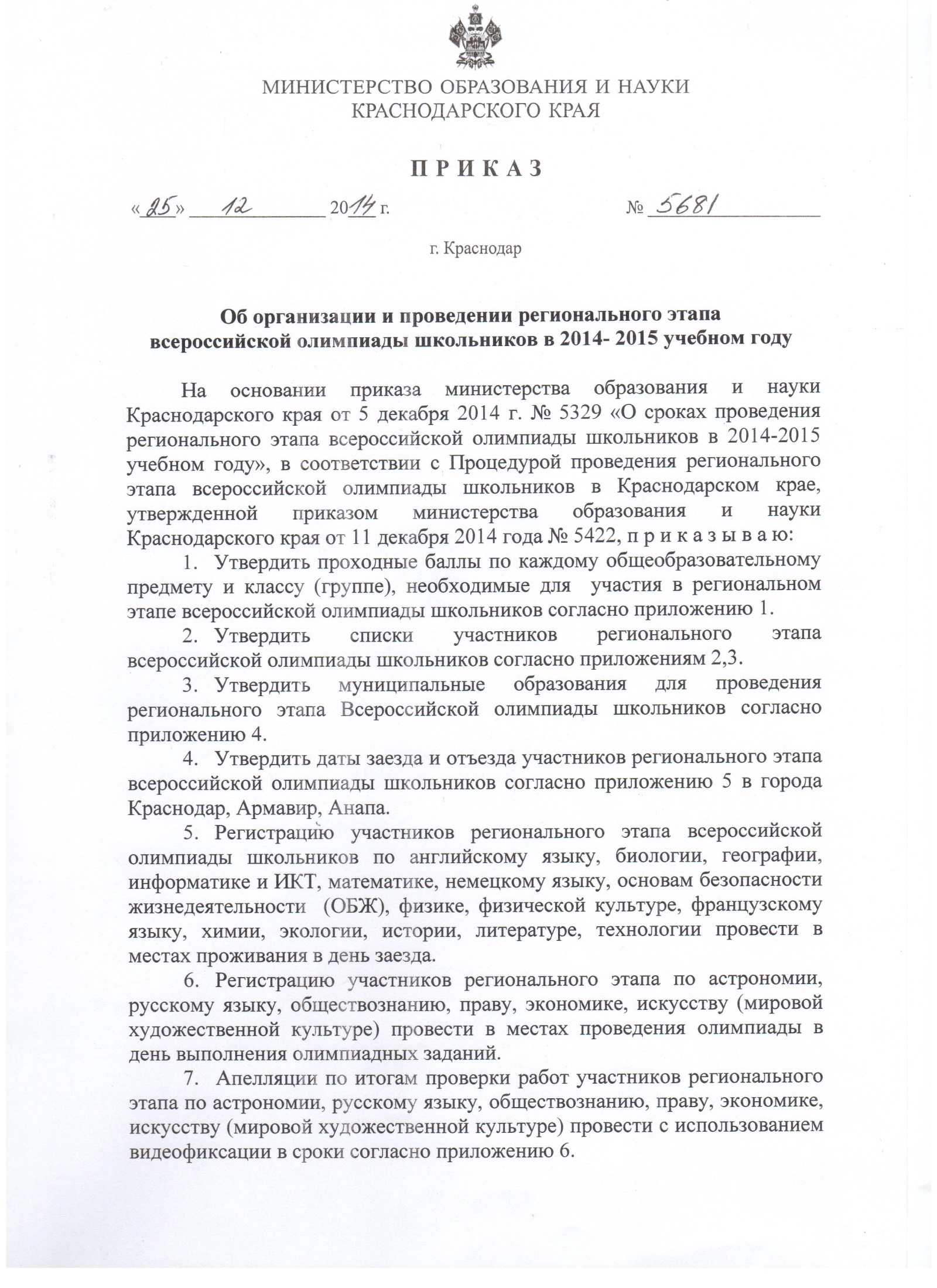 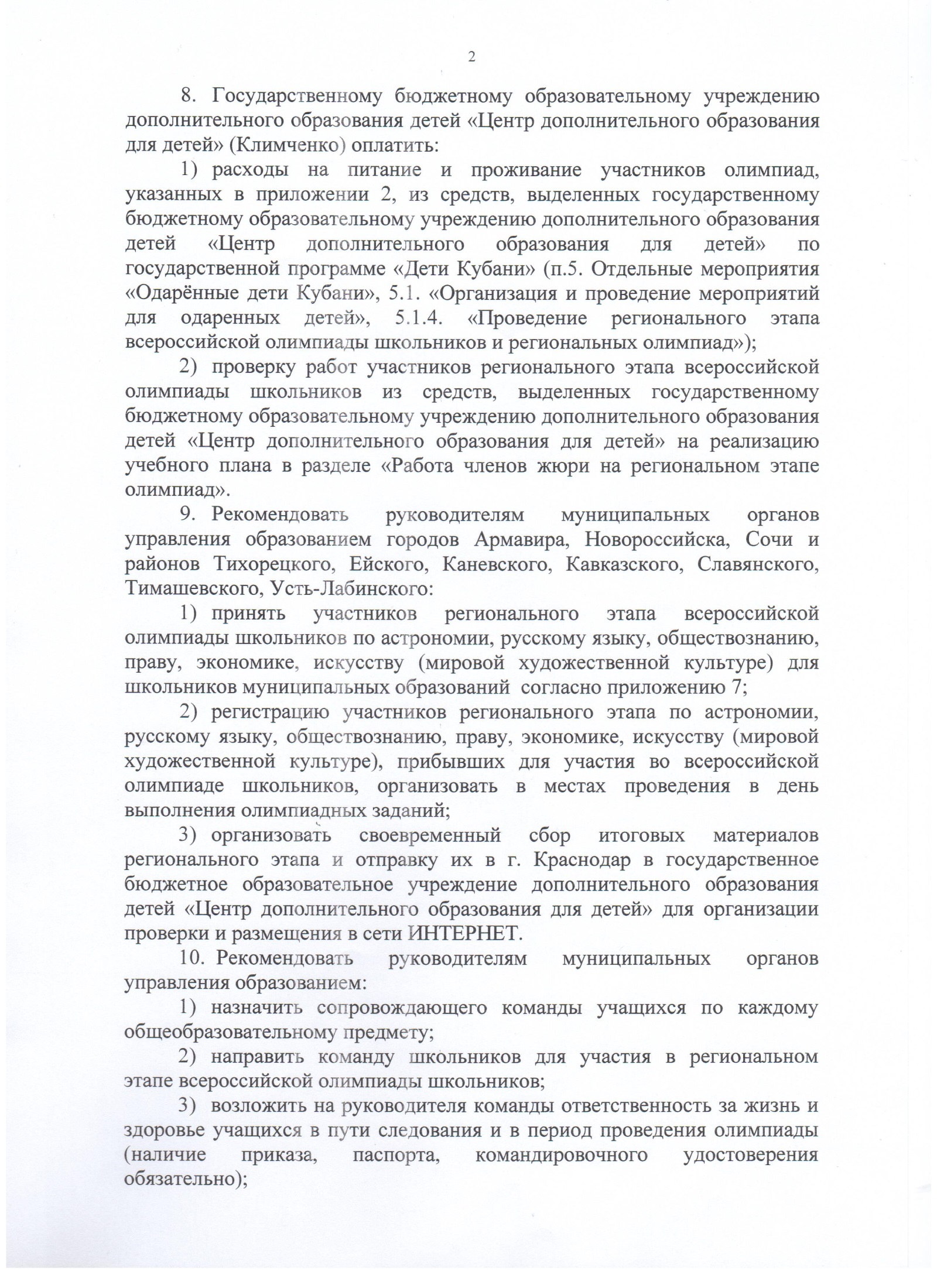 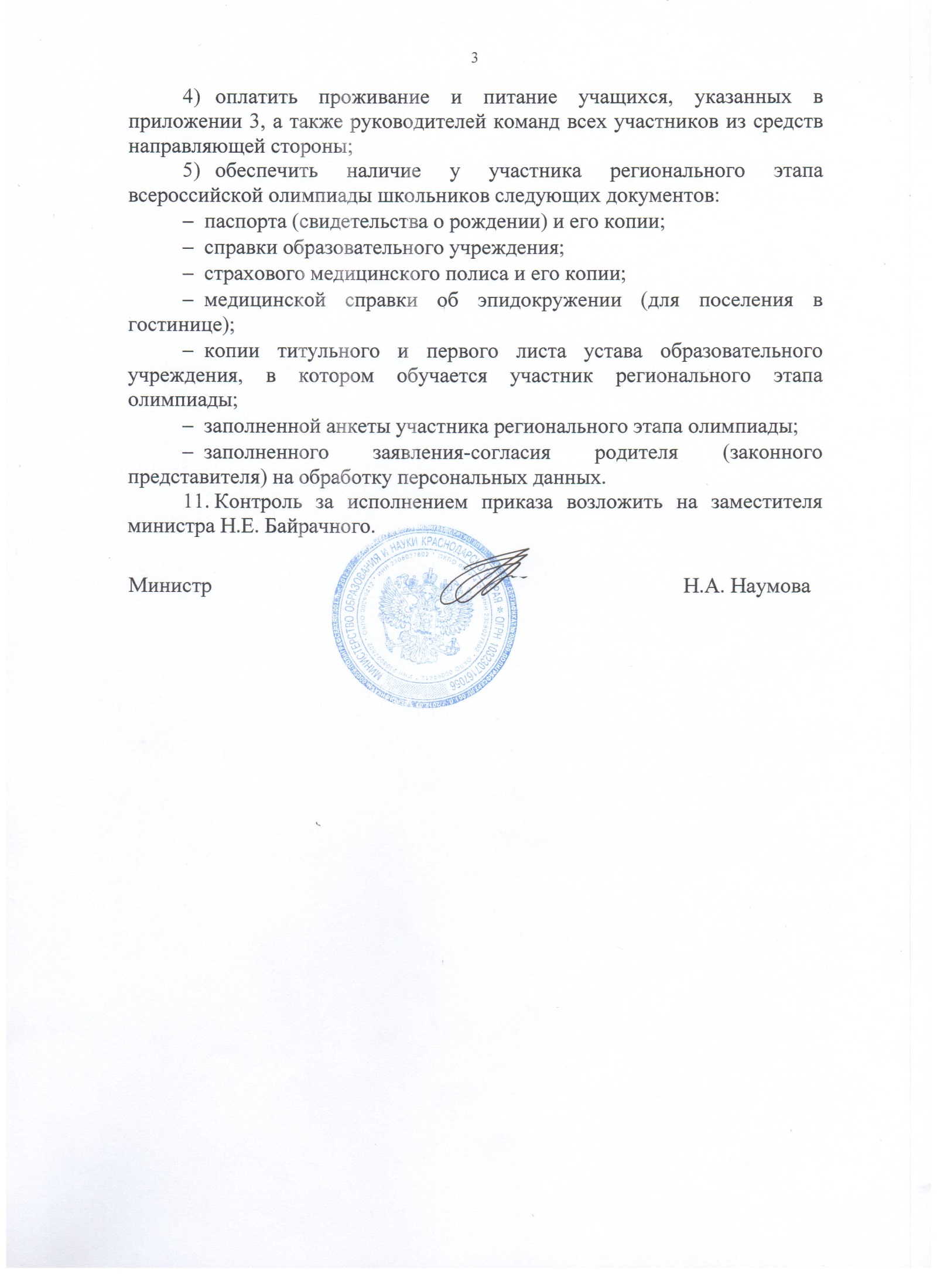 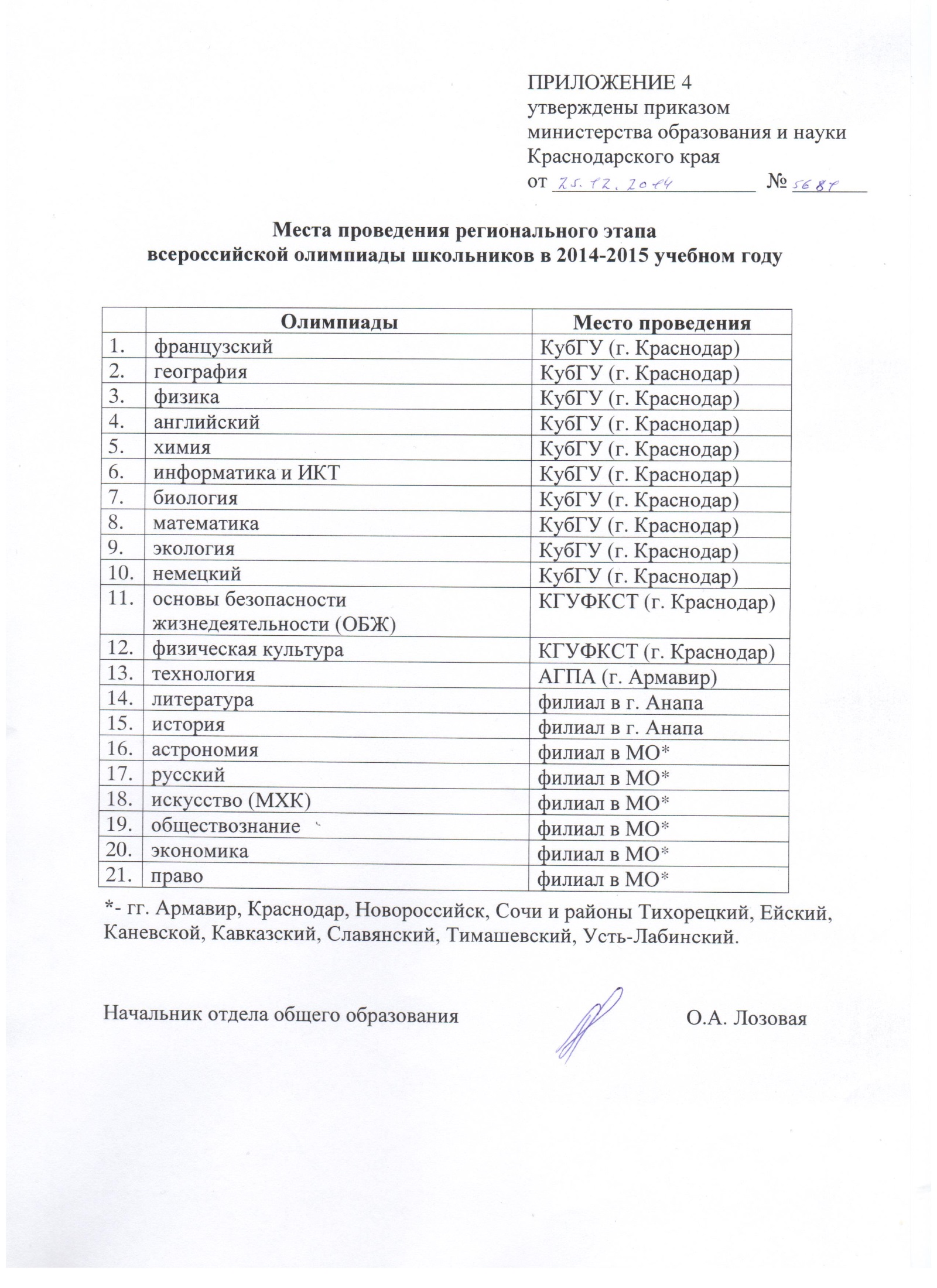 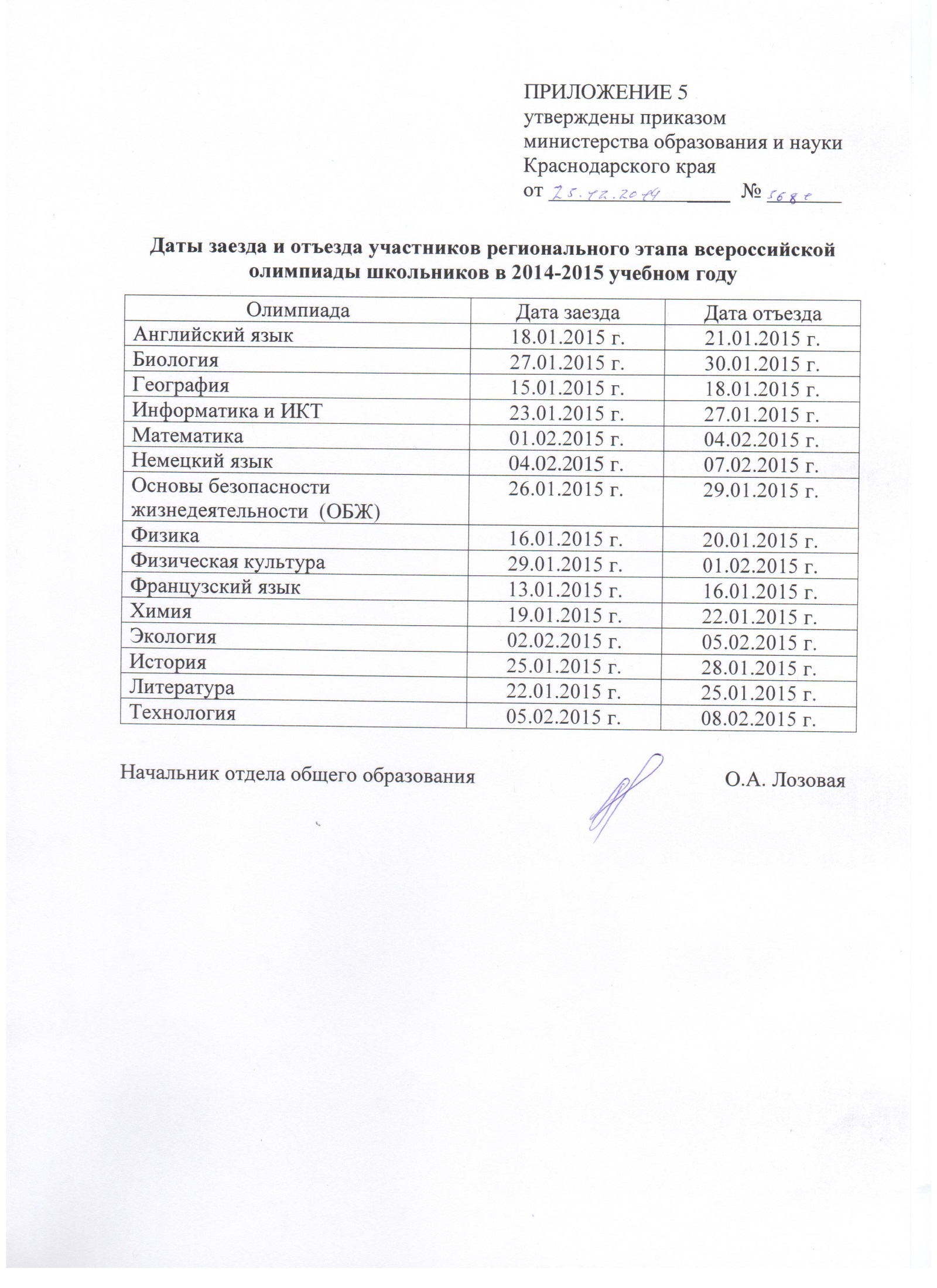 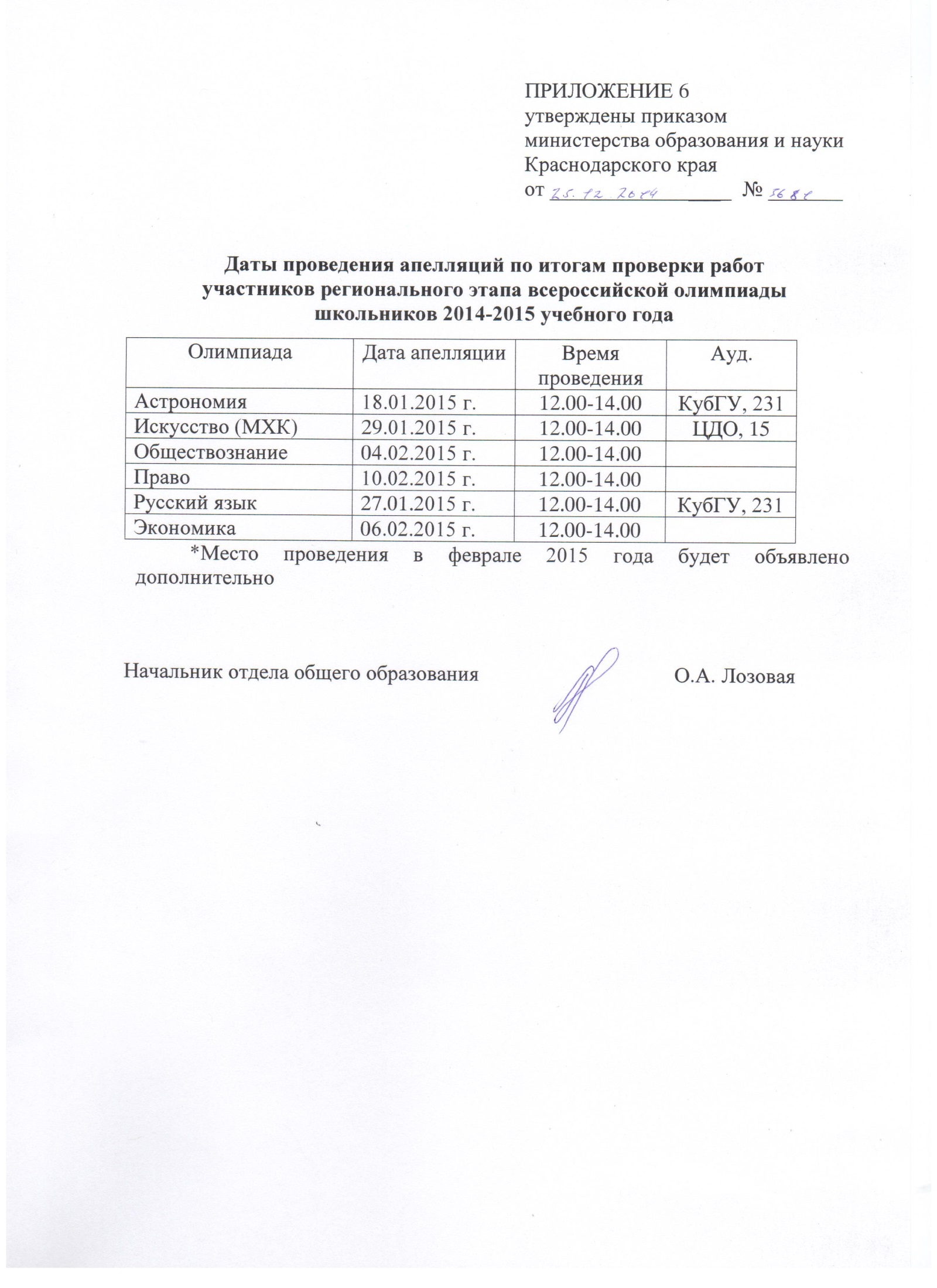 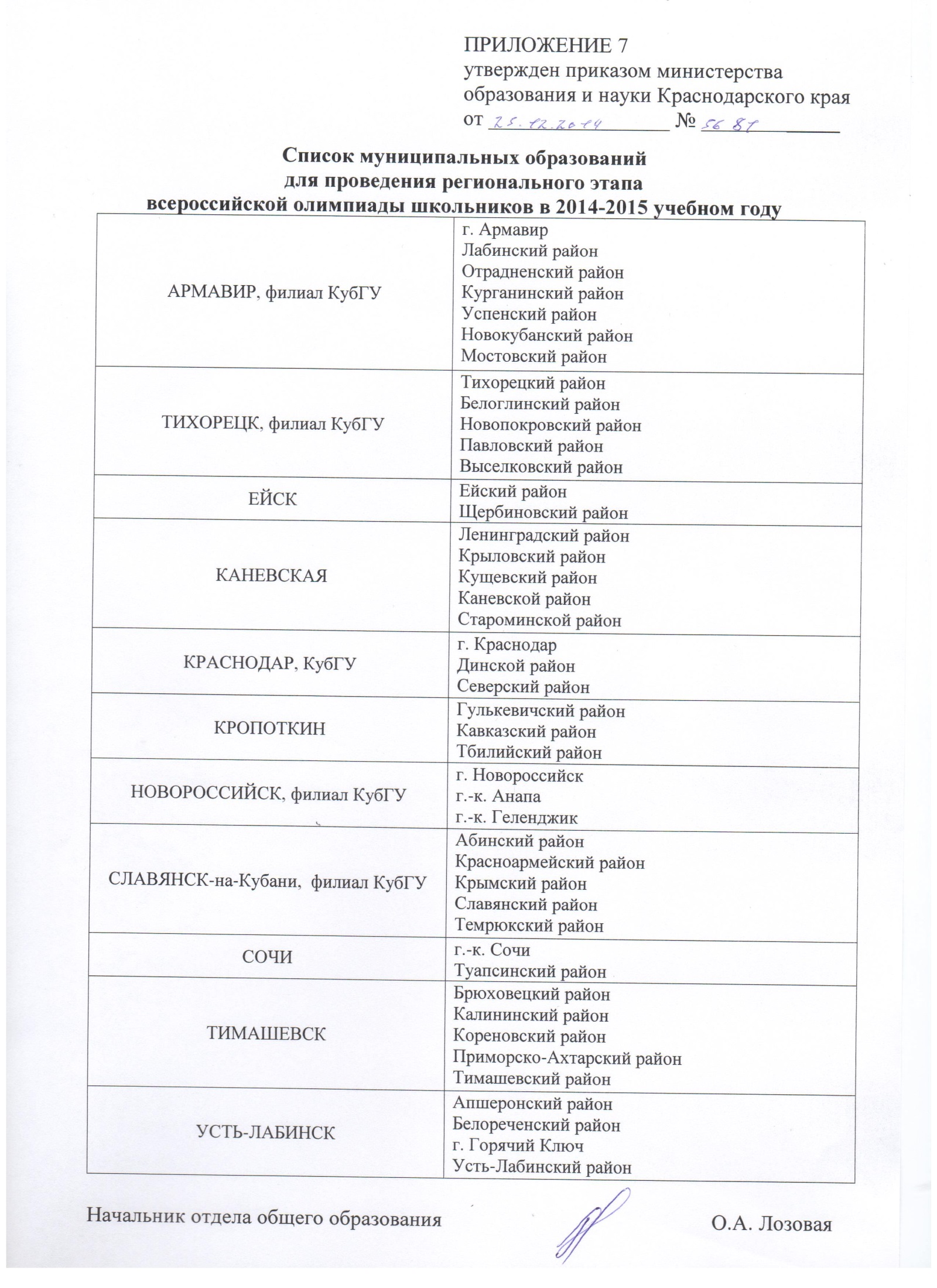 Проходные баллы, необходимые для участия в региональном этапе всероссийской олимпиады школьников в 2014-2015 учебном годуАнглийский языкАстрономия БиологияГеографияИнформатикаИсторияИскусство (МХК)ЛитератураМатематикаНемецкий языкОбществознаниеОсновы безопасности жизнедеятельности (ОБЖ)ПравоРусский языкТехнологияФизикаФизическая культураФранцузский язык ХимияЭкономика Начальник отдела общего образования					О.А. ЛозоваяСписок участников регионального этапа всероссийской олимпиады школьников в 2014-2015 учебном годупо английскому языку:по астрономии:по биологии:по географии:по информатике:по искусству:по истории:по литературе:по математике:по немецкому языку:по обществознанию:по основам безопасности жизнедеятельности:по праву:по русскому языку:по технологии:по физике:по физической культуре:по французскому языку:по химии:по экономике:Начальник отдела общего образования							                                                   О.А. ЛозоваяДополнительный список участников регионального этапа всероссийской олимпиады школьников в 2014-2015 учебном годупо английскому языку:по биологии:по географии:по информатике:по истории:по литературе:по математике:по немецкому языку:по основам безопасности жизнедеятельности:по технологии:по физике:по физической культуре:по французскому языку:по химии:Начальник отдела общего образования							                                                   О.А. ЛозоваяПРИЛОЖЕНИЕ 1утверждены приказом министерства образования и науки Краснодарского краяот ___________________  № _______Параллели 9-11 классыПроходной балл по основному списку52 баллаПроходной балл по дополнительному списку51 балл Параллели 9 класс10 класс11 классПроходной балл по основному списку10 баллов  10 баллов10 балловПараллели 9 класс10 класс11 классПроходной балл по основному списку75 баллов107 баллов 142 баллаПроходной балл по дополнительному списку73 балла102 балла 141 баллПараллели 9 класс10 класс11 классПроходной балл по основному списку52,2 балла51 балл50 балловПроходной балл по дополнительному списку49 баллов47,5 балла 46 балловПараллели 9 класс10 класс11 классПроходной балл по основному списку25 баллов40 баллов40 балловПроходной балл по дополнительному списку20 баллов25 баллов32 баллаПараллели 9 класс10 класс11 классПроходной балл по основному списку44,5 балла52,5 балла52 баллаПроходной балл по дополнительному списку37 баллов49 баллов48 балловПараллели 9 класс10 класс11 классПроходной балл по основному списку70 баллов82 балла100 балловПараллели 9 класс10 класс11 классПроходной балл по основному списку88 баллов90 баллов92 баллаПроходной балл по дополнительному списку84 балла 88 баллов 87 балловПараллели 9 класс10 класс11 классПроходной балл по основному списку11 баллов17 баллов16 балловПроходной балл по дополнительному списку10 баллов15 баллов15 балловПараллели 9-11 классыПроходной балл по основному списку52 баллаПроходной балл по дополнительному списку50 балл Параллели 9 класс10 класс11 классПроходной балл по основному списку60 баллов68 баллов80 балловПараллели 9 класс10 - 11 классыПроходной балл по основному списку152 балла172 баллаПроходной балл по дополнительному списку149 баллов168 балловПараллели 9 класс10 класс11 классПроходной балл по основному списку50 баллов50 баллов55 балловПараллели 9 класс10 класс11 классПроходной балл по основному списку33 балла33 баллов33 баллаПараллели 9 классюноши8-9 классыдевушки10-11 классыюноши10-11 классыдевушкиПроходной балл по основному списку105баллов118баллов101баллов106 баллаПроходной балл по дополнительному списку95 баллов113 баллов96балла103балловПараллели 9 класс10 класс11 классПроходной балл по основному списку18 баллов27 баллов35 балловПроходной балл по дополнительному списку15 баллов25 баллов34 баллаПараллели 9 – 11 классы юноши9 – 11 классы девушкиПроходной балл по основному списку69 баллов69 балловПроходной балл по дополнительному списку67 баллов67 балловПараллели 9-11 классыПроходной балл по основному списку35 балловПроходной балл по дополнительному списку30 баллов Параллели 9 класс10 класс11 классПроходной балл по основному списку8 баллов 15,25 балла 13 баллов Проходной балл по дополнительному списку7 баллов 13 баллов 11 баллов Параллели 9 – 11 классыПроходной балл по основному списку80 баллов ПРИЛОЖЕНИЕ 2утвержден приказомминистерства образования и науки Краснодарского краяот _______________ № _______№п/пФамилияИмяОтчествоКлассОУМОКозловаЕлизаветаСергеевна11НЧОУ гимназия "Росток"АнапаЛевинаАлинаЛьвовна11НЧОУ гимназия "Росток"АнапаРоммельАннаМихайловна10МБОУ гимназия "Аврора"АнапаСтрелинМихаилАндреевич9МАОУ СОШ № 3АнапаФилитовичСофьяАлександровна11НЧОУ гимназия "Росток"АнапаЯковлеваВарвараМихайловна10МБОУ СОШ № 7АнапаГавришАлексейБорисович11МАОУ СОШ № 11АрмавирИсааков ВадимСергеевич11МАОУ СОШ № 18АрмавирПетрова ЕлизаветаВалентиновна11МБОУ гимназия № 1АрмавирКенневилРемиАртур9МАОУ гимназияБелореченский районТоропкоАнастасияОлеговна11МБОУ СОШ 9Белореченский районАлешинМаксим Борисович10МБОУ СОШ № 2 ГеленджикТаироваЕлизаветаРамилевна10МБОУ СОШ № 5ГеленджикКравченкоДарьяДмитриевна11БОУ СОШ № 30Динской районГромовенкоДарьяСергеевна11МБОО гимназия № 14Ейский районКолесникова Яна Сергеевна11МБОО гимназия № 14Ейский районКононовСтепанИгоревич11МБОО лицей № 4 Ейский районРубцоваДарьяАлександровна11МБОО гимназия № 14Ейский районФамутдиноваИльсуярБудатовна11МБОУ «Гимназия»Каневской районРедунВикторияСергеевна11МОАУ СОШ № 17Кореновский районРозовикаДианаАлександровна10МОАУ СОШ № 17 Кореновский районСидоренкоАннаВалерьевна11МБОУ СОШ № 10Красноармейский районАбросимоваМария Владимировна11МБОУ гимназия № 23КраснодарБезбогинаАнитаГеннадьевна9МБОУ гимназия № 36КраснодарБромбергЕваМихайловна11МБОУ гимназия № 23КраснодарГорбоносовИльяАндреевич11МБОУ гимназия № 18КраснодарДзоньКириллВладимирович11МБОУ гимназия № 92КраснодарДобротолюбоваАннаДенисовна10МБОУ гимназия № 92КраснодарЕлагинаАннаДмитриевна9МБОУ гимназия № 23КраснодарЗлобинЕгорВикторович9МБОУ лицей № 48КраснодарКалинкинГеоргийАлексеевич11МБОУ гимназия № 36КраснодарКарамышева Анна Алексеевна 11МОУ гимназия № 87КраснодарМарчукДарьяКонстантиновна11МБОУ СОШ № 78КраснодарМиськоТатьянаСергеевна10МБОУ гимназия № 23КраснодарМыцалоПолинаВикторовна11МБОУ гимназия № 23КраснодарПанфероваВалерияСергеевна10МБОУ СОШ № 31КраснодарПоповАлександрВалерьевич10МБОУ гимназия № 92КраснодарРакачева АлександраВадимовна11МБОУ гимназия № 92КраснодарРуденкоАннаАндреевна10ЧОУ гимназия «Эрудит»КраснодарРыгаловаМаринаВладимировна10МБОУ гимназия № 23КраснодарСенчиковаМарияВадимовна11МБОУ гимназия № 36КраснодарУсикЕкатеринаГригорьевна11МБОУ гимназия № 92КраснодарШмойловаАринаАртуровна11МБОУ гимназия № 92КраснодарШариковаДарьяАлександровна11МБОУ СОШ № 6Крымский районВасильченкоАнгелинаВитальевна10МБОУ СОШ № 4Кущёвский районМедкоСофияНиколаевна11МБОУ СОШ № 1Кущёвский районПунда АлександраСергеевна11МБОУ СОШ № 20Кущёвский районСавченкоОльгаИгоревна11МБОУ СОШ № 4Кущёвский районШныренковаМарияСергеевна11МАОУ СОШ № 2Кущёвский районБлизниковаНадеждаВикторовна10ЧОУ «Гимназия № 1»НовороссийскБрицкаяПолинаЮрьевна11МБОУ гимназия № 7НовороссийскВеличкоЮлияИгоревна11МБОУ СОШ № 29НовороссийскЕгороваАлександраСейрановна11МАОУ гимназия № 6НовороссийскЗеленинаМаргаритаИгоревна10МАОУ гимназия № 6НовороссийскКимДанил10МБОУ ТЭЛНовороссийскНеличеваВикторияАлексеевна9МБОУ СОШ № 28НовороссийскПищиковаСофьяАлексеевна11МАОУ гимназия № 6НовороссийскПогореловаВероника Мирослововна10ЧОУ «Гимназия № 1»НовороссийскПьячеваЕлизаветаАлександровна10МБОУ гимназия № 8НовороссийскСноповаАнастасияАлександровна11МАОУ гимназия № 6НовороссийскКравченкоИгорьВладимирович10МАОУ СОШ № 2Павловский районГарбузов Никита Александрович 9МБОУ лицей № 1Славянский районАмиранидзе АннаИраклиевна11МОБУ гимназия № 1СочиБредникова СофияКонстантиновна11НОУ гимназия "Школа бизнеса"СочиГорбатыхЕленаОлеговна11МОБУ гимназия № 1СочиДейнегаСофьяВладимировна11МОБУ гимназия № 1СочиДжигильВалерияАлексеевна11МОУ гимназия № 16СочиЗахароваАннаАндреевна11МОБУ гимназия № 1СочиКасай МарияАлександровна11НОУ гимназия "Школа бизнеса"СочиКраснобаевКириллИгоревич10МОБУ гимназия № 1СочиКрудоваЕлизаветаИгоревна10МОБУ СОШ № 24СочиЛымпиоМарияВладимировна11МОАУ гимназия № 8 СочиМахмудова АлисаЭдуардовна10МОАУ гимназия № 8СочиМинькоГеоргийЕвгеньевич10МОБУ гимназия № 1СочиПисоцкийВладиславАнатольевич9МОБУ лицей № 95СочиПокровскаяВероникаДмитриевна10МОБУ гимназия № 1СочиПолуяктоваСтаниславаСергеевна10МОБУ гимназия № 1СочиРидДмитрийОлегович10МОБУ гимназия № 1СочиРудаковаЛидияМихайловна11МОБУ гимназия № 16СочиСараквашин Артем Александрович10НОУ гимназия "Школа бизнеса"СочиСафоновАнтонЕвгеньевич11МОБУ гимназия № 1СочиСергееваГаллаВладимировна11МОБУ гимназия № 1СочиСкороходоваДарьяМихайловна11МОАУ гимназия № 8 СочиСтопченкоАндрейАнатольевич10МОБУ СОШ № 7СочиСуховееваЕкатеринаВладимировна10МОБУ гимназия № 1СочиТенЛияВалериевна11МОБУ лицей № 59СочиЗатолокинаЛидияОлеговна10МБОУ СОШ № 1Староминский районСердюкВадимАнатольевич11МБОУ СОШ № 9Староминский районСотниковаПелагеяАлександровна11МБОУ СОШ № 25Темрюкский районКондратьевЕвгенийАлексеевич11МБОУ СОШ № 7Тимашевский районОвчинниковаСофьяЮрьевна9МБОУ СОШ № 1Тимашевский районБолдырьАнастасияАлександровна11МБОУ гимназия № 1Туапсинский районГолубковаДарьяМихайловна9МАОУ СОШ № 5Туапсинский районМирошниченкоЮлияОлеговна11МБОУ гимназия № 1Туапсинский районВласоваАнастасияОлеговна11МАОУ СОШ № 2Усть-Лабинский районКононенкоАннаДмитриевна11МБОУ СОШ  № 1Щербиновский район№п/пФамилияИмяОтчествоКлассОУМОЖивлюкДарьяСергеевна10МБОУ СОШ №1Абинский районЛиповкаЕкатеринаАндреевна10МБОУ СОШ №1АнапаНикиянДмитрийАлександрович10МБОУ СОШ №12АнапаПавленко Ксения Владимировна 9МБОУ СОШ №1АнапаУшаковаМаринаАлександровна9МБОУ СОШ №1АнапаХарламенкоАртём Валерьевич10МБОУ СОШ №12АнапаСмолехаИннаВладимировна9МБОУ СОШ № 11Белоглинский район КимишкезАлександраДмитриевна11МБОУ СОШ № 7ГеленджикКоломинаАнастасияВладимировна11МБОУ СОШ № 7ГеленджикМенчикАнтонЛеонидович10МАОУ СОШ №12ГеленджикМироноваМарияАндреевна11МБОУ СОШ № 7ГеленджикТельпизМаринаДмитриевна10МБОУ СОШ № 5ГеленджикКукцеваИринаЮрьевна11МБОУ СОШ №12Гулькевичский районСидельниковаВикторияАлександровна11МБОУ СОШ №7Гулькевичский районФицева Кристина Владимировна11МБОУ СОШ №7Гулькевичский районЧаликовКириллАлександрович11МАОУ СОШ№1Гулькевичский районЯковенкоАлёнаОлеговна10МАОУ СОШ№ 1Гулькевичский районАракелянАниЭдуардовна9МОУ СОШ№ 11 Ейский районАракелянСусаннаЭдуардовна10МОУ СОШ№ 11 Ейский районЛаврик АннаСергеевна9МОУ СОШ№ 11 Ейский районСапегинВладимирАндреевич11МБОУ СОШ № 18Кавказский район КолыхаловАлексейАнатольевич11МБОУСОШ№ 1Каневской районЧумакЕленаВладимировна11МОБУ СОШ№ 20 им. Е.А.КрасильниковаКореновский районШаршакАлексейАлександрович11МОБУ СОШ №14Кореновский районБородиновВячеславАлександрович11МАОУ СОШ № 2Курганинский районБулавиноваЭльвираВикторовна9МАОУ СОШ № 2Курганинский районБураковИгорьВитальевич11МАОУ СОШ № 2Курганинский районЕрёменкоАннаВикторовна9МАОУ СОШ № 2Курганинский районИсаенкоИринаАлександровна9МБОУ СОШ № 15Курганинский районКарпухинаЮлияГеннадьевна11МАОУ СОШ № 12Курганинский районКонареваСветланаОлеговна11МАОУ СОШ № 12Курганинский районНиточкинВладимирСергеевич11МАОУ СОШ № 2Курганинский районПереваловКириллМихайлович9МАОУ СОШ № 2Курганинский районПилярчукАлександраСергеевна9МБОУ СОШ № 15Курганинский районСавченкоАннаКонстантиновна10МБОУ СОШ № 15Курганинский районТищенкоЕвгенийЮрьевич9МАОУ СОШ № 2Курганинский районЧересковЮрийЮрьевич10МАОУ СОШ № 2Курганинский районАртёмоваДианаГеоргиевна10МОБУ СОШ №3 Лабинский район ПарахинаЛюдмилаМихайловна10МОБУ СОШ №3 Лабинский район КраснолуцкаяЕкатеринаЮрьевна10МБОУ СОШ № 1Ленинградский районЯворский Александр Михайлович 11МБОУ СОШ № 1Ленинградский районСахаровИванРоманович10МБОУ СОШ №14 Мостовский районСпироКристинаХристафоровна10МБОУ СОШ №3 Мостовский районЧмеревДаниилАлексеевич10МБОУ СОШ №5 Мостовский районШандураДианаИгоревна10МБОУ СОШ №2 Мостовский районНовиковРоман Сергеевич10МОБУГ № 2Новокубанский районШевченкоМихаилАлександрович11МОБУ СОШ № 1Новокубанский районБиденкоАлександрАлексеевич11МАОУ СОШ № 40НовороссийскДоминаАлёнаАлексеевна9МАОУ СОШ № 33НовороссийскАбакумовПавелГеннадьевич9МБОУ СОШ № 1Отрадненский районДавидянАртемАронович10МБОУ СОШ № 16Отрадненский районДудченкоКсенияВитальевна9МБОУ СОШ № 1Отрадненский районЖуридоваВикторияНиколаевна10МБОУ СОШ № 1 Отрадненский районЧариховаМаринаАндреевна9МАОУ СОШ № 2Павловский районШатилинаВалерияВладимировна10МАОУ СОШ № 2Павловский районВыходеньАнгелинаЕвгеньевна9МБОУ СОШ № 25Славянский районКилипенкоАннаВалерьевна9МБОУ СОШ № 25Славянский районМасляевМихаилАлександрович11МБОУ СОШ № 25Славянский районПроскуринРоманВитальевич10МБОУ СОШ № 25Славянский районГоловащенкоДарьяВикторовна11МБОУ "СОШ № 4"Тбилисский районГугенгеймерАндрейИванович11МБОУ "СОШ № 9"Тбилисский районДеменкоТатьянаСергеевна11МБОУ "СОШ № 1"Тбилисский районСофяноваСтеллаГеоргиевна11МБОУ "СОШ № 1"Тбилисский районЧихачеваАннаВладимировна11МБОУ "СОШ № 1"Тбилисский районЕрмаковаАнастасияАндреевна11МБОУ  казачья СОШ №16Тимашевский районДолговИльяАндреевич11МБОУ СОШ №2 Тихорецкий районКаплиеваАнгелинаОлеговна11МБОУ СОШ № 34 Тихорецкий районОстапчукАртемВячеславович11МБОУ СОШ № 34 Тихорецкий районПрошунина Екатерина Романовна11МБОУ Гимназия № 8 Тихорецкий районТанцураАртем Вячеславович11МБОУ СОШ №2 Тихорецкий районТеплинскийИльяДмитриевич11МБОУ СОШ № 34 Тихорецкий районГородицкийАртемЮрьевич10МБОУ СОШ № 3Щербиновский районМаклаковАндрейАнатольевич10МБОУ СОШ № 3Щербиновский район№п/пФамилияИмяОтчествоКлассОУМОЛузанАнгелинаАнатольевна11МБОУ СОШ № 3Абинский районАльшинДмитрийАнатольевич9МБОУ СОШ № 5АнапаЛисовенкоДанилАнатольевич9МБОУ СОШ № 4АнапаПутинцеваИринаКонстантиновна11МБОУ СОШ № 4 АнапаАнопкоДарьяНиколаевна9МБОУСОШ № 3Апшеронский районЗемсковИванАндреевич10МБОУСОШ № 30 Апшеронский районХимчанГришаЛевонович9МБОУСОШ№ 20Апшеронский районАлавердоваМарияВадимовна11МБОУ гимназия № 1АрмавирБахареваДарьяАлександровна9МБОУ гимназия № 1АрмавирБирюкова Арина Олеговна11МАОУ СОШ № 7 АрмавирПоловаяМарияМихайловна11МАОУСОШ № 4АрмавирЧможАнастасияДмитриевна9МАОУ СОШ № 11 АрмавирГламаздиноДианаСергеевна10МБОУ СОШ 1Белореченский районЩербаченкоАринаАндреевна9МАООУ гимназияБелореченский районГайдабураЕленаАлександровна11МБОУ СОШ №1Брюховецкий районАрефкинНиколайАндреевич9МБОУСОШ № 6Гулькевичский районЛеоноваАнастасияСергеевна9МБОУСОШ № 7Гулькевичский районМанаковаЮлияВасильевна9МБОУСОШ № 17Гулькевичский районСаркисянИннаКамоевна10МАОУСОШ № 1Гулькевичский районУзловенкоВиолеттаАлексеевна9МБОУСОШ № 7Гулькевичский районЧерныхАнтонинаСергеевна10МАОУСОШ № 1Гулькевичский районМаргарянАнгелинаТиграновна10БОУ СОШ № 38Динской районСтрокачАнастасияРомановна9БОУ СОШ № 29Динской районКомпанищенко АннаВадимовна 11МАОУ лицей № 3Кавказский район Манцов Артем Андреевич 11МБОУ СОШ № 7Кавказский район Михайлова Ангелина Дмитриевна10МАОУ лицей № 3Кавказский район Савенкова Валерия Игоревна 11МАОУ лицей № 3Кавказский район Щербина Елизавета Сергеевна 11МАОУ лицей № 3Кавказский район Дорошенко МаргаритаАлександровна9МБОУ СОШ № 1Каневской районЖуковаВикторияВладиславовна10МБОУ  лицейКаневской районЗамановБатырБатырович11МБОУ лицейКаневской районЛуценкоАннаАндреевна10МБОУ  лицейКаневской районРапота ДианаДенисовна9МБОУ СОШ № 1Каневской районСаркисоваЭлинаЮрьевна11МБОУ лицейКаневской районГаевскийПетрПетрович9МАОУСОШ № 10Красноармейский районГориславскийИльяВикторович10МБОУСОШ № 1Красноармейский районКладьКристинаЕвгеньевна11МАОУСОШ № 10Красноармейский районМатяшАннаАлексеевна11МБОУСОШ № 1Красноармейский районАполлоновВасилийИванович9МБОУ гимназия № 40КраснодарАржаковаЕленаАлександровна10МОУ гимназия № 87КраснодарБондаренкоАлександрДенисович11МБОУ СОШ № 47КраснодарБрискман ТатьянаДмитриевна11МОУ СОШ № 101КраснодарГранкинаТатьянаВладимировна11МБОУ СОШ № 70КраснодарДерекаСтаниславАртурович10МБОУ СОШ № 47КраснодарКиселеваАнастасияВладиславовна10МБОУ лицей № 64КраснодарКлюевЛеонидСергеевич9МБОУ СОШ № 2КраснодарКострыгинНикитаЕвгеньевич11МБОУ лицей № 12КраснодарКулик ЕгорАлександрович9МБОУ гимназия № 33КраснодарМазакинаВиолеттаВладимировна9МАОУ СОШ № 71КраснодарСнегина СофияВладиславовна11МБОУ гимназия № 33КраснодарСтамлерЛевАлександрович10МОУ гимназия № 87КраснодарУсоваЕкатеринаЕвгеньевна10МБОУ гимназия № 82КраснодарЦареваМаргаритаВладиславовна11МБОУ СОШ № 47КраснодарЧеркашениноваМарияРомановна9МБОУ лицей № 48КраснодарЧернаяТатьянаОлеговна10МБОУ лицей № 48КраснодарГорловДанилСергеевич10МАОУ СОШ № 1Курганинский районОстапенкоРоманВладимирович10МАОУ СОШ № 4Курганинский районБогданВладиславИгоревич11МБОУ СОШ № 5Кущёвский районРадинскаяАнастасияАлексеевна9МОБУ СОШ № 9 Лабинский районФаттальВиолеттаСергеевна11МОБУ СОШ № 11Лабинский районБарановВалерийНиколаевич9МАОУ СОШ № 40НовороссийскГодокЕфимНиколаевич11ЧОУ "Личность"НовороссийскГрибоваДарьяАлександровна10МАОУ СОШ № 33НовороссийскГригорьевАлексейВячеславович9МАОУ СОШ № 40НовороссийскКовалёваВалерияВитальевна9ЧОУ СОШ "Личность"НовороссийскКолесниковИгорьСергеевич9МАОУ СОШ № 40НовороссийскЛобановМихаилВладимирович9МАОУ СОШ № 33НовороссийскМазановичЕленаАлександровна10МБОУ гимназия № 4НовороссийскХаленкоВладиславаВалерьевна11ЧОУ "Личность"НовороссийскЖолобоваАннаАндреевна11МБОУСОШ № 1 Отрадненский районЧерсковаОльгаГеннадьевна10МБОУ СОШ № 1Отрадненский районБорискинАлександрАндреевич9МБОУ СОШ № 22Приморско-Ахтарский районБригаденко Анна Юрьевна11МАОУ СОШ № 18Приморско-Ахтарский районЖмуркоКонстантинМихайлович10МБОУ СОШ № 22Приморско-Ахтарский районГорбуновВладимирВалерьевич11МБОУ СОШ № 45Северский районВащенко АлександрСергеевич 9МБОУ лицей № 1Славянский районЛеховаДарьяИгоревна11МБОУ лицей № 4Славянский районМатвеевПавелПавлович10МБОУ лицей № 4Славянский районПроскуринРоманВитальевич10МБОУ СОШ № 25Славянский районТатаркоАнастасияСергеевна11МБОУ СОШ № 25Славянский районШтомпельАнастасияСергеевна10МБОУ СОШ № 29Славянский районДанильченкоМаргаритаВикторовна10МОБУ гимназия № 9СочиКешищянСтеллаАртуровна10МОБУ СОШ № 25СочиКокшароваГалинаСергеевна9МОБУ гимназия № 5Сочи ЛукашенкоЮлияАлексеевна9МОБУ гимназия № 16Сочи ПаладийчукФилиппТимурович10МОБУ гимназия № 15СочиТрепильченкоТимофейТимофеевич9МОАУ гимназия № 8Сочи ЧалокянВалентинаГрачевна10МОБУ гимназия № 9СочиВернигорДарьяАнатольевна10МБОУ СОШ № 5Староминский районКовальЮлияВадимовна11МБОУ СОШ № 7Темрюкский районКоваленкоЭвелинаОлеговна11МБОУ СОШ № 1Тимашевский районСимоноваЕлизаветаНиколаевна11МБОУ СОШ № 3 Тихорецкий районЧеремисинСергейСергеевич11МБОУ СОШ № 35 Тихорецкий районКузьменкоВикторияКонстантиновна11МАОУСОШ № 2Успенский районТокмаковаКристинаВалерьевна10МАОУСОШ № 2Успенский район№п/пФамилияИмяОтчествоКлассОУМОБалтаДарьяМихайловна11МБОУСОШ№ 4АнапаКозловАнатолийСергеевич9МБОУ гимназия "Аврора"АнапаМартиросянМкртичМасисович10МБОУ СОШ № 14АнапаИноземцевВладиславВасильевич9МАОУЛ № 1Апшеронский районТимошенкоЕлизаветаДмитриевна10МАОУЛ № 1Апшеронский районБамбуринСвятославОлегович9МБОУ гимназия № 1АрмавирЖиренкоДарьяОлеговна9МБОУ гимназия № 1АрмавирКиселёвДавидСергеевич11МБОУ СОШ № 13АрмавирАпасовАсланАлиевич9МБОУ СОШ 12Белореченский районКирпанёваАлинаАлександровна9МБОУ СОШ 5Белореченский районДемченкоАлександрИванович9МБОУ СОШ №15Брюховецкий районНестеренкоЯрославОлегович9МАОУ СОШ №3Брюховецкий районТараненкоВалентинаАлександровна11МАОУ СОШ №3Брюховецкий районКрыленкоСергейВячеславович10МБОУ СОШ № 2ГеленджикКарапетянСатеникЛевоновна9МБОУ СОШ № 2Горячий КлючСалтыковаАлександраСергеевна9МАОУ СОШ № 3Гулькевичский районБурьевГеоргийАлексеевич10БОУ СОШ №1Динской районРассказовАндрейАлексеевич11АОУ СОШ №4Динской районГорбик Денис  Александрович11МБОО СОШ № 3Ейский районЯгловАндрейАлексеевич10МБОО СОШ №2Ейский районБорозенец Николай Николаевич 11МАОУ лицей № 3Кавказский район Камышанов Дмитрий Александрович 9МБОУ СОШ № 16Кавказский район МихайловаАнгелинаДмитриевна10МАОУ лицей № 3Кавказский район Шевченко Илья Дмитриевич 10МБОУ лицей № 45Кавказский район АрхиповаЮлияДмитриевна11МБОУ лицейКаневской районЗамайДмитрийГеннадьевич11МБОУ СОШ №2Каневской районПустоваровВладиславОлегович10МОБУ СОШ № 17 Кореновский районМоздорПавелВладимирович9МАОУ СОШ №7Красноармейский районАгуринаАннаАлександровна9МБОУ гимназия № 23КраснодарГершунинСергейАркадьевич9МБОУ гимназия № 36КраснодарДзоньКириллВладимирович11МБОУ гимназия № 92КраснодарЕрахтинАлександрСергеевич9МБОУ гимназия № 23КраснодарКасатиковСтефанАлексеевич9МБОУ гимназия № 92КраснодарКвашаИльяАлександрович10МБОУ гимназия № 92КраснодарКирсановНикитаДенисович11МБОУ гимназия № 92КраснодарКирсановаСофьяХарлампьевна10МБОУ гимназия № 92КраснодарКиселёваАнастасияВладиславовна10МБОУ лицей № 64КраснодарКондря АндрейРусланович10МБОУ СОШ № 57КраснодарКузьменкоАннаВладимировна10МБОУ гимназия № 36КраснодарКуринныйЕгорРоманович9МБОУ гимназия № 36КраснодарЛавров СергейАлександрович9МБОУ гимназия № 82КраснодарЛазареваВикторияВасильевна10МБОУ гимназия № 33КраснодарЛеоновРоманДенисович9МБОУ лицей № 48КраснодарЛепехинРоманИгоревич9МБОУ гимназия № 92КраснодарМаксименко Михаил Романович 10НЧОУ «Лицей «ИСТЭК»КраснодарНененко АлександрВладимирович11МБОУ гимназия № 23КраснодарПетросянАртурНельсонович11МБОУ лицей № 48КраснодарРоманов АлександрСергеевич9ФГКОУ КПКУКраснодарРыжовВладиславПавлович9МБОУ гимназия № 92КраснодарРязанова ДарьяСергеевна10МБОУ гимназия № 92КраснодарТемельковаАнтонинаОлеговна9МБОУ гимназия № 92КраснодарУшаковАртёмДмитриевич10МБОУ лицей № 64КраснодарФарапоновНикитаАлександрович10МАОУ СОШ № 71КраснодарШелудькоОльгаАлександровна9МБОУ гимназия № 92КраснодарЯноваЕленаИгоревна9МБОУ гимназия № 36КраснодарДушкинМаксимАлександрович9МАОУ СОШ № 6Курганинский районКудеркинаДарьяАлександровна11МАОУ СОШ № 2Курганинский районШороховаАнастасияСергеевна10МАОУ СОШ № 14Курганинский районСтрокунАлинаАлександровна10МБОУ СОШ № 16Кущевский районБойкоДмитрий Сергеевич11МОАУ СОШ №7 Лабинский районДубровин Егор Олегович 10МОБУ СОШ № 4 Лабинский районМартьяковДенисАлексеевич9МОБУ СОШ № 9Лабинский районРыбалкаЮлия Олеговна11МОБУ СОШ № 9 Лабинский районШлыковаВикторияСергеевна9МОБУ СОШ № 9 Лабинский районБелыхАлександрВладимирович10МБОУ СОШ № 6Ленинградский районДроздовДаниилПетросович10МБОУ СОШ № 4Ленинградский районЧебаВалерияАлександровна11МБОУ СОШ №2 Мостовский районАкимовЯрославАндреевич10МАОУ СОШ № 1Новопокровский район БарановВалерийНиколаевич9МАОУ СОШ № 40НовороссийскБорисенко СофьяСергеевна10МАОУ гимназия № 2НовороссийскГолубитченко КириллВениаминович10МБОУ гимназия № 4НовороссийскГригорьевАлексейВячеславович9МАОУ СОШ № 40НовороссийскКошкаСергейСергеевич9МБОУ ТЭЛНовороссийскПарфеноваАннаВасильевна9МБОУ ТЭЛНовороссийскСмальковаДарьяАлександровна11МБОУ лицей "ТЭ"НовороссийскТрусоваНатальяДмитриевна10МБОУ ТЭЛНовороссийскХмарукАннаЮрьевна10МАОУ гимназия № 5НовороссийскЧеркашинВячеславВладимирович10МАОУ гимназия № 5НовороссийскЩербуноваДарьяАлександровна9МАОУ гимназия № 2НовороссийскАнтонянАлександрСеменович10МБОУСОШ№ 2 Отрадненский районСеменькоАленаГеннадьевна9МАОУ СОШ № 2Павловский районУльяновВадимДмитриевич9МАОУ СОШ№ 2Павловский районДидичДанилЭдуардович9МАОУ СОШ №18Приморско-Ахтарский районБочкарёвНиколайСергеевич11МАОУ лицея пгт АфипскогоСеверский районДонцовАнтонЕвгеньевич10МБОУ СОШ №17Северский районСвидинаМарияСергеевна11МБОУ СОШ 49Северский районЛитвинюкДарьяАлексеевна10МАОУ СОШ № 17Славянский районГвоздикВениаминДмитриевич11НОУ Гимназия "Школа бизнеса"СочиГореловаЕкатеринаАндреевна10МОБУ гимназия № 1СочиДемановАлександрЕвгеньевич11МОБУ СОШ № 7СочиДраганЛеонидЛеонидович11НОУ Гимназия "Школа бизнеса"СочиКолесниковаВикторияВадимовна9МОБУ СОШ № 91СочиЛесинВикторВладимирович11МОБУ СОШ № 65СочиПолещукАлексейАлексеевич10МОБУ лицей № 95СочиСозиновМаксимОлегович9МОБУ лицей № 23СочиФоминых СергейДмитриевич9МОБУ СОШ № 25СочиБабийВадимСергеевич9МБОУ СОШ № 7Староминский районЛатушкоНикитаНиколаевич10МБОУ СОШ № 1Староминский районБайнякшинаВарвараОлеговна10МБОУ «СОШ № 10»Тбилисский районВасильевВасилийВасильевич10МБОУ СОШ № 11Темрюкский районЖуравлёвИванВладимирович11МАОУ СОШ № 13Темрюкский районКандауровЮрийИгоревич11МБОУ СОШ № 29Темрюкский районЛоскутовАнтонИгоревич11МБОУ СОШ № 29Темрюкский районТрусМаринаДмитриевна9МБОУ СОШ № 29Темрюкский районБондаренко ВладиславЭдуардович11МБОУ СОШ №4Тимашевский районГлушкоАлександрАлександрович11МБОУ СОШ №15Тимашевский районГудькоАлександрСергеевич9МБОУСОШ№9Тимашевский районЗевакина Марина Владимировна10МБОУ СОШ №4Тимашевский районКозачек Максим Валерьевич 10МБОУ СОШ №18Тимашевский районМамедовДмитрийЭльшад-оглы11МБОУ СОШ №2Тимашевский районНоготковЗахарГерманович11МБОУ СОШ №15Тимашевский районОлейниковАндрейАлексеевич11МБОУ СОШ №13Тимашевский районОльховичОлегЮрьевич11МБОУ СОШ №2Тимашевский районМанукянАрменАветикович10МБОУ гимназия № 1Туапсинский районЧикановМаксимАндреевич9МБОУСОШ№1Успенский район№п/пФамилияИмяОтчествоКлассОУМОАйвазянАршакВладимирович10МБОУ СОШ№ 12АнапаБакановАлександрМихайлович11МБОУ СОШ№ 4АнапаХаринВадимЮрьевич11МБОУ СОШ№ 16АнапаЯковенкоВиталийВладимирович10МБОУ СОШ№ 4АнапаТахмазянАртемСамвелович11МАОУЛ № 1Апшеронский районЛазыринМаксимВикторович10ЧОУ-СОШ "Новый путь"АрмавирСидоровДмитрийИльич11МБОУ СОШ№ 5АрмавирТесленкоРоманАлександрович10№14АрмавирАдамовичЮрийВладимирович9МБОУ СОШ № 5Белореченский районКузнецовКириллПетрович10МБОУ СОШ № 5Белореченский районКоноваленкоИльяОлегович11МАОУ СОШ №3Брюховецкий районСтромЭдуардКонстантинович11МАОУ СОШ №3Брюховецкий районХондакЕгорЮрьевич11МАОУ СОШ №3Брюховецкий районАбирхаевЕгорАндреевич11МБОУ СОШ № 2ГеленджикБауэрВладиславСергеевич11МБОУ СОШ № 2ГеленджикВоронцовНикитаВладимирович9МАОУ СОШ № 6ГеленджикИлющенкоВикторВладимирович10МБОУ СОШ № 3ГеленджикМендусРоманДмитриевич9МБОУ СОШ № 2ГеленджикНакоркешкоНиколайАлександрович9МБОУ СОШ № 2ГеленджикПулатовТемурРамшанович11МБОУ СОШ № 2ГеленджикЧистяковАлександрМихайлович9МАОУ СОШ № 6ГеленджикКраснорядцеваАнастасияВладимировна11БОУ СОШ №4Динской районКульбашныйВладиславСергеевич11БОУ СОШ №20Динской районАнтонов Александр Сергеевич11МБОО лицей № 4 Ейский районБондаренкоМихаилВячеславович9МБОУ СОШ  №25Ейский районРотенков ДаниилАлександрович11МБОО лицей № 4 Ейский районКравцовЛевГеоргиевич11МАОУ лицей №3Кавказский районШевченкоИльяДмитриевич10МБОУ лицей №45Кавказский районПанфиловАлексейПавлович10СОШ 1Калининский районСтаростенко Эльдар Владимирович9СОШ 1Калининский районШпикаАндрейАндреевич10СОШ 1Калининский районВарламовМихаилАлександрович11МОБУ СОШ №5Кореновский районДонскойИгорьСергеевич10МОБУ СОШ №1 им.И.Д.БувальцеваКореновский районДухАлексейАндреевич9МОБУ СОШ №5Кореновский районКолесникАлександрАлексеевич11МОБУ СОШ №5Кореновский районКурсаковАлександрДмитриевич11МОБУ СОШ№ 1 им.Д.И.БувальцеваКореновский районЧумакВладимирСергеевич9МОБУ СОШ № 1 им.И.Д.БувальцеваКореновский районЧумакЕленаВладимировна11МОБУ СОШ №20 им.Е. А. КрасильниковаКореновский районЧернаяАнастасияСергеевна11СОШ № 15Красноармейский районБеляевАндрейВладимирович11МБОУ лицей № 90КраснодарВаньянТигранИгоревич9МБОУ гимназия № 23КраснодарВолковАлександрГеннадьевич10МБОУ лицей № 4КраснодарГольманАндрейСергеевич10НЧОУ «Лицей «ИСТЭк»КраснодарДьяченко Игорь Валерьевич10НЧОУ «Лицей «ИСТЭк»КраснодарЕременкоАртемГеннадьевич10МБОУ гимназия № 23КраснодарКирийМихаилНикитович9МБОУ лицей № 4КраснодарКлючниковМаксим Маратович11НЧОУ «Лицей «ИСТЭк»КраснодарКозельский Егор Игоревич11НЧОУ «Лицей «ИСТЭк»КраснодарКрасновЯнВалерьевич11МБОУ лицей № 90КраснодарМаксименкоМихаил Романович10НЧОУ «Лицей «ИСТЭк»КраснодарМалановИгорьОлегович10МБОУ лицей № 4КраснодарМахновАндрейВалерьевич11МБОУ лицей № 4КраснодарОдородькоМаксимМаксимович11МБОУ СОШ № 49КраснодарОлейникДмитрийСеменович10МОУ гимназия № 87КраснодарПетрусенкоНикитаРоманович10МБОУ гимназия № 82КраснодарПоляковЮрийАндреевич11МБОУ лицей № 4КраснодарРодителеваМарияЮрьевна10МБОУ СОШ № 101КраснодарСомкина ЕвгенияОлеговна9НЧОУ «Лицей «ИСТЭк»КраснодарСтепановаЕлизаветаВладимировна11МБОУ лицей № 4КраснодарФоменкоМарияМихайловна11МБОУ лицей № 4КраснодарХалецкийАлександрИгоревич11МБОУ гимназия № 82КраснодарХоджоян ЛевСуренович9МБОУ гимназия № 23КраснодарЧабанИгорьАлексеевич9МБОУ лицей № 4КраснодарЧанЗангЛонг10МБОУ лицей № 4КраснодарЯковлева ВикторияЕвгеньевна10МБОУ лицей № 64КраснодарМартьяновАндрейАндреевич11МАОУ СОШ № 1Курганинский районНехорошевНикитаАндреевич9МАОУ СОШ № 9Курганинский районСмыковАлексейМихайлович10МАОУ СОШ № 10Курганинский районУлюшеваДарьяСергеевна9МАОУ СОШ № 13Курганинский районШкоровЮрийВладимирович11МАОУ СОШ № 1Курганинский районГородецкий ЭдуардРоманович11МАОУ СОШ № 2Кущевский районМарьенкоАртемЕвгеньевич9МБОУ СОШ № 6Кущевский районМелентьевНикитаАлександровна11МБОУ СОШ№ 6Кущевский районЯкинВладимирСергеевич11МОБУ СОШ № 9 Лабинский районАтановДмитрийЕвгеньевич11МБОУ СОШ № 12Ленинградский районМедведевКонстантинНиколаевич10МБОУ СОШ № 1Ленинградский районФуфлыгинАнтонАлександрович10МБОУ СОШ № 1Ленинградский районПавленкоАндрейСергеевич10МОБУ СОШ № 4Новокубанский районФиалковскийМаксимЕвгеньевич9МАОУ СОШ № 1Новопокровский район АгаевИльясИлгарович11МАОУ СОШ № 40НовороссийскГалимьянов ИльяАлександрович10МБОУ СОШ № 10НовороссийскКебаНикитаВалерьевич5МАОУ Гимназия № 6НовороссийскЛевинЛевРоманович9МАОУ Гимназия № 5НовороссийскЛифарьЕгорОлегович4МАОУ гимназия № 6НовороссийскОсманкинЕвгений Дмитриевич10МАОУ Гимназия № 5НовороссийскПетрусевичЛевАндреевич11МАОУ гимназия № 6НовороссийскПисаренкоАлександрАлександрович11МАОУ МТЛНовороссийскПроценко ВалерияСергеевна11ЧОУ"Гимназия №1"НовороссийскТолпаровТаймуразАлексеевич10ЧОУ "Гимназия № 1"НовороссийскФурманов ДаниилВитальевич11МБОУ гимназия № 6НовороссийскМарченкоМаксимАндреевич11МБОУ СОШ № 12Павловский районДерипаскаВладимирВладимирович11МБОУ СОШ № 4Прим.- Ахтарский районКуркинПавелПетрович9МБОУ СОШ № 14Северский районВасильченкоСергейАлександрович9Лице й № 1Славянский районГалигеровВладиславСергеевич11МБОУ Лицей№ 1Славянский районГолубевВладиславАндреевич11СОШ№ 17Славянский районДубенковЕвгенийАлексеевич11МБОУ Лицей№ 4Славянский районКачурМаксимСергеевич11МБОУ Лицей № 4Славянский районЖиляевДмитрийРусланович11МОБУ СОШ № 2СочиИвановаСветланаИгоревна7МОБУ гимназия №1СочиКрютченкоФедот Игоревич8МОБУ гимназия № 1СочиКуценокЛеонидАлексеевич10МОБУ гимназия № 1СочиТиплинскийДаниилИгоревич11МОБУ СОШ № 24СочиТяглова НатальяАлександровна9МОБУ гимназия № 5СочиЧерновДенисАлексеевич10МОБУ СОШ № 4СочиШвецов ИльяАлександрович10МОБУ гимназия № 8СочиВасильевВасилийВасильевич10МБОУ СОШ № 11Темрюкский районБаштаЕвгенийБорисович11МАОУ СОШ № 11Тимашевский районГребенюкМаксимАлександрович10МБОУ СОШ № 1Тимашевский р-нВитькоКириллСергеевич10МБОУ  Гимназия № 6Тихорецкий районКостенкоЭдуардНиколаевич11МБОУ  Гимназия № 6Тихорецкий районМалиновскийПетр Станиславович 11МБОУ  Гимназия № 6Тихорецкий районРуденкоМаксимВикторович11МБОУ  Гимназия № 6Тихорецкий районМорозенкоМаркЭдуардович11МБОУ СОШ № 4Туапсинский районАрхиповВалерийИванович11МБОУСОШ № 1Успенский район№п/пФамилияИмяОтчествоКлассОУМОСтаринецАннаПавловна11НЧОУ гимназия «Росток»  АнапаГерасимоваДарьяВитальевна9МАОУЛ №1Апшеронский районМаляроваИринаЕвгеньевна11МАОУЛ №1Апшеронский районТелепняМаргаритаГригорьевна11МАОУЛ №1Апшеронский районТимошенкоЕлизаветаДмитриевна10МАОУ лицей № 1Апшеронский районДудинова Елена Витальевна11МБОУ-СОШ №17АрмавирЕвенкоАлесяАндреевна10МБОУ гимназия №1АрмавирАксенниковаВикторияКонстантиновна11МБОУ СОШ № 11Белоглинский район БыкановаКсенияАлексеевна10МБОУ СОШ № 12Белоглинский район КалашниковаЕленаИвановна10МБОУ СОШ № 18Белоглинский район КовальчукОлесяВитальевна11МБОУ СОШ № 16Белоглинский район КоникАнастасияАндреевна10МБОУ СОШ № 16Белоглинский район МихайленкоКсенияОлеговна11МБОУ СОШ № 11Белоглинский район ПокачаловаСофьяНиколаевна9МБОУ СОШ № 12Белоглинский район РоманенкоВалерияДмитриевна10МБОУ СОШ № 16Белоглинский район СырыхАнастасияСергеевна9МБОУ СОШ № 11Белоглинский район ЧуриковаАринаКонстантиновна11МБОУ СОШ № 16Белоглинский район ШевлякЛилияВладимировна9МБОУ СОШ № 16Белоглинский район БурнашкинВладиславАлександрович11МБОУ СОШ №15Брюховецкий районГайдабураЕленаАлександровна11МБОУ СОШ №1Брюховецкий районКаймаразоваАлинаКаймаразовна11МБОУ СОШ № 20Брюховецкий районКапленкоМиленаНиколаевна9МБОУ СОШ №1Брюховецкий районКопаеваМаринаРуслановна11МАОУ СОШ №2Брюховецкий районЛитвиноваАленаЮрьевна9МБОУ СОШ №1Брюховецкий районМуквичЕкатеринаСергеевна9МБОУ СОШ №20Брюховецкий районПешковаЮлияСергеевна10МБОУ СОШ №15Брюховецкий районАлешинМаксимБорисович10МБОУ СОШ № 2 ГеленджикБарсуковаВалентинаСергеевна11МБОУ СОШ № 5ГеленджикВасильева  Дарья Александровна10МБОУ СОШ № 2 ГеленджикВоронцовНикитаВладимирович9МБОУ СОШ № 2ГеленджикГерасименко Владислав Андреевич 11МБОУ СОШ № 5ГеленджикДагдаленова Деспина Константиновна 11МБОУ СОШ № 5ГеленджикДеревенецЕлизавета Николаевна9МБОУ СОШ № 2 ГеленджикИльдимиркинаАнастасияСергеевна11МБОУ СОШ №20ГеленджикКонноваЕвгенияЕвгеньевна9МБОУ СОШ №20ГеленджикКрыленкоСергейВячеславович10МБОУ СОШ № 2ГеленджикЛюбимоваВалерияНиколаевна10МБОУ СОШ № 5ГеленджикМартысь ВалерияАндреевна11МАОУ СОШ №12ГеленджикМиллерТатьяна Олеговна11МБОУ СОШ №1ГеленджикПопов СергоЭдуардович11МБОУ СОШ № 2 ГеленджикСавина Мария Андреевна 11МБОУ СОШ № 5ГеленджикСелянинова Татьяна Витальевна 11МБОУ СОШ №4ГеленджикСоловьеваЭлеонораВитальевна11МБОУ СОШ №1ГеленджикСпиридонова Элина Андреевна 11МАОУ СОШ №8 ГеленджикТевяшевАртемАндреевич11МБОУ СОШ № 5ГеленджикТудвасева МаргаритаНиколаевна10МБОУ СОШ №1ГеленджикХоловаАлинаРомановна11МАОУ СОШ №8 ГеленджикЧженАлинаРомановна11МБОУ СОШ №3ГеленджикШаймардановаФанияФаниловна10МАОУ СОШ №12ГеленджикЯкубенко Нина Юрьевна 11МБОУ СОШ №4ГеленджикБродаВикторияЕвгеньевна9МБОУСОШ № 3Горячий КлючИноземцеваАнастасияЮрьевна9МБОУСОШ № 4Горячий КлючКапустинаИринаМихайловна10МБОУСОШ № 2Горячий КлючМаралёвЯковАлексеевич10МБОУСОШ № 4Горячий КлючМорозоваАннаЮрьевна9МБОУ СОШ № 2Горячий КлючНезенкоЛюдмилаАлександровна9МБОУСОШ№ 1Горячий КлючЧикалинВладимирЮрьевич9МБОУСОШ № 4Горячий КлючШтанькоЮлияАндреевна9МБОУСОШ № 2Горячий КлючЮсиковИванИгоревич11МБОУСОШ №   8Горячий КлючСкрябинаАннаЮрьевна9МБОУ СОШ № 7Гулькевичский районБоровковаКристинаСергеевна9АОУ СОШ №4Динской районЕфременкоАннаСергеевна9БОУ СОШ №10Динской районПершинаАнастасияЭдуардовна11БОУ СОШ №1Динской районТяпченкоДарьяВалерьевна9БОУ СОШ №29Динской районХрипкоАринаВладимировна9БОУ СОШ №35Динской районЧупрынаЮлияАлексеевна11БОУ СОШ №1Динской районДемченко ПетрВячеславович9МБОО СОШ 2Ейский районПрусИринаВладимировна10МОУ СОШ №7Ейский районХильчевскаяАннаРомановна11МОУ лицей № 4Ейский районАбдуловаАйсельРизвановна10МБОУ СОШ№32Каневской районАстафьеваАлинаСергеевна9МБОУ СОШ №11Каневской районКопыловаДарьяВячеслав9МБОУ СОШ №2Каневской районКошелеваВалерияАлександровна10МБОУ лицей № 45Кавказский районМихайловаАнгелинаДмитриевна10МАОУ лицей № 3Кавказский районСавченкоЕкатеринаСергеевна11МБОУ СОШ №2 Каневской районФедоренкоНаталияАндреевна11МБОУ СОШ № 32Каневской районЮрченкоМаргаритаСергеевна9МБОУ СОШ№11Каневской районАзимоваАннаВитальевна9МОБУ СОШ №5Кореновский районГодинаЕкатеринаПетровна11МОБУ СОШ № 20 Кореновский районГридасоваАнгелинаСергеевна9МОБУ ООШ № 18Кореновский районИгнатенкоЮлияАлексеевна9МОБУ СОШ № 19Кореновский районЛайтерНиколайАлександрович11МОБУ СОШ № 1Кореновский районЛеонтьеваИринаАндреевна10МОБУ СОШ № 1 Кореновский районМещеряковаДарьяОлеговна9МОБУ СОШ № 5Кореновский районПоповичЕлизаветаСтаниславовна11МОБУ СОШ № 1Кореновский районСкорняковаТатьянаЮрьевна9МОБУ СОШ № 1 Кореновский районСтепкина АннаНиколаевна9МОБУ СОШ № 20 Кореновский районМенглиеваАнастасияАлександровна10МБОУ СОШ №55Красноармейский районПобожаяМарияВладимировна9МБОУ СОШ №1Красноармейский районСавеленкоАннаГригорьевна10МБОУ СОШ № 1Красноармейский районЧигринЛидияВикторовна10МБОУ СОШ № 55Красноармейский районГейкоАлинаСергеевна10МБОУ СОШ № 53КраснодарДанилюк Евгения Игоревна11МБОУ гимназия № 33КраснодарКирячекАнастасияПавловна9МБОУ гимназия № 25КраснодарКолесникова ВераДжемсовна11ЧОУ гимназия «Эрудит»КраснодарРакачева  Александра Вадимовна11МБОУ гимназия № 92КраснодарРогачёва Алёна Евгеньевна9МБОУ лицей № 90КраснодарСаловаКсенияОлеговна11МБОУ СОШ № 49КраснодарСеннаяНатальяАлександровна11МБОУ СОШ № 65КраснодарУшаковАртемДмитриевич10МБОУ лицей № 64КраснодарХарламоваАлинаЭдуардовна9МБОУ лицей № 90КраснодарХарченкоТатьянаАндреевна10МБОУ гимназия № 36КраснодарЦарева МаргаритаВладимировна11МБОУ СОШ № 47КраснодарЯноваЕленаИгоревна9МБОУ гимназия № 36КраснодарСидоркинаАнастасияАнатольевна10МБОУ СОШ №2Крыловский районДоценкоВероникаВалерьевна10МБОУ гимназия № 7Крымский районАлексееваКсенияАнатольевна10МАОУ СОШ № 12Курганинский районАрцимовичАнгелинаАндреевна11МАОУ СОШ № 12Курганинский районГасиянКсенияЭдиковна10МАОУ СОШ № 5Курганинский районИвановаТатьянаАнатольевна9МБОУ СОШ № 8Курганинский районИосиповаМарианнаВикторовна9МБОУ СОШ № 27Курганинский районКасичЕкатеринаАлександровна9МАОУ СОШ № 1Курганинский районКонареваСветланаОлеговна11МАОУ СОШ № 12Курганинский районКорниловаЕкатеринаСергеевна10МАОУ СОШ № 1 Курганинский районКосынюкКсенияВладимировна10МАОУ СОШ № 12Курганинский районМарчукКсенияСергеевна9МАОУ СОШ № 12Курганинский районМатросоваАнастасияЯрославовна9МАОУ СОШ № 2Курганинский районМихлеваИринаИгоревна9МАОУ СОШ № 12Курганинский районМоисееваЛианаРачиковна9МБОУ СОШ № 27Курганинский районНагорноваЖаннаИвановна9МАОУ СОШ № 1Курганинский районИвашкинаВикторияКонстантиновна10МБОУ СОШ № 6Кущевский районКирилловыхАнастасияОлеговна10МБОУ СОШ № 1Кущевский районКирпилянская ЕленаПетровна11МБОУ СОШ № 1Кущевский районНовиковаСветланаАндреевна11МБОУ СОШ № 1Кущевский районРочеговаКристинаГермановна10МБОУ СОШ № 1Кущевский районЦурановаЯнаДмитриевна9МБОУ СОШ № 1Кущевский районЯценкоЕленаПавловна9МБОУ СОШ № 1Кущевский районЛукьяненкоНаталья Дмитриевна10МОБУ СОШ № 4 Лабинский районПтухина Дарья Александровна10МОБУ СОШ № 4 Лабинский районБеловоловаКсенияВладиславовна10МБОУ СОШ №1Ленинградский районВасиленкоАннаИвановна11МБОУ СОШ №1Ленинградский районДроздоваТатьянаСергеевна10МБОУ СОШ №1Ленинградский районКоробаньЯрославнаНиколаевна10МБОУ СОШ №3Ленинградский районКриворотоваВалерияРомановна9МБОУ гимназияЛенинградский районМаркевичКристинаИвановна11МБОУ СОШ №6Ленинградский районПроценкоАлинаИгоревна9МБОУ гимназияЛенинградский районРазворотневМаксимСергеевич9МБОУ СОШ №1Ленинградский районТимашеваВикторияДенисовна9МБОУ СОШ №1Ленинградский районФилипченкоНаталья Юрьевна9МБОУ СОШ №12Ленинградский районШершневаМарияСергеевна9МБОУ СОШ №1Ленинградский районСаенкоДианаВладимировна11МБОУ СОШ №30 Мостовский районГладченко Ольга Андреевна10МОБУСОШ № 10Новокубанский районГульдероваВикторияНиколаевна11МОБУГ № 2 Новокубанский районДмитриеваЕленаГеоргиевна11МОБУСОШ № 9Новокубанский районКазаковаЕленаВикторовна10МОБУСОШ № 16Новокубанский районКоряковаКристинаСергеевна9МОБУСОШ № 16Новокубанский районКуркушкинаДарьяСергеевна11МОБУГ № 2 Новокубанский районСиманчеваМарияГеннадьевна10МОБУГ № 2 Новокубанский районХарламоваЕвгенияАндреевна11МОБУГ № 2 Новокубанский районЩепетковМаксимСергеевич11МОБУГ № 2 Новокубанский районАстаховаВикторияАлександровна11МБОУ СОШ № 2Новопокровский район АрсатоваМарияСергеевна9МАОУ СОШ № 28НовороссийскКолесниковИгорьСергеевич9МАОУ СОШ № 40НовороссийскМоисеенковаВалерияВитальевна10МБОУ гимназия № 7НовороссийскПророченкоМарияАлександровна9МАОУ СОШ № 40НовороссийскКовальВладаВитальевна11МБОУ СОШ №13Приморско – Ахтарский  районМануйловаАннаМаксимовна10МАОУ СОШ №18Приморско – Ахтарский  районНовоселоваКристина Андреевна11МБОУ СОШ№ 22 Приморско – Ахтарский  районПименоваВикторияАлександровна10МБОУ СОШ № 22 Приморско – Ахтарский  районШапареваЕкатеринаНиколаевна10МБОУ СОШ№ 22 Приморско – Ахтарский  районБабушкинаРозалинаВикторовна11МБОУ СОШ №4Северский районВальтерЕленаВитальевна11МБОУ СОШ № 17Северский районЛемешкоМарияИгоревна9МБОУ гимназия Северский районГребеньковаМарияАлексеевна11МБОУ СОШ № 6Славянский районАнохинаКираАлексеевна11МОБУ лицей №59СочиБудкоЕвгенияДмитриевна10МОБУ СОШ №89СочиВолковскаяЭвелинаВладимировна9МОБУ СОШ №24СочиДаценкоЭллаисаАшотовна9НОУ гимназия "ШБ"СочиДенисоваВикторияМихайловна11МОБУ СОШ №24СочиДраган ЛеонидЛеонидович11НОУ гимназия "ШБ"СочиИщенкоАлександраВикторовна11МБОУ СОШ № 89СочиМедведеваВалерияВадимовна11МОБУ СОШ №24СочиМередоваАлинаМеретовна11МОБУ лицей №59СочиНубарянРегинаМинасовна11МОБУ лицей №59СочиСкринскаяМарияОлеговна11МОБУ СОШ №24СочиСпицынаЕленаМихайловна11МОБУ СОШ №24СочиТатулянАринаСергеевна9МОБУ гимназия №9СочиТузМаринаСтаниславовна10МОБУ гимназия №9СочиШлибановааннаАлексеевна11МОБУ СОШ №24СочиКуцуроваЕленаВитальевна9МБОУ СОШ № 8Тимашевский районЛяховДенисСергеевич9МБОУ СОШ№8Тимашевский районМагайЮлияАндреевна11МБОУ СОШ №7Тимашевский районПономареваЕкатеринаСергеевна9МБОУСОШ№13Тимашевский районЮрковаКристинаВладимировна9МБОУСОШ№6Тимашевский районАзизоваТатьянаАзизовна11МБОУ СОШ №8Тихорецкий районАндрейчеваАлександраДмитриевна11МБОУ СОШ № Тихорецкий районБалясниковаМарияСергеевна11МБОУ СОШ № 34 Тихорецкий районБолотинаАнастасияАлексеевна10МБОУ гимназия № 6 Тихорецкий районГагиевАлександрПетрович 10МБОУ гимназия № 6 Тихорецкий районГунько Алла Владимировна9МБОУ СОШ № 4 Тихорецкий районДолговИльяАндреевич11МБОУ СОШ № 2 Тихорецкий районДыба ЕкатеринаЕвгеньевна9МБОУ СОШ № Тихорецкий районКозыреваАнгелинаОлеговна9МБОУ гимназия № 6 Тихорецкий районКоршиковаВикторияВикторовна9МБОУ гимназия № 6 Тихорецкий районКофановСергейАлександрович11МБОУ СОШ № 34 Тихорецкий районКрутько АннаКонстантиновна10МБОУ СОШ № 34 Тихорецкий районКупина НатальяВладимировна11МБОУ СОШ № 7   Тихорецкий районЛютоваВалерияЛеонидовна9МБОУ СОШ № 18 Тихорецкий районМаркеевБогданОлегович11МБОУ СОШ № 2 Тихорецкий районМатюшина ВикторияАнатольевна11МБОУ СОШ № 3 Тихорецкий районМихайличенкоТатьянаЮрьевна11МБОУ СОШ № 7   Тихорецкий районМихнева Евгения Алексеевна 10МБОУ СОШ № 8 Тихорецкий районМишинИванНиколаевич11МБОУ СОШ № 13 Тихорецкий районМодестовАлександрДмитриевич11МБОУ СОШ № 34 Тихорецкий районМяснянкинаЯнаАндреевна9МБОУ гимназия № 6 Тихорецкий районПрошунина Екатерина Романовна 11МБОУ гимназия № 8 Тихорецкий районРекуноваДарьяЮрьевна11МБОУ СОШ № 34 Тихорецкий районРепинаЕленаСергеевна9МБОУ гимназия № 6 Тихорецкий районСамойленко Юлия Владимировна 9МБОУ СОШ № 4 Тихорецкий районСапероваАнастасияАндреевна11МБОУ гимназия № 6 Тихорецкий районСемёнова АнастасияСергеевна9МБОУ СОШ № 2 Тихорецкий районСероваАннаАндреевна9МБОУ гимназия № 6 Тихорецкий районСкрипниченкоРадомирВикторович9МБОУ СОШ № 8Тихорецкий районТеплинскийИльяДмитриевич11МБОУ СОШ № 34 Тихорецкий районТребисоваВикторияАлександровна11МБОУ СОШ № 2 Тихорецкий районЧеркашинаЕкатеринаАндреевна11МБОУ СОШ № 2 Тихорецкий районГутаМарияДмитриевна10МБОУ СОШ № 6Усть-Лабинский районИванова АнастасияДенисовна9МБОУ СОШ №25Усть-Лабинский районЛебедева Лилия Михайловна 9МАОУ СОШ №2Усть-Лабинский районТарусоваАнжеликаВасильевна11МБОУ СОШ №6 Усть-Лабинский районЕсауленкоВиолеттаАндреевна11МБОУ СОШ № 3Щербиновский районМедведеваДианаВикторовна10МБОУ СОШ № 1Щербиновский районЯковенкоАлинаАлександровна11МБОУ СОШ № 1Щербиновский район№п/пФамилияИмяОтчествоКлассОУМОВербицкий АлександрАлександрович10МБОУ СОШ №30Абинский районЕгоркинНиколайАлександрович9МБОУ СОШ №17Абинский районИсаханянМариамаВачагановна11МБОУ СОШ №5Абинский районМаляроваИринаЕвгеньевна11МАОУЛ № 1Апшеронский районБахарева ДарьяАлександровна9МБОУ гимназия № 1АрмавирБыкановаКсенияАлексеевна10МБОУ СОШ № 12Белоглинский район ВолковойДмитрийСергеевич10МБОУ СОШ № 5Белореченский районЗиминаАлександраГеннадьевна11МАОУ СОШ № 9 Белоглинский районКаримовБогданМарселевич10МБОУ СОШ № 31Белореченский районНечаева АлинаВалерьевна8МАОУ СОШ № 9Белоглинский район СорокинДмитрийАлексеевич10МБОУ СОШ № 12Белоглинский районИнюкинаАлександраДмитриевна9МБОУ СОШ №1Брюховецкий районКопаева МаринаРуслановна11МАОУ СОШ №2Брюховецкий районБубельцоваТатьянаВитальевна10МБОУ СОШ № 18Выселковский районВоронцов НикитаВладимирович9МАОУ СОШ № 6ГеленджикХоркинаМарияАндреевна9МБОУ СОШ №5ГеленджикБородинМаксимАлексеевич10МБОУ СОШ №2Горячий КлючКуприенко Вячеслав Константинович10МБОУ СОШ №2Горячий КлючПугачевАлексейДмитриевич9МБОУ СОШ № 2Гулькевичский районРасторгуеваКсенияЛеонидовна9АОУ СОШ №4Динской районЧупрынаЮлияАлексеевна11БОУ СОШ № 1Динской районЛавриноваВикторияОлеговна11МБОО гимназия №14Ейский районМамайВладиславАлександрович11МБОО гимназия №14Ейский районПрусИринаВладимировна10МБОО СОШ № 7Ейский районСобянинВладимирВладимирович11МБОО СОШ № 3Ейский районКоломоецВладиславОлегович11МБОУ СОШ №4Калининский районАнпиловаЭлинаЮрьевна10МБОУ СОШ № 1Каневской районДерезаВалерияСергеевна11МБОУ СОШ №18Красноармейский районИгнатовскийГлебАлександрович10МБОУ СОШ №15Красноармейский районПономаренкоИльяМихайлович9МБОУ СОШ №10Красноармейский районАбрамоваЕкатеринаАлександровна9МАОУ СОШ № 71КраснодарБруякаАлександрРоманович11МБОУ СОШ № 63Краснодар ЕреминВладиславВадимович11МБОУ СОШ № 32КраснодарКамалян  АидаАрменовна11МБОУ СОШ № 32КраснодарКоворотнаяВикторияВитальевна11МБОУ СОШ № 32КраснодарМорозИльяАлексеевич9ФГКОУ КПКУКраснодарМышевНикитаСергеевич9ФГКОУ КПКУКраснодарПолещук АнастасияАндреевна9МБОУ СОШ № 16КраснодарСамирФаимАхмад9МБОУ гимназия № 92КраснодарСкляроваЕкатеринаВитальевна11МБОУ СОШ № 32КраснодарУшаковАртёмДмитриевич10МБОУ лицей № 64КраснодарХристофоровМихаилСергеевич10МБОУ гимназия № 3КраснодарШардаковЮрийАлексеевич9ФГКОУ КПКУКраснодарШендаДарьяАндреевна10МБОУ гимназия № 72КраснодарФоминаЭлонаОлеговна9МБОУ СОШ № 9Крымский районГригорянАльвинаАрменовна11МАОУ СОШ № 4Курганинский районМалюкНикитаИгоревич11МАОУ СОШ № 3Курганинский районШерстобитоваДианаРомановна11МАОУ СОШ № 12Курганинский районШкуренкоВикторияНиколаевна10МАОУ СОШ № 4Курганинский районЯкушкоАлексейАлексеевич9МБОУ СОШ № 8Курганинский районЛуптаковаАнастасияАлександровна11МБОУ СОШ №16Кущевский районПоповаМаринаВладимировна9МБОУ СОШ №30Кущевский районШатерниковПавелСергеевич10МБОУ СОШ №1Кущевский районБостанАнастасияАлександровнаМБОУ СОШ № 6Ленинградский районДмитриева Елена Георгиевна11МОБУ СОШ № 9Новокубанский районОвчаренко ИльяВасильевич9МОБУСОШ № 6Новокубанский районПосохов Никита Александрович9МОБУСОШ № 9Новокубанский районСиманчева МарияГеннадьевна10МОБУГ №  2Новокубанский районАстахова ВикторияАлександровна 11МБОУ СОШ № 2Новопокровский район ЛюнгинаАнастасия Рудольфовна 11МБОУ СОШ № 13Новопокровский район МашковГригорийАндреевич11МБОУ СОШ № 12НовороссийскСаенкоАртемВитальевич9МБОУ СОШ № 45 Северский районКапцовПавелЮрьевич9МБОУ лицей № 4Славянский районДраганЛеонид Леонидович11НОУ гимназия  «Школа бизнеса»СочиЛомоносоваАнгелинаВитальевна10МОБУ СОШ № 53СочиЛыковаМаргаритаСергеевна10МОБУ СОШ №53СочиМилыхЭлина Владимиовна11МОБУ лицей № 59СочиНубарянРегинаМинасовна11МОБУ лицей №59СочиОбуховНиколай Станиславович9МОБУ лицей № 95СочиПискуновИванРоманович11МБОУ гимназия № 76СочиРазина Елизавета Александровна10МОБУ гимназия №76СочиЧилингарянАртемАрменович10НОУ гимназия «Школа бизнеса»СочиДацкоНикитаИгоревич9МБОУ СОШ №2Староминский районЛатушкоНикитаНиколаевич10МБОУ СОШ № 1Староминский районЛазаренкоИннаСергеевна11МБОУ СОШ №10Тбилисский районЛазаренкоВикторияСергеевна11МБОУ СОШ №10Тбилисский районЛовлинаЮлияВладимировна10МАОУ СОШ №2Тбилисский районШишкановНикитаВасильевич9МБОУ СОШ №5Тбилисский районЗпалатинаДарьяМихайловна10МБОУ СОШ № 11 Темрюкский районМасловДенисОлегович11МАОУ СОШ № 13Темрюкский районПопучиевДмитрийДмитриевич10МБОУ СОШ № 28Темрюкский районСоседскаяАнастасияВладимировна11МБОУ СОШ № 28Темрюкский районЮшкоЕлисаветаВасильевна10МБОУ СОШ № 28Темрюкский районДзюбаНикитаДмитриевич11МБОУ СОШ №16Тимашевский районКочегароваЕсенияАндреевна11МБОУ СОШ № 8Туапсинский районМанукянАрменАветикович10МБОУ СОШ № 1Туапсинский районАветисянСабрина  Юрьевна9МБОУ СОШ № 25Усть-Лабинский район№п/пФамилияИмяОтчествоКлассОУМОАшугян ДианаРомановна10МБОУ гимназия «Аврора»АнапаСтаринецАннаПавловна11НЧОУ гимназия «Росток»АнапаЯковлеваВарвараМихайловна10МБОУ СОШ № 7АнапаКудрявцеваВалерияКонстантиновна9МАОУ лицей № 1Апшеронский районМаляроваИринаЕвгеньевна11МАОУ лицей № 1Апшеронский районГороваяМарияСергеевна11МБОУ-СОШ № 15АрмавирКозина Ольга Евгеньевна 11МАОУ СОШ № 7АрмавирВолковойДмитрийСергеевич10МБОУ СОШ № 5Белореченский районЖироваАннаАндреевна11МАОУ гимназияБелореченский районОлейниковаМаргаритаВладимировна10МБОУ СОШ № 11Белореченский районЧечуля АнастасияСергеевна10МБОУ СОШ № 5Белореченский районКаймаразова Алина Каймаразовна 11МБОУ СОШ № 20 Брюховецкий районСмагинаАнастасияСергеевна9МБОУ СОШ№ 16Выселковский районЕремееваПолинаСергеевна11МБОУ СОШ № 3ГеленджикВеренкоАнастасияМихайловна9БОУ СОШ № 2Динской районДомашенкоАринаАлексеевна11БОУ СОШ № 29Динской районЖдановаНатальяСергеевна9БОУ СОШ № 1Динской районОрловаЕкатеринаСергеевна9АОУ СОШ № 4Динской районЧупрынаЮлияАлексеевна11БОУ СОШ № 1Динской районКульчицкаяВикторияПавловна10МБОО СОШ № 1 Ейский районРакоедАннаАлександровна10МБОО лицей № 4Ейский районМартираянЛианаБахишевна10МБОУ СОШ № 5Калининский районМовсесянМаритаСейрановна10МБОУ СОШ № 12Калининский районФилипченкоВикторияАлександровна10МБОУ СОШ № 4Калининский районМоор ЕлизаветаАндреевна10МБОУ лицейКаневской районЗаболотняяЕвгенияИвановна11МБОУ СОШ № 55Красноармейский районДедочеваАннаАлександровна10МБОУ СОШ  № 69КраснодарЖерноклюеваЮлияИгоревна11МБОУ СОШ № 46КраснодарКошельПолинаГеннадьевна9МБОУ СОШ № 66КраснодарКрашенинина Елена Андреевна 10МБОУ гимназия № 88КраснодарКузинаМарияАлексеевна11ЧОУ гимназия «Эрудит»КраснодарМамелова ТатьянаМихайловна11МБОУ СОШ № 2КраснодарМиськоТатьянаСергеевна10МБОУ гимназия № 23КраснодарНабока КристинаЮрьевна11МБОУ гимназия № 3КраснодарНовичкова Анастасия Александровна 9МБОУ лицей № 48КраснодарНосенко Наталия Евгеньевна10МБОУ гимназия № 33КраснодарТарасоваСофияАльбертовна10МБОУ гимназия № 69КраснодарФоменкоДарьяПетровна10МБОУ гимназия № 72КраснодарЧернышевская ЮлияАлександровна11МБОУ лицей № 48КраснодарДоценкоВероникаВалерьевна10МБОУ гимназия № 7Крымский районАнтиповаТатьянаВладимировна10МБОУ СОШ № 1Кущевский районГоловкоНикитаНиколаевич9МБОУ СОШ № 16Кущевский районНазаренко АнастасияАлександровна10МБОУ СОШ № 1Кущевский районНиконенко ВикторияАлександровна10МБОУ СОШ № 4 Кущёвский районЧёрнаяВикторияВячеславовна10МБОУ СОШ № 4 Кущёвский районПтухинаДарьяАлександровна10МОБУ СОШ № 4 Лабинский район КияшкоВероникаАлександровна11МБОУ СОШ № 13Ленинградский районГореликоваЮлияСергеевна10МАОУ СОШ № 20 Мостовский районИзмайловаМиланаОлеговна10МБОУ СОШ № 28 Мостовский районМанаенковаАнгелинаВикторовна11МБОУ СОШ № 28 Мостовский районПелевина Александра Владленовна 11МОБУ гимназия № 2 Новокубанский районПоздняковаТатьянаАлексеевна9МОБУСОШ № 1Новокубанский районСиманчеваМарияГеннадьевна10МОБУ гимназия № 2Новокубанский районПашковаЮлияСергеевна9МАОУ СОШ № 1Новопокровский район ЧехлаАрина Игоревна 9МБОУ СОШ № 7Новопокровский район ЗинатулинаРенатаДамировна9МБОУ гимназия № 6НовороссийскМухтарова АнастасияСергеевна11МБОУ гимназия № 4НовороссийскСтрогановаЕкатеринаМаксимовна9МБОУ Гимназия № 1НовороссийскДенисоваОксанаСергеевна9МБОУ СОШ № 6Павловский районЕршоваЮлияДмитриевна9МБОУ СОШ № 22Приморско – Ахтарский районИсраелянЭмилияАльбертовна10МБОУ СОШ № 13Приморско-Ахтарский районМануйловаАннаМаксимовна10МАОУ СОШ №18Приморско-Ахтарский районПопова МарияВитальевна10МБОУ СОШ № 22Приморско – Ахтарский районКудаеваУльянаСергеевна9МБОУ СОШ № 27Северский районПономарёваАнастасияНиколаевна9МБОУ СОШ № 4Северский районФоменкоДианаАлексеевна10МБОУСОШ № 27Северский районСоколДарьяМихайловна9МБОУ лицей № 1Славянский районДраган ЛеонидЛеонидович11ЧОУ – СОШ «Школа бизнеса»СочиКрюковаМария Максимовна10МОАУ гимназия № 8СочиХамитоваМаринаИгоревна11МБОУ СОШ № 5 Тимашевский районБалабаева АнгелинаСергеевна9МБОУ гимназия № 6 Тихорецкий районКраснослободцеваЮлияСергеевна9МБОУ Гимназия № 6 Тихорецкий районМихнева Евгения Алексеевна10МБОУ СОШ № 8 Тихорецкий районПосохова ВалерияСергеевна9МБОУ гимназия № 8 Тихорецкий районНурлиеваАленаВладимировна9МБОУ СОШ № 25Туапсинский районШароноваТатьянаИгоревна9МБОУ СОШ № 25Туапсинский районТершуковаМарияВалентиновна11МБОУ гимназия № 1Туапсинский районГеркАнжеликаИвановна9МБОУ СОШ № 19Усть-Лабинский районЛебедева ЛилияМихайловна9МАОУ СОШ № 2Усть-Лабинский районСушко ДарьяАндреевна9МБОУ СОШ № 23Усть-Лабинский районФиленкоАнастасияАлександровна10МБОУ СОШ № 6 Усть-Лабинский районСтариковаЕлизаветаБорисовна11МБОУ СОШ № 11Щербиновский район№п/пФамилияИмяОтчествоКлассОУМОВербицкий ВадимВячеславович10МБОУ СОШ № 17Абинский районЦанкВладиславВладимирович11МБОУ СОШ № 10Абинский районАйвазьянАршакВладимирович10МБОУ СОШ № 12АнапаСоколовКириллВладиславович11МБОУ СОШ№ 5АнапаЦеменкоОлегИгоревич11МБОУ СОШ № 4АнапаШпильченкоПлатон Владимирович 11МБОУ СОШ№ 8АнапаАушева КсенияВитальевна10МАОУЛ № 1Апшеронский районМнацаканянАртурРоманович10МАОУЛ № 1Апшеронский районТарасенко ПолинаДенисовна10МАОУЛ № 1Апшеронский районТимошенкоЕлизаветаДмитриевна10МАОУЛ № 1Апшеронский районМайстренкоВладиславВладимирович11МАОУЛ № 1Апшеронский районТахмазянАртемСамвелович11МАОУЛ № 1Апшеронский районБахарева Дарья Александровна 9МБОУ гимназия № 1АрмавирГалоянцНатальяМихайловна9НЧОУ лицейАрмавирНартовЕгорОлегович9МАОУ СОШ № 18АрмавирНефедкина Елизавета Сергеевна 9МБОУ гимназия № 1АрмавирБагнюковДанилаАндреевич10МАОУ гимназияБелореченский районКирюхинИльяСергеевич9МБОУ СОШ 5Белореченский районЧечуляАнастасияСергеевна10МБОУ СОШ 5Белореченский районЗолотухинДмитрийАлексеевич9МБОУ СОШ № 20Брюховецкий районДеревенецЕлизаветаНиколаевна9МБОУ СОШ № 2ГеленджикДунаевскаяЯнаНиколаевна9МБОУ СОШ № 2ГеленджикПестереваЮлияАндреевна9МАОУ СОШ № 12ГеленджикКарапетянСатеникЛевоновна9МБОУ СОШ № 2Горячий КлючФроловаАнастасияАндреевна11МБОУ СОШ № 2Горячий КлючВолодинаЕлизаветаАлександровна9МБОУ СОШ № 22Гулькевичский районЗайцеваЭвелинаАндреевна9МБОУ СОШ № 8Гулькевичский районЛяхницкаяЛидияВладимировна9МБОУ СОШ № 2Гулькевичский районРодиминаМарияНиколаевна10МБОУ СОШ № 2Гулькевичский районСередаТатьянаАндреевна9МБОУ СОШ № 9Гулькевичский районЯшуринАнтонАлександровна9МБОУ СОШ № 16Гулькевичский районДеркачИннаАндреена10БОУ СОШ № 26 Динской районМишинНикитаМатвеевич10АОУ СОШ № 4 Динской районШостокНикитаАлександрович10БОУ СОШ № 5Динской районКузвецовКириллВадимович9МБОУ СОШ  № 2Ейский районНизоля Валерия Денисовна 9МБОО гимназия № 14Ейский районОвчаренкоИгорьОлегович11МБОО лицей № 4 Ейский районЖуравлеваАнастасияВалерьевна10МБОУ лицей № 45Кавказский районМкртчанАлександрСергеевич11МБОУ СОШ № 19Кавказский районОвсепянСюзаннаКареновна10МБОУ СОШ № 15Кавказский районПолежаеваЕкатеринаВячеславовна9МБОУШИООО № 3Кавказский районПопова ВероникаФедоровна10МБОУ СОШ №6Кавказский районДорошенкоМаргаритаАлександровна9МБОУ СОШ №1Каневской районБезинскаяВалерияАлександровна9МОАУ СОШ №17 им. К.В.НавальневойКореновский районВарламовМихаилАлександрович11МОБУ СОШ № 5Кореновский районДонскойИгорьСергеевич10МОБУ СОШ №1 им. И,Д.БувальцеваКореновский районАлиевВадимАлиевич9СОШ №10Красноармейский районБекрешеваВераВладимировна9МБОУ СОШ № 20КраснодарБурякНикитаСергеевич9МБОУ гимназия № 69КраснодарГольманАндрейСергеевич10НЧОУ лицей "ИСТЭК"КраснодарГребенщикова Елизавета Андреевна11НЧОУ лицей "ИСТЭК"КраснодарДудкаИгорьОлегович9МБОУ СОШ № 95КраснодарДьяченкоИгорьВалерьевич10НЧОУ лицей "ИСТЭК"КраснодарЕременкоАртемГеннадьевич10МБОУ гимназия № 23КраснодарКлючниковМаксимМаратович11НЧОУ лицей "ИСТЭК"КраснодарКозлинскийЕвгенийМихайлович11НЧОУ лицей "ИСТЭК"КраснодарКомиссаровИгорьИгоревич9МАОУ СОШ № 71КраснодарКрикоровАртемАрсенович11МБОУ СОШ № 95КраснодарКуликЕгорАлександрович9МБОУ гимназия № 33КраснодарЛысенкоИльяИгоревич9МБОУ лицей № 90 КраснодарМикаиловаКаринаВадимова11МБОУ гимназия № 82КраснодарМолчановаВероникаГеннадьевна10МБОУ лицей № 64КраснодарОлейникДмитрийСеменович10МОУ гимназия № 87КраснодарОсокинИванСергеевич10МБОУ СОШ № 39КраснодарПаншинМаксим Андреевич11МБОУ СОШ № 95КраснодарПекишевДаниилВладимирович9НЧОУ лицей "ИСТЭК"КраснодарРадульИванНиколаевич9МБОУ лицей № 90 КраснодарРассуловАндрейАндреевич10МБОУ лицей № 90 КраснодарРодителева  МарияЮрьевна10МОУ СОШ № 101КраснодарСавенко  СеменРоманович10НЧОУ лицей "ИСТЭК"КраснодарСкляровАлексейРоманович9МБОУ СОШ № 95КраснодарСомкинаЕвгенияОлеговна9НЧОУ лицей "ИСТЭК"КраснодарСтепановаЕлизаветаВладимировна11МБОУ лицей № 4КраснодарТаранКсенияАнатольевна11МОУ гимназия № 87КраснодарТимонинаМария Александровна7(9)МБОУ гимназия №92КраснодарТиссинАлександрСергеевич10НЧОУ лицей "ИСТЭК"КраснодарФедоренкоАлексейИгоревич11МБОУ гимназия № 23КраснодарФоменкоМарияМихайловна11МБОУ лицей № 4КраснодарЦиплугинВладиславАлексеевич11НЧОУ лицей "ИСТЭК"КраснодарЧабанИгорьАлексеевич9МБОУ лицей № 4КраснодарШатохин АнатолийАлександрович11МБОУ СОШ № 74КраснодарШендаДарьяАндреевна10МБОУ гимназия № 72КраснодарПрокопенкоАнастасияВикторовна11МБОУ СОШ № 30Крыловский районПоддубровскийНикитаРоманович9МБОУ гимназия №7Крымский районКиктенкоАннаВалерьевна10МАОУ СОШ № 13Курганинский районНагорноваЖаннаИвановна9МАОУ СОШ № 1Курганинский районОстапенкоРоман Владимирович10МАОУ СОШ № 4Курганинский районСергееваАнастасияСергеевна11МАОУ СОШ № 12Курганинский районЧерновДмитрийВладимирович9МАОУ СОШ № 12Курганинский районНиконенкоВикторияАлександровна10МБОУ СОШ №4Кущёвский районРадченкоОлегАлександрович11МБОУ СОШ №4Кущёвский районНовосёловаДарьяИгоревнаМБОУ СОШ №1Ленинградский районПетренкоЮлияИвановна11МБОУ гимназияЛенинградский районПоздняковаТатьянаАлексеевна9МОБУ СОШ № 1Новокубанский районПосоховНикитаАлександрович9МОБУ СОШ №10Новокубанский районБиденкоАлександрАлексеевич11МАОУ СОШ № 40НовороссийскВульфМихаил Дмитриевич11МАОУ лицей "МТ"НовороссийскЗибироваДарьяДмитриевна10МБОУ СОШ№26НовороссийскКоваленкоЮлияАлександровна10НПЛНовороссийскЛевинЛевРоманович9МАОУ гимназия №5НовороссийскЛифарьЕгорИгоревич5МАОУ гимназия №6НовороссийскМисюраНиколайДмитриевич9МАОУ гимназия №5НовороссийскНарсияДавидАлександрович11МБОУ ТЭЛНовороссийскОлейниковаДарьяАлексеевна10МБОУ СОШ №10НовороссийскОсманкинЕвгенийДмитриевич10МАОУ гимназия №5НовороссийскОсманкинЕвгенийДмитриевич10(11)МАОУ гимназия №5НовороссийскПисаренкоАлександрАлександрович11МАОУ лицей "МТ"НовороссийскФедороваСофьяАндреевна7(9) МБОУ ТЭЛНовороссийскЧерныйИльяСергеевич9МБОУ ТЭЛНовороссийскКарасьСергейСергеевич11МБОУ СОШ № 1Павловский районМарченкоМаксимАндреевич11МБОУ СОШ № 12Павловский районМельникЕкатеринаСергеевна10МАОУ СОШ № 2Павловский районШатилинаВалерияВладимировна10МАОУ СОШ № 2Павловский районОнойкоМарияВикторовна9МОБУ лицей №22СочиПечерскихМарияНиколаевна11МОБУ лицей №22, ЦТРиГОСочиБондарьВикторЮрьевич10МБОУ СОШ №9Староминский районРудяковаВикторияСергеевна9МБОУ СОШ №2Староминский районАкиншинАлексейДмитриевич10МАОУ СОШ№13Темрюкский районГерасимовВладиславЮрьевич10МАОУ СОШ№13Темрюкский районЖуравлёв ИванВладимирович11МАОУ СОШ№13Темрюкский районКонюкАндрейВикторович10МАОУ СОШ№13Темрюкский районКоптеваАнастасияИгоревна10МБОУ СОШ№2Темрюкский районБаштаЕвгений Борисович11МАОУ СОШ№11Тимашевский ЛисакВячеславИгоревич11МБОУ СОШ№4Тимашевский Егоров Максим Сергеевич 10МБОУ Гимназия № 6 г.ТихорецкаТихорецкий районЗикийЕвгенийВладимирович11МБОУ гимназия №8 г.ТихорецкаТихорецкий районКривопальцевДмитрийОлегович9МБОУ СОШ № 2 г.ТихорецкаТихорецкий районМалиновский Петр Станиславович 11МБОУ Гимназия № 6 г.ТихорецкаТихорецкий районМорозовСергейАлександрович11МБОУ гимназия №8 г.ТихорецкаТихорецкий районФиляевАлександрВладимирович10СОШ № 19Туапсинский районСлюсарь Егор Юрьевич10МБОУ СОШ №8Усть-Лабинский район№п/пФамилияИмяОтчествоКлассОУМОМюллерМария9МБОУ СОШ № 4АнапаРоммельАннаМихайловна10МБОУ гимназия "Аврора"АнапаКривощековВадимСергеевич10 МБОУ СОШ № 3Апшеронский районЛазареваВероникаВалерьевна9 МБОУ СОШ № 3Апшеронский районГавриш Алексей Борисович 11МАОУ-СОШ № 11АрмавирМатевосянТигранГригорьевич11МБОУ СОШ № 17АрмавирДолженкоАннаВячеславовна9МБОУ СОШ № 9Белоглинский район МозаеваНатальяАндреевна9МБОУ СОШ № 9Белоглинский район ПереверзевДмитрийСергеевич11МБОУ СОШ № 9Белоглинский район ЧерновСергейВладимирович10МБОУ СОШ № 32Белоглинский район АслаповскаяСветланаСергеевна11МАОУ СОШ № 3Брюховецкий районВласенкоАндрейСергеевич9МАОУ СОШ № 3Брюховецкий районНаконечнаяСофьяОлеговна11МАОУ СОШ № 1Гулькевичский районВоляЯнаИгоревна11БОУ СОШ № 5Динской районЗаболотинАлександрАлександрович11БОУ СОШ №21Динской районЕвсееваАнастасия  Владимировна10МБОО гимназия №14Ейский районШашкинаАнастасияАлексеевна10МБОО гимназия №14Ейский районГорбачёвВладимирГеоргиевич11МБОУ СОШ № 3Каневской районДемьяненкоАнастасияВикторовна10МБОУ СОШ № 15Каневской районФатеев АлександрАлександрович10МБОУ СОШ № 5Каневской районБердникПолинаСергеевна11МОАУ СОШ № 17 Кореновский районВарламовМихаилАлександрович11МОБУ СОШ № 5Кореновский районПроскурнинаДарьяАлексеевна11МОБУ СОШ № 3Кореновский районЗаболотняяЕвгенияИвановна11МБОУ СОШ № 55Красноармейский районАгуринаАннаАлександровна9МБОУ гимназия № 23КраснодарБезбогинаАнитаГеннадьевна9МБОУ гимназия № 36КраснодарБогатыреваДианаАлексеевна11МБОУ гимназия № 72КраснодарГатаеваМаринаБондовна10МБОУ гимназия № 36КраснодарДубоносЮлияЕвгеньевна10НЧОУ «Лицей «ИСТЭК»КраснодарЖаданЕлизаветаДмитриевна9МБОУ лицей № 90КраснодарКалашниковаМарияАнатольевна9МБОУ гимназия № 23КраснодарКрестининаАннаАлександровна11МБОУ гимназия № 69КраснодарЛолаевАленАбдумуминович10МБОУ гимназия № 25КраснодарЛукьяненкоКсенияАндреевна11МБОУ СОШ № 89КраснодарМамеловаТатьянаМихайловна11МБОУ СОШ № 2КраснодарМисакьянСтеллаМисаковна11МБОУ гимназия № 92КраснодарМиськоТатьянаСергеевна10МБОУ гимназия № 23КраснодарОленинаЕкатеринаОлеговна10МБОУ гимназия № 36КраснодарПрокуратоваВикторияРомановна9МБОУ СОШ № 89КраснодарСтариковДаниилАлексеевич11МБОУ гимназия № 92КраснодарХарченкоТатьянаАндреевна10МБОУ гимназия № 36КраснодарШарфАнастасияПавловна11МБОУ гимназия № 36КраснодарШевчукАнастасияИгоревна11МБОУ гимназия № 36КраснодарШкловскаяАнастасияМихайловна10МБОУ гимназия № 36КраснодарКнязеваЮлияДмитриевна10МАОУ СОШ № 12Курганинский районТанченкоНатальяАлександровна11МАОУ СОШ № 12Курганинский районБобылева ЕлизаветаАндреевна9МБОУ СОШ № 4Кущёвский районЖирноваяНатальяНиколаевна11МБОУ СОШ № 5Кущёвский районПогосовДенисВладимирович10МБОУ СОШ № 10Кущёвский районПопова Татьяна Олеговна10МБОУ СОШ № 7Кущёвский районШавроваЕкатеринаАндреевна11МОБУ СОШ № 13 Лабинский районКияшкоВероникаАлександровна11МБОУ СОШ № 13Ленинградский районМедведеваЕкатеринаСергеевна9МБОУ СОШ № 1Ленинградский районШандерЯнаВадимовна10МБОУ СОШ № 10Мостовский районБарскаяНатальяВикторовна9МАОУ Гимназия № 6НовороссийскГрищенкоАлисаСтаниславовна9Гимназия № 6НовороссийскКушнирЕкатеринаВладимировна11Гимназия № 6НовороссийскМакрушинНикитаВладимирович9Гимназия № 6НовороссийскМиценкоВероникаЕвгеньевна9Гимназия № 6НовороссийскБардикЕленаВадимовна9МБОУ СОШ № 3Павловский районРыжковаАнастасияДмитриевна11МБОУ СОШ № 1Павловский районСамойленкоИванНиколаевич11МБОУ СОШ № 1Павловский районЧупринаНикита Эдуардович10МАОУ СОШ № 2Павловский районБрославецМихаилАндреевич11МАОУ лицей Северский районПоповаОксана Леонидовна11МБОУ СОШ № 19Славянский районСтрилецМария Васильевна11СОШ № 28Славянский районАникеевДаниилАркадьевич10МОБУ гимназия № 9СочиГвоздикВениаминДмитриевич11НОУ гимназия «Школа бизнеса»СочиДжабияЭдиЭдипович10НОУ гимназия «Школа бизнеса»СочиДышлюкЕвгенийИгоревич11НОУ гимназия «Школа бизнеса»СочиЖеребиловМаксимАлександрович10МОБУ СОШ № 25СочиКалинина АннаЮрьевна10НОУ гимназия «Школа бизнеса»СочиПапазянЯнаЭдуардовна10МОБУ СОШ № 28СочиПапасоваВераМихайловна11НОУ гимназия «Школа бизнеса»СочиПоповаАнастасияДмитриевна9НОУ гимназия «Школа бизнеса»СочиРазложкоВикторияОлеговна9МОБУ СОШ № 25СочиХиловаКсенияИвановна9НОУ гимназия «Школа бизнеса»СочиЭксузянАллаСааковна10МОБУ гимназия № 9СочиВолжанинаИринаЮрьевна10МБОУ СОШ № 7Староминский районВатутинаЛлияОлеговна10МБОУ "СОШ № 10"Тбилисский районПехтелеваАнастасияАлександровна9МБОУ "СОШ № 4"Тбилисский районШмидтХристинаВладимировна9МБОУ СОШ № 9Темрюкский районАбрамянВирабМгерович10МБОУ СОШ № 2 Тихорецкий районБалабаеваАнгелинаСергеевна9МБОУ Гимназия № 6 Тихорецкий районБельгисовМаксимВладимирович10МБОУ Гимназия № 6Тихорецкий районМаркеевБогданОлегович11МБОУ СОШ № 2 Тихорецкий районСемёноваАнастасияСергеевна9МБОУ СОШ № 2 Тихорецкий районСтрепетЕгорВладимирович11МБОУ Гимназия № 6 Тихорецкий районШахАнастасияРуслановна10МБОУ Гимназия № 6 Тихорецкий районГарькаваяЕлизаветаАндреевна10МБОУ СОШ № 1Щербиновский район№п/пФамилияИмяОтчествоКлассОУМОАваковаАрусикГеворговна9МБОУ СОШ №6Абинский районГрачевЕвгенийАндреевич9МБОУ СОШ №15Абинский районГрековаЕкатеринаМихайловна9МБОУ СОШ №10Абинский районКочуроваАнастасияВладимировна11МАОУ СОШ №4Абинский районКсендзукКсенияАлександровна11МБОУ СОШ №1Абинский районМиноваАнастасияАлексеевна10МБОУ СОШ №10Абинский районМихнякЛеонидСергеевич11МАОУ СОШ №4Абинский районПетровскаяАнастасияАлександровна9МБОУ СОШ №5Абинский районХаджаеваАнастасияАлександровна9МБОУ СОШ №12Абинский районХитруноваМарияНиколаевна9МБОУ СОШ №5Абинский районБалтаДарьяМихайловна11МБОУ СОШ № 4АнапаБойкоАнастасияАлександровна9МБОУ ООШ №17АнапаЖуковская ЕкатеринаАндреевна9МБОУ СОШ №11АнапаКомаринецМаксимЕвгеньевич9МБОУ гимназия "Эврика"АнапаКудиноваАнастасияВасильевна9МБОУ гимназия "Эврика"АнапаЛамтеваВикторияЮрьевна10МБОУ СОШ №1АнапаНаумоваВалентинаМихайловна10МБОУ СОШ № 4АнапаОганесянЛилитГоровна10МБОУ ООШ №17АнапаПолуяктоваНатальяВладимировна9МБОУ СОШ№5АнапаПятоваМарияАлександровна11МБОУ СОШ№7АнапаСавченкоНатальяАлексеевна9МБОУ СОШ № 4АнапаСтрелинМихаилАндреевич9МАОУ СОШ№3АнапаТершуковАртемИгоревич10МБОУ СОШ №12АнапаФокинаДарьяИгоревна9МБОУ СОШ №11АнапаШабозоваСабинаМирбозовна9МБОУ СОШ№7АнапаАрустамянАсяМаисовна10МБОУСОШ № 2Апшеронский районМаляроваИринаЕвгеньевна11МАОУЛ № 1Апшеронский районМелконянСергейЮрьевич10МБОУСОШ № 4Апшеронский районПалатурянВалентинаАркадьевна9МБОУСОШ № 30Апшеронский районХемчянгришаЛевонович9МБОУСОШ № 20Апшеронский районЧерняеваАнастасияАндреевна9МАОУЛ № 1Апшеронский районЧобаМарияАлександровна9МБОУСОШ № 2Апшеронский районАдамчик Тамара Максимовна9ЧОУ-СОШ "Новый путь"АрмавирАлександров Иван Сергеевич 11МБОУ гимназия № 1АрмавирГабриелянТамараТоргомовна10МБОУ гимназия №1АрмавирГавриленкоВикторияДмитриевна10МБОУ-СОШ №14АрмавирГавришАлексейБорисович11МАОУ-СОШ №11 АрмавирГаличкинаАлинаАлександровна11МАОУ-СОШ №11 АрмавирДудинова Елена Витальевна 11МБОУ-СОШ №17АрмавирЕлфимоваАнастасияАнатольевна9МБОУ гимназия №1АрмавирЕрохинаВикторияАлександровна10МБОУ-СОШ №14АрмавирЖиренкоДарьяОлеговна9МБОУ гимназия №1АрмавирКиселевДавидСергеевич11МБОУ СОШ № 13АрмавирКротоваЮлияАлександровна10МБОУ-СОШ № 23АрмавирКулишоваАннаСергеевна9МБОУ-СОШ №14АрмавирЛукьяненкоЛианнаСергеевна10МАОУ СОШ № 7АрмавирМелик-ДжаханянАннаРубеновна10МБОУ СОШ № 14АрмавирМилевскаяКсенияАлександровна9МАОУ СОШ №7 АрмавирМихайловаЕкатеринаСергеевна10МАОУ-СОШ № 4АрмавирНарыкова ТатьянаСергеевна9МБОУ-СОШ № 8АрмавирНефедкинаЕлизаветаСергеевна9МБОУ гимназия №1АрмавирОрехова Валерия Сергеевна9МБОУ СОШ № 5АрмавирПетроваЕлизаветаВалентиновна11МБОУ гимназия №1АрмавирПлотников СергейКонстантинович9НЧОУ лицейАрмавирПоповаЕленаАлександровна11МАОУ СОШ №7 АрмавирПушкинаМиленаМихайловна10МБОУ-СОШ №14АрмавирСапелкина АнгелинаЕвгеньевна11МБОУ гимназия №1АрмавирСиньковаДарьяИгоревна9МБОУ-СОШ № 8АрмавирСкребцоваНатальяСергеевна11МБОУ гимназия №1АрмавирСотниковаАнастасияЮрьевна9МБОУ-СОШ №14АрмавирТалдыкинаКсенияАлександровна9МБОУ гимназия №1АрмавирХохринаДарияЕвгеньевна10МБОУ-СОШ №14АрмавирЧможАнастасияДмитриевна9МАОУ-СОШ №11 АрмавирШагинянЯнаСумбатовна11МАОУ-СОШ №11АрмавирЯковенкоАннаСергеевна11МБОУ гимназия №1АрмавирБесчастныйИгорьАлексеевич9МБОУ СОШ № 12Белоглинский район БыкановаКсенияАлексеевна10МБОУ СОШ № 12Белоглинский район ГамолинаЮлияАндреевна10МБОУ СОШ № 9Белоглинский район ГолеваПолинаАндреевна9МБОУ СОШ № 9Белоглинский район ГригороваВалерияОлеговна11МБОУ СОШ №20Белоглинский район ЗиминаАлександраГеннадьевна11МБОУ СОШ № 9Белоглинский район РоманенкоВалерияДмитриевна10МБОУ СОШ № 16Белоглинский район СемидотскаяВикторияСергеевна 11МБОУ СОШ № 9Белоглинский район СергееваЮлияАлексеевна9МБОУ СОШ № 9Белоглинский район СорокинДмитрийАлексеевич10МБОУ СОШ № 12Белоглинский район СырыханастасияСергеевна9МБОУ СОШ № 11Белоглинский район ХапковаЛилияАлексеевна9МБОУ СОШ № 18Белоглинский район ХижнякВикторияСергеевна9МБОУ СОШ № 18Белоглинский район ШевлякЛилияВладимировна9МБОУ СОШ № 16Белоглинский район ШевченкоКсенияДмитриевна9МБОУ СОШ № 5Белоглинский район БагнюковДанилаАндреевич10МАОУ гимназияБелореченский районГалатоваАнастасияОлеговна11МАОУ гимназияБелореченский районКирпаневаАлинаАлександровна9МБОУ СОШ 5Белореченский районКомолеваТатьянаАртуровна11МБОУ СОШ 6Белореченский районМухтароваДианаМихайловна11МБОУ СОШ 4Белореченский районСпасскихЭльвираВитальевна11МАОУ гимназияБелореченский районГолубенкоДенисАндреевич11МАОУ СОШ №3Брюховецкий районДемченкоАлександрИванович9МБОУ СОШ №15Брюховецкий районЗарембаАлинаСергеевна11МАОУ СОШ №3Брюховецкий районИнюкинаАлександраДмитриевна9МБОУ СОШ №1Брюховецкий районКаймаразоваАлинаКаймаразовна11МБОУ СОШ №20Брюховецкий районКапленкоМиленаНиколаевна9МБОУ СОШ №1Брюховецкий районКопаеваМаринаРуслановна11МАОУ СОШ №2Брюховецкий районПашина Мария Геннадьевна 10МАОУ СОШ № 3Брюховецкий районПешковаЮлияСергеевна10МБОУ СОШ №15Брюховецкий районРевваЕлизаветаАлексеевна10МБОУ СОШ №15Брюховецкий районЧаленкоАннаГеоргиевна10МАОУ СОШ №3Брюховецкий районШипиловаКсенияАлександровна10МБОУ СОШ №20Брюховецкий районБубельцоваТатьянаВитальевна10МБОУ СОШ №18Выселковский районКаликинцеваКристинаАлександровна11МБОУ СОШ №3Выселковский районКальчевскаяЕкатеринаДмитриевна9МБОУ СОШ №18Выселковский районЛегкийАртемАндреевич11МБОУ СОШ №2Выселковский районОрехова АлександраВячеславовна10МБОУ СОШ №8Выселковский районТурченкоМаргаритаСергеевна9МБОУ СОШ №3Выселковский районАванесянСофьяЭдуардовна11МБОУ СОШ №1ГеленджикАфанасьеваМаргаритаРомановна10МАОУ СОШ №8ГеленджикВолнаЕгорСергеевич11МБОУ СОШ №20ГеленджикДеревенецЕлизаветаНиколаевна9МБОУ СОШ №2ГеленджикЗрячихЕкатеринаВладимировна10МБОУ СОШ №2ГеленджикНовакТатьянаАлександровна9МАОУ СОШ №6ГеленджикПетроваТаисияОлеговна9МБОУ СОШ №2ГеленджикПоддубнаяЕлизаветаАлександровна9МБОУ СОШ №1ГеленджикПолушинаСофияДмитриевна10МБОУ СОШ №2ГеленджикСатяеваАнастасияАртуровна10МБОУ СОШ №5ГеленджикСитниковАртёмАлександрович11МАОУ СОШ №12ГеленджикСпиридоноваЭлинаАндреевна11МАОУ СОШ №8ГеленджикТаироваЕлизаветаРамилевна10МБОУ СОШ №5ГеленджикТкаченкоЛуизаВладимировна9МБОУ СОШ №2ГеленджикБородинМаксимАлексеевич10МБОУ СОШ № 2Горячий КлючВащенкоЕвгенийАлександрович9МБОУ СОШ №3Горячий КлючЗоболевАлександрКонстантинович9МБОУ СОШ №3Горячий КлючКапустинаИринаМихайловна10МБОУ СОШ№2Горячий КлючКоротинДмитрийВасильевич10МБОУ СОШ №3Горячий КлючКраснопееваКаринаРуслановна10МБОУ СОШ №3Горячий КлючМартиросянВладиславКаренович9МБОУ СОШ 2Горячий КлючНестеренкоНиколайНиколаевич11МБОУ СОШ №3Горячий КлючОконешниковаЕвгенияАлександровна10МБОУ СОШ №2Горячий КлючОхоткоАлександрАлександрович11МБОУ СОШ№1Горячий КлючФенинаНатальяСергеевна11МБОУ СОШ №3Горячий КлючЯковлеваАллаВадимовна9МБОУ СОШ №6Горячий КлючАлександрова АнастасияСергеевна9МБОУ СОШ №16Гулькевичский районБойкоСофьяАндреевна11МБОУ СОШ№23Гулькевичский районГоломахАнастасияАлександровна10МБОУ СОШ № 22Гулькевичский районДубицкийБорисВладимирович10МБОУ СОШ№6Гулькевичский районКорсунМаринаАлександровна9МБОУ СОШ№22Гулькевичский районКушнарева АлександраГеннадьевна10МБОУ СОШ №7Гулькевичский районПрядкинаАлинаКонстантиновна11МБОУ СОШ № 22Гулькевичский районПугачевАлексейДмитриевич9МБОУ СОШ№2Гулькевичский районСубботинаКсенияЮрьевна10МБОУ СОШ №16Гулькевичский районТелелюхинаЛияАлександровна10МБОУ СОШ № 22Гулькевичский районБоровковаКристинаСергеевна9АОУ СОШ №4Динской районБурьев ГеоргийАлексеевич10БОУ СОШ №1Динской районДереглазоваДарьяАндреевна11БОУ СОШ №31Динской районЕфременкоАннаСергеевна9БОУ СОШ №10Динской районКомароваАнастасияСергеевна11БОУ СОШ №10Динской районКравченкоДарьяДмитриевна11БОУ СОШ №30Динской районМаргарянАнгелинаТиграновна10БОУ СОШ №38Динской районМишинНикитаМатвеевич10АОУ СОШ №4Динской районНормановаАнастасияМаксовна10АОУ СОШ №4Динской районРассказовАндрейАлексевич11АОУ СОШ №4Динской районСоловарьМаринаСергеевна9БОУ СОШ №35Динской районУстиноваВалентинаЕвгеньевна10БОУ СОШ №29Динской районФедяевДмитрийАлексеевич9БОУ СОШ №34Динской районХаджМаруфГасубович9БОУ СОШ №2Динской районШемаеваТатьянаИгоревна11БОУ СОШ №2Динской районШостакНикитаАлександрович10БОУ СОШ №5Динской районАгафоноваВладаАлексеевна11МБОО СОШ №2Ейский районАндоминаАлександраЕвгеньевна9МБОО лицей №4Ейский районКарамовАльберт Гарикович10МБОО СОШ №21        Ейский районКубанцева Дарья Александровна 9МБОО СОШ № 9Ейский районКульчицкая ВикторияПавловна10МБОО СОШ №1 Ейский районНизоляВалерияДенисовна9МБОО гимназия №14Ейский районПанюшкинОлегОлегович9МБОО СОШ № 20 Ейский районСоколоваЕлизаветаБорисовна10МОУ СОШ № 2Ейский районФилипповДаниилЕвгеньевич9МБОО СОШ №2Ейский районШаповаловДенисНиколаевич11МБОО СОШ № 19 Ейский районАрутюнова АмалияАлександровна10МБОУ лицей № 45Кавказский район Борисова София Романовна 11МБОУ лицей № 45Кавказский район ЕрмаковНикитаВладимирович 9МАОУ лицей № 3Кавказский район Захарян Арина Юрьевна 9МБОУ СОШ № 1Кавказский район Иванова Анна Евгениевна11МБОУ СОШ № 16Кавказский район ИшутинВладимирВалерьевич9МБОУ СОШ № 10Кавказский район Рудаков Владимир Владимирович 11МБОУ СОШ № 13Кавказский район Сыпченко Наталия Александровна9МБОУ лицей № 45Кавказский район Тамбовцева Екатерина Михайловна 11МБОУ лицей № 45Кавказский район АнисимоваАлександраМаксимовна9МОУ сош№1Калининский районГорбуноваГалинаСергеевна9МОУ СОШ №10Калининский районЗыков-осетровЮлианМаксимович9МБОУ СОШ №14Калининский районПупынинаАннаАлександровна9МБОУ СОШ №5Калининский районАтрощенко ОльгаВладимировна11МБОУ СОШ № 26Каневской районБугрова  Анастасия Павловна 10МБОУ СОШ  №26Каневской районБухарова ЕлизаветаСергеевна9МБОУ лицейКаневской районГринь РоманЕвгеньевич9МБОУ ГимназияКаневской район Малеванная ОльгаСергеевна9МБОУ лицейКаневской районМалиновская ВладаВладимировна9МБОУ СОШ№ 26Каневской районМоор Елизавета Андреевна 10 МБОУ лицей Каневской районСотников Виктор Витальевич 10МБОУ СОШ №26Каневской районСытникова АнастасияСергеевна9МБОУ лицейКаневской районФамутдиноваИльсуярБулатовна11МБОУ «Гимназия»Каневской районЦурко Максим Геннадьевна 10МБОУ СОШ №11Каневской районБулгаковаОксанаСергеевна11МОБУ СОШ № 5Кореновский районГалаганТатьянаВитальевна10МОБУ СОШ №4 Кореновский районДудареваИринаАлексеевна11МОБУ СОШ № 19Кореновский районИгнатенкоЮлияАлексеевна9МОБУ СОШ № 19Кореновский районПайчадзеЕкатеринаСергеевна9МОБУ СОШ №1 Кореновский районПефтиеваТатьянаВикторовна9МОБУ СОШ №1 Кореновский районПоповМихаилСергеевич9МОБУ СОШ №6Кореновский районСамойловскийГрант Михайлович11МОБУ СОШ №1Кореновский районБеликЕкатеринаПавловна10СОШ №5Красноармейский районВервыкишкоЕлизаветаВадимовна9МОУ СОШ№10Красноармейский районДиброваВикторияАлександровна11СОШ №1Красноармейский районКотивецПолинаАндреевна10СОШ №5Красноармейский районКравцоваВалерияАлександровна9МОУ СОШ №1Красноармейский районКравченкоВалентинаВладимировна9ООШ№32Красноармейский районМулькоГерманАндреевич10СОШ №7Красноармейский районПономаренкоПолинаЮрьевна11СОШ№10Красноармейский районСлабченкоАринаСергеевна9МАОУ СОШ №7Красноармейский районХалявкаДианаВалерьевна10СОШ№10Красноармейский районХарченкоДианаАлексеевна9МАОУ СОШ №8Красноармейский районЧернявскаяАнастасияВячеславовна11СОШ№19Красноармейский районАбдуллаев ЯсынСахиб оглы11МБОУ СОШ № 2КраснодарАгуринаАннаАлександровна9МБОУ гимназия № 23КраснодарАнохинаЕлизаветаДмитриевна9МБОУ СОШ № 50КраснодарБайракДарьяГеннадьевна9МБОУ гимназия № 92КраснодарБершицкаяМарияМаксимовна10МБОУ лицей № 90КраснодарБолдаков Дмитрий Андреевич 11МБОУ гимназия № 40КраснодарБруякаАлександрРоманович11МБОУ СОШ № 63КраснодарБрыкинаЕкатеринаКонстантиновна10МБОУ гимназия № 92КраснодарВасильеваЕлизаветаСергеевна11МБОУ гимназия № 18КраснодарВласенкоИринаСергеевна10МБОУ лицей № 4КраснодарГорбуновДмитрийСергеевич9Лицей Н(ч)ОУ ВПО ИСТЭкКраснодарГригорьеваКристинаАлександровна10МБОУ СОШ № 93КраснодарДенисенкоТаисияАндреевна10МАОУ СОШ № 71КраснодарДжамирзеРозаКазбековна9МБОУ СОШ № 31КраснодарЗайцеваАннаАндреевна10МБОУ лицей № 64КраснодарЗахароваВладаТимуровна10МБОУ гимназия № 3КраснодарКалюжнаяКираАлексеевна9МБОУ СОШ № 89КраснодарКапрановаВладаОлеговна10МБОУ гимназия № 25КраснодарКрохалеваАлександраВалерьевна10МБОУ гимназия № 25КраснодарКулагинаЕкатеринаСергеевна11МБОУ гимназия № 92КраснодарКуликЕгорАлександрович9МБОУ гимназия № 33КраснодарЛавровСергейАлександрович9МБОУ гимназия № 82КраснодарЛисецкаяДарьяСергеевна10МБОУ гимназия № 92КраснодарЛитовкоКонстантинСергеевич11МБОУ СОШ № 46КраснодарМаксименкоМихаилРоманович10Лицей Н(ч)ОУ ВПО ИСТЭкКраснодарМеликянКаролинаЗахаровна10МБОУ СОШ № 43КраснодарМорозИльяАлексеевич9ФГОУ КПКУКраснодарНовопашинКириллСтаниславович11НЧОУ «Лицей «ИСТЭК»КраснодарОбыденноваВладаИгоревна10МБОУ гимназия № 92КраснодарОленинаЕкатерина Олеговна10МБОУ гимназия № 36КраснодарПанченкоАннаАндреевна10МБОУ лицей № 4КраснодарПетросян АртурНельсонович11МБОУ лицей № 48КраснодарПолещук АнастасияАндреевна9МБОУ СОШ № 16КраснодарРогачёваАлёнаЕвгеньевна9МБОУ лицей № 90КраснодарРомановаПолинаИгоревна9МБОУ СОШ № 31КраснодарРязановаДарьяСергеевна10МБОУ гимназия № 92КраснодарСамирФаимАхмад9МБОУ гимназия № 92КраснодарСароваДайнаБорисовна10МБОУ гимназия № 44КраснодарСилантьеваОлесяИгоревна9МБОУ гимназия № 33КраснодарУшаковАртемДмитриевич10МБОУ лицей № 64КраснодарФефелова ЕкатеринаОлеговна10МБОУ гимназия № 72КраснодарФоменкоДарьяПетровна10МБОУ гимназия № 72КраснодарХристофоровМихаилСергеевич10МБОУ гимназия № 3КраснодарЧёрная Юлия Владимировна10МБОУ лицей № 64КраснодарЧерноногСергейАлександрович9МБОУ гимназия № 33КраснодарЧернышевскаяЮлияАлександровна11МБОУ лицей № 48КраснодарШебекоВикторияОлеговна9МБОУ гимназия № 92КраснодарШелудькоОльгаАлександровна9МБОУ гимназия № 92КраснодарШендаДарьяАндреевна10МБОУ гимназия № 72КраснодарШкловская АнастасияМихайловна10МБОУ гимназия № 36КраснодарШколовскаяАнастасияМихайловна10МБОУ гимназия № 36КраснодарМажулоЮлияАлександровна9МБОУ СОШ № 2Крыловский районНищетаУльянаВалерьевна9МБОУ СОШ № 10Крыловский районДубинецДианаПавловна10МБОУ СОШ № 2Крыловской районСавченкоЕлизаветаВасильевна10МБОУ СОШ № 30Крыловской районСторчакАннаЯковлевна10МБОУ СОШ № 6Крыловской районВыдошенкоЕкатеринаВикторовна11МБОУ гимназия № 7Крымский районДаниловаАнастасияГермановна10МБОУ СОШ № 9Крымский районДоценко Вероника Валерьевна 10МБОУ гимназия № 7Крымский районЗотовПавелГерманович11МБОУ СОШ № 41Крымский районКорниенко Алина Валерьевна 10МБОУ СОШ №3Крымский районМельникЕлизаветаКирилловна9МБОУ гимназия № 7Крымский районПодгорнов АнтонВадимович9МБОУ СОШ № 56Крымский районПоддубровскийНикитаРоманович9МБОУ гимназия № 7Крымский районСейтумеровРоманРустемович11МБОУ СОШ № 9Крымский районСмеловскийДенисАндреевич9МБОУ гимназия № 7Крымский районФоминаЭлонаОлеговна9МБОУ СОШ № 9Крымский районШвачко ЕленаВладимировна11МБОУ СОШ № 9Крымский районЯблуновскаяАнастасияВладимировна11МБОУ СОШ № 9Крымский районБредневаАнастасияПавловна9МАОУ СОШ № 3Курганинский районГостеваЕкатеринаСергеевна10МАОУ СОШ № 5Курганинский районГригорянАльвинаАрменовна11МАОУ СОШ № 4Курганинский районДенисоваВалентинаАлександровна11МАОУ СОШ № 5Курганинский районЗайцевВладимирВладимирович9МАОУ СОШ № 5Курганинский районЗалюбовскаяДарьяВасильевна10МАОУ СОШ № 1Курганинский районЗамановаЭльмираЭльхановна10МБОУ гимназияКурганинский районКокораЮлияВасильевна10МАОУ СОШ № 4Курганинский районКугановаАнастасияСергеевна11МАОУ СОШ № 2Курганинский районМирошниковаДарьяОлеговна9МАОУ СОШ № 10Курганинский районНурыевРустамРафикович10МАОУ СОШ № 2Курганинский районПастуховМихаилМихайлович10МАОУ СОШ № 1Курганинский районСизовДанилАндреевич11МАОУ СОШ № 2Курганинский районСтаровойтоваЯнаЮрьевна11МАОУ СОШ № 1Курганинский районТурдиеваМиленаАлишеровна11МАОУ СОШ № 12Курганинский районФёдороваАннаОлеговна11МАОУ СОШ № 5Курганинский районШкуренкоВикторияНиколаевна10МАОУ СОШ № 4Курганинский районАндриенкоАнастасияВитальевна11МОУ СОШ №6Кущевский районБольшедворскаяАнастасияЕгоровна9МОУ СОШ №4Кущевский районИвашкинаАнастасияВикторовна9МБОУ СОШ №6Кущевский район Калугин Андрей Андреевич11МОУ СОШ №4Кущевский районКирпилянская Елена Петровна11МОУ СОШ №1Кущевский районЛуптаковаАнастасияАлександровна11МОУ СОШ №16Кущевский районМалаховаАнастасияАлександровна11МОУ СОШ №1Кущевский районМатаков   Владимир Владиславович11МОУ СОШ №1Кущевский районМитрофановаСнежанаАлексеевна9МБОУ СОШ №30Кущевский районНепомнящаяОльгаВладимировна10СОШ №6Кущевский районНиколенкоЕвгений Сергеевич11МОУ СОШ №20Кущевский районНиконенкоВикторияАлександровна10СОШ №4Кущевский районНовиковаСветланаАндреевна11МОУ СОШ №1Кущевский районПундаАлександраСергеевна11МОУ СОШ №21Кущевский районРочеговаКристинаГермановна10СОШ №1Кущевский районСурнинаИннаВикторовна11МОУ СОШ №7Кущевский районЧолокьянРусланАртурович10СОШ №5Кущевский районШатерниковПавелСергеевич10СОШ №1Кущевский районБлагойДмитрийСергеевич10МОАУ СОШ №7 Лабинский районЕременкоАнастасияНиколаевна9МОБУ СОШ №10 Лабинский район КонареваЕлизаветаЕвгеньевна10МОБУ СОШ №9 Лабинский районЛуценкоЕвгенияАлександровна10МОБУ СОШ №9 Лабинский районПоповаМарияЭдиковна11МОБУ СОШ №9 Лабинский районПотапенкоАнастасияСергеевна10МОБУ СОШ №9 Лабинский районПтухинаДарьяАлександровна10МОБУ СОШ №4 Лабинский районСлащеваЕлизаветаВикторовна10МОАУ СОШ №7 Лабинский районТамазянМаргаритаСамсоновна9МОБУ СОШ №4 Лабинский район ХачатурянСатеникОганесовна9МОБУ СОШ №11 Лабинский район ХуснутдиноваАнастасияРомановна9МОБУ СОШ №4Лабинский район ШинкаренкоДарьяАндреевна9МОБУ СОШ №9 Лабинский район ЮренкоМарияИгоревна10МОБУ СОШ №9 Лабинский районВасиленкоАннаИвановна11МБОУ СОШ №1Ленинградский районКияшкоВероникаАлександровна11МБОУ СОШ №13Ленинградский районЛавриненкоАннаЕвгеньевнаМБОУ гимназияЛенинградский районЛысенкоАнастасияИгоревна11МАОУ СОШ № 11Ленинградский районСтадникНиколайМихайлович11МБОУ СОШ № 2Ленинградский районФилипченкоНатальяЮрьевнаМБОУ СОШ № 12Ленинградский районШуливетроваАннаАлександровна11МБОУ СОШ № 5Ленинградский районБезпятаяЕкатеринаЭдуардовна10МБОУ СОШ №30Мостовский районБелевцоваАннаАлександровна9МБОУ СОШ №10 Мостовский районЗамаруеваНадеждаАлександровна11МБОУ гимназия №4 Мостовский районЗасядькоМихаил Викторович11МБОУ СОШ №22Мостовский районКоваленкоНиколайСергеевич9МБОУ СОШ №28 Мостовский районКомиссароваАнастасияИгоревна9МБОУ СОШ №29 Мостовский районКрикуноваАннаНиколаевна9МБОУ СОШ №5 Мостовский районПлатоноваАлександра Александровна11МБОУ СОШ №2 Мостовский районФенёвСемёнКонстантинович11МБОУ СОШ №1Мостовский районАйвазян ДавидВитальевич11МОБУГ № 2 Новокубанский районАладьевАнтонПавлович11МОБУГ № 2 Новокубанский районБагуцкаяЮлияАлександровна11МОБУГ № 2 Новокубанский районБаранюкЮлияФедоровна11МОБУСОШ № 3 Новокубанский районДмитриева Елена Георгиевна 11МОБУСОШ № 9Новокубанский район ЗайцеваЕлизаветаАлексеевна11МОБУГ № 2 Новокубанский районЗаяцЕкатеринаГеннадьевна11МОБУСОШ № 3 Новокубанский районИвановаЕкатеринаСергеевна11МОБУСОШ № 3 Новокубанский районКириленко АлинаАлександровна11МОБУГ № 2 Новокубанский районКоробковаАнастасияАлексеевна10МОБУСОШ № 10Новокубанский районЛодинаАнастасияАлександровна10МОБУСОШ № 1 Новокубанский районМартыненко АлексейСергеевич11МОБУСОШ № 4 Новокубанский районНикитенкоЕлизаветаЮрьевна11МОБУГ № 2 Новокубанский районСаакянКаринаЛерниковна9МОБУСОШ №8Новокубанский районСиманчеваМарияГеннадьевна10МОБУГ № 2 Новокубанский районСтельмахЮлияВладимировна11МОБУСОШ № 6Новокубанский районТавадянАленАлександрович10МОБУСОШ № 3 Новокубанский районТрошинаКристинаДенисовна9МОБУГ № 2 Новокубанский районЦыганВикторияВасильевна9МОБУСОШ № 15 Новокубанский районШвецоваАннаСергеевна11МОАУСОШ № 5 Новокубанский районАкимовЯрославАндреевич10МАОУ СОШ № 1Новопокровский район ГолованьЮлиявячеславовона11МБОУ СОШ № 7Новопокровский район ДьяченкоМаксимЕвгеньевич9МБОУ СОШ № 10Новопокровский район ЗакусиловаЛюбовьПетровна9МБОУ СОШ № 7Новопокровский район КлесоваМарияВладимировна9МАОУ СОШ № 1Новопокровский район КомпанецИринаАлексеевна11МАОУ СОШ № 1Новопокровский район МалецкаяВиталинаАндреевна9МБОУ СОШ № 13Новопокровский район МорозовОлегВладимирович11МБОУ СОШ № 5Новопокровский район РядновИльяВитальевич9МБОУ СОШ № 5Новопокровский район АзароваАнгелинаАртуровна9МОУ МТЛНовороссийскАравинКириллАлександрович9ЧОУ Гимназия №1НовороссийскБезменоваАлександраАнтоновна11МБОУ СОШ№29НовороссийскБондарьЮлияКонстантиновна9МБОУ Гимназия №7НовороссийскБурмакОльгаАнатольевна9МАОУ Гимназия №5НовороссийскГадькоЕлизаветаАлексеевна9МБОУ Гимназия №4НовороссийскГибалоАнастасияСергеевна10СОШ №19НовороссийскГоловинаЮлияАлексеевна9МАОУ Гимназия №5НовороссийскГромова АнастасияЭдуардовна10гимназия №20НовороссийскКлимюкДаниилОлегович11НОУ НПЛНовороссийскКушнирЕкатеринаВладимировна11МБОУ гимназия №6НовороссийскМарченкоЯрославЮрьевич11МОУ МТЛНовороссийскМашковГригорийАндреевич11МБОУ СОШ №12НовороссийскПогореловаВероникаМирославовна10Гимназия №1НовороссийскПогосьянДавидСамвелович9МБОУ Гимназия №7НовороссийскРоманова ПолинаГеннадьевна10МТЛНовороссийскСимоновскийДенисАлександрович9МБОУ СОШ№22НовороссийскСтрогановаЕкатеринаМаксимовна9ЧОУ Гимназия №1НовороссийскШпильбергМарияМихайловна11МОУ МТЛНовороссийскАнтонянАлександрСеменович10МБОУСОШ№2Отрадненский районБелоцкаяИринаСергеевна9МБОУ СОШ №9Павловский районГостраяИринаКонстантиновна9МАОУ СОШ№2Павловский районГурковаТатьянаВладимировна9МБОУ СОШ №15Павловский районЖдановаАлександраЮрьевна9МБОУ СОШ №9Павловский районФедороваАринаРуслановна9МБОУ СОШ № 9Павловский районБорискинАлександрАндреевич9МБОУ СОШ № 22Приморско-Ахтарский районГоловащенкоЕвгенияЕвгеньевна9МБОУ ООШ № 8Приморско-Ахтарский районГоловкоМария.Вячеславовна9МБОУ ООШ № 8Приморско-Ахтарский районГруздаВиталийВикторович9МБОУ СОШ № 22Приморско-Ахтарский районПомичукИннаАндреевна9МБОУ СОШ № 22Приморско-Ахтарский районЧетверинРоманПавлович9ГБОУ ПАКККПриморско-Ахтарский районБраженкоЛевАлексеевич11МБОУ СОШ №17Северский районВальтерЕленаВитальевна11МБОУ СОШ № 17Северский районКолядниковаАннаСергеевна11МБОУ СОШ № 52Северский районЛемешкоМарияИгоревна9МБОУ гимназия Северский районМашицынаЭллинаСергеевна10МБОУ СОШ № 4Северский районПетроваВикторияАндреевна10МБОУ СОШ № 4Северский районШульга БогданЮрьевич10МБОУ СОШ № 52Северский районБабарин БогданАнатольевич 11МБОУ лицей № 4Славянский районБулатецкаяАнастасияВладимировна 11МБОУ СОШ № 18Славянский районДубинскаяАлинаРомановна 11МБОУ лицей № 1Славянский районМясоедоваАнастасияСергеевна 11МБОУ лицей № 1Славянский районНесходимова АнастасияСергеевна 11МБОУ лицей № 4Славянский районОкуневаЮлияСергеевна 9МБОУ лицей № 1Славянский районСоколДарьяМихайловна9МБОУ лицей №1Славянский районТонунцЛуизаАркадьевна 9МБОУ СОШ № 18Славянский районЧервоннаяКсенияРуслановна 10МБОУ СОШ № 25Славянский районАхметоваДианаАйратовна10МОБУ гимназия №16СочиБарановИльяАлексеевич9МОАУ гимназия №8СочиВасильцоваАннаМихайловна9МОБУ лицей №95СочиГазарьянцАлинаНиколаевна10МОБУ гимназия №15СочиГвоздикВениаминДмитриевич11НОУ гимназия "Школа Бизнеса"СочиДеканосидзеОльгаЗаговна10МОБУ СОШ № 53СочиДемиденко АлександраСергеевна11МОБУ лицей № 59СочиДраганЛеонидЛеонидович11НОУ гимназия "Школа Бизнеса"СочиИщенкоАлександраВикторовна11МОБУ лицей № 89СочиКарееваЮлияВладимировна9МОБУ СОШ №25СочиКасайМарияАлександровна11НОУ гимназия "Школа Бизнеса"СочиКлименкоСеменНиколаевич9МОБУ гимназия №1СочиКлючниковаЯнинаЮрьевна9МОБУ лицей №23, ЦТРиГОСочиКокоуровПавелВикторович10МОБУ лицей №95СочиКолобоваВероникаАлександровна10МОБУ СОШ №25СочиКосьяненкоАнастасияАндреевна10МОБУ лицей № 95СочиКосянАнжеликаАгучевна10МОБУ СОШ № 53СочиКрудоваЕлизаветаИгоревна10МОБУ СОШ №24СочиКудашкина АлисаАндреевна 10МОБУ гимназия № 6 СочиЛагуновскаяДжульеттаНиколаевна10МОБУ СОШ № 53СочиЛетниковаЮлияДмитриевна9МОБУ гимназия №9СочиМередоваАлинаМеретовна11МОБУ лицей № 59СочиМилыхЭлинаВладимировна11МОБУ лицей № 59СочиНабиулинаАделинаАльбертовна10МОБУ лицей № 59СочиОбоскаловаЗояЕвгеньевна11МОБУ гимназия №16СочиОбуховНиколайСтаниславович9МОБУ лицей №95СочиПахтановаПолинаВикторовна10МОБУ лицей № 59СочиПисоцкийВладиславАнатольевич9МОБУ лицей №95СочиПлутовЛеонидЕвгеньевич11МОБУ лицей № 95СочиПолежаева ВалерияМаксимовна11МОБУ СОШ № 49СочиПолещукАлексейАлексеевич10МОБУ лицей № 95СочиРазина Елизавета Александровна10МОБУ СОШ №76СочиРидДмитрийОлегович10МОБУ гимназия №1СочиРудаковаЛидияМихайловна11МОБУ гимназия №16СочиРябиевскаяДарьяНиколаевна10МОАУ гимназия №8СочиСаакянТигранСасунович9МОБУ СОШ №11СочиСкараходоваДарьяМихайловна11МОАУ гимназия №8СочиСтояновскиДаниэльРаде10НОУ гимназия "Школа Бизнеса"СочиСураевАндрейАлександрович9МОБУ гимназия №5СочиТеличкоОлегСергеевич10МОБУ лицей № 95СочиТокарева Полина Игоревна10МОБУ СОШ №76СочиУсольцеваИлларионаНиколаевна9МОБУ гимназия №16СочиФроловВладимирВячеславович10МОБУ СОШ №25СочиХиловаКсенияИвановна9НОУ гимназия «Школа бизнеса»СочиХорольскийМихаилМихайлович9МОБУ гимназия № 44СочиЧечулинаВикторияАлександровна9МОБУ лицей №95СочиЧолакянВалентинаГрачевна10МОБУ гимназия №9СочиШустоваПолинаАндреевна9НОУ гимназия "Школа Бизнеса"СочиЮрченкоВасилисаЕвгеньевна9НОУ гимназия "Школа Бизнеса"СочиБабийВадимСергеевич9МБОУ СОШ №7Староминский районКоломоецАнастасияАлександровна10МБОУ СОШ №4Староминский районСумскийДмитрийВладимирович11МБОУ СОШ №1Староминский районШтомпельАнастасияЕвгеньевна11МБОУ СОШ №1Староминский районБайнякшинаВарвараОлеговна10МБОУ«СОШ № 10»Тбилисский районГерасидиКсенияАлександровна9МБОУ«СОШ № 6»Тбилисский районДейкинаАлинаНиколаевна9МБОУ«СОШ № 14»Тбилисский районЕмельяноваКсенияАлександровна9МАОУ«СОШ № 2»Тбилисский районКовтунЕлизаветаОлеговна11МБОУ "СОШ №1"Тбилисский районНепомнящаяМаринаЕвгеньевна10МБОУ "СОШ №5"Тбилисский районРамшаВероникаГермановна11МАОУ "СОШ №2"Тбилисский районШабановаАринаРуслановна10МАОУ "СОШ №2"Тбилисский районШевченкоСветланаСергеевна11МБОУ«СОШ № 7»Тбилисский районВасильевВасилийВасильевич10МБОУ СОШ № 11Темрюкский районКобозеваВикторияАлексеевна9МБОУ СОШ № 23Темрюкский районСотниковаЕвгенияПавловна11МБОУ СОШ № 23Темрюкский районАбдулаеваАнжеликаВадимовна9МАОУ СОШ №2Тимашевский районБогданенкоМарияИгоревна9МАОУ СОШ №18Тимашевский районБуркоИринаОлеговна11МБОУ СОШ №19Тимашевский районГарькуша СофияВладимировна9МБОУ СОШ №4Тимашевский районГудькоАлександрСергеевич9МБОУ СОШ №9Тимашевский районМагайЮлияАндреевна11МБОУ СОШ № 7Тимашевский районПопсуевичВикторияВикторовна9МБОУ СОШ №10Тимашевский районТкаченкоМарияСергеевна10аМБОУ СОШ №7Тимашевский районЮрковаКристинаВладимировна9МБОУ СОШ №6Тимашевский районАношенкоЮлиана Олеговна9МБОУ гимназия №6 Тихорецкий районАнтифеева Екатерина Олеговна 11МБОУ гимназия № 8Тихорецкий районБалабаеваАнгелинаСергеевна9МБОУ гимназия №6 Тихорецкий районВиноградоваВикторияВикторовна10МБОУ СОШ № 18 Тихорецкий районГредусова МарияМихайловна11МБОУ СОШ № 7Тихорецкий районДолговИльяАндреевич11МБОУ СОШ №2 Тихорецкий районИсаеваДианаРомановна11МБОУ гимназия №6 Тихорецкий районКафтановЕвгенийАлександрович 10МБОУ гимназия № 8 Тихорецкий районКондаковаЮлияАлексеевна9МБОУ гимназия №6 Тихорецкий районКоцкаяВикторияАлександровна11МБОУ гимназия № 8Тихорецкий районКочубейВалентинаДмитриевна9МБОУ СОШ № 18Тихорецкий районКрутькоАннаКонстантиновна10МБОУ СОШ № 34 Тихорецкий районКупина НатальяВладимировна11МБОУ СОШ № 7   Тихорецкий районМихайличенкоТатьянаЮрьевна11МБОУ СОШ № 7Тихорецкий районМоисееваПолина Игоревна 11МБОУ гимназия № 8 Тихорецкий районОголевСтаниславДмитриевич9МБОУ гимназия №6 Тихорецкий районПимяковаКристинаПавловна11МБОУ СОШ № 18Тихорецкий районПолывянныйАлексейАндреевич11МБОУ СОШ № 33Тихорецкий районПрошунина Екатерина Романовна 11МБОУ гимназия № 8 Тихорецкий районСаидоваДианаМагомед-Загидовна10МБОУ СОШ № 33 Тихорецкий районСамойленко Юлия  Владимировна 9МБОУ СОШ № 4 Тихорецкий районСирипниченко  Радомир Викторович9МБОУ СОШ № 8 Тихорецкий районСпиридоновИгорьГеннадьевич9МБОУ гимназия №6 Тихорецкий районСухановаЮлияДмитриевна9МБОУ СОШ № 18Тихорецкий районФисакКсенияМихайловна11МБОУ гимназия №6Тихорецкий районЦыганеш  Алина АлинаСергеевна9МБОУ Гимназия № 6 Тихорецкий районЯценко Анна Владимировна 11МБОУ гимназия № 8 Тихорецкий районБассЯнинаСергеевна10МАОУ СОШ № 5Туапсинский районБурмистровНикитаНиколаевич10МБОУ гимназия № 1Туапсинский районЗабиранЕкатеринаДмитриевна11МБОУ СОШ № 6Туапсинский районИльичёваАринаСергеевна10МАОУ СОШ № 11Туапсинский районКалиниченкоДарьяАндреевна10МБОУ гимназия № 1Туапсинский районКоваленкоАнтонинаАлександровна11МАОУ СОШ № 11Туапсинский районМирошниченкоЮлияОлеговна11МБОУ гимназия № 1Туапсинский районПерекрестоваАринаМихайловна11МАОУ СОШ № 11Туапсинский районСвечкареваИзабеллаРазмиковна9МАОУ СОШ № 5Туапсинский районСиденкоГалинаАндреевна10МБОУ СОШ № 6Туапсинский районСмольниковаАльбинаВитальевна10МБОУ СОШ № 4Туапсинский районТюринаОксанаЭренценовна11МАОУ СОШ № 5Туапсинский районХазароваЭлеонораИвановна10МБОУ СОШ № 8Туапсинский районАнтюшинаИринаБорисовна11МАОУСОШ №2Успенский районТайибовВладимирРусланович10МАОУСОШ №2Успенский районЧечинаЕкатеринаСергеевна11МБОУСОШ №1Успенский район АветисянСабрина  Юрьевна9МБОУ СОШ №25Усть-Лабинский районДрачеваМарияВалерьевна9МБОУ СОШ №19Усть-Лабинский районЕрмакова Инна Дмитриевна 10МБОУ СОШ №7Усть-Лабинский районИвановМаксимВалентинович9МБОУ СОШ № 6 Усть-Лабинский районЛебедева Лилия Михайловна9МАОУ СОШ №2Усть-Лабинский районПекшов Дмитрий Андреевич11МАОУ СОШ №2Усть-Лабинский районПоследова Анастасия Владимировна9МБОУ СОШ №23Усть-Лабинский районПроскудинаМарияЭдуардовна9МБОУ СОШ № 6 Усть-Лабинский районСанина АнастасияАлександровна9МБОУ СОШ № 6Усть-Лабинский районСапожковДенисАлександрович9МАОУ СОШ №2Усть-Лабинский районЧернова ВалерияВладимировна9МБОУ СОШ №4Усть-Лабинский районВоронкинаЯнаПавловна10МБОУ СОШ № 1Щербиновский районКлочкоКсенияСергеевна10МАОУ СОШ № 6Щербиновский районЯрмакВалентинаЛеонидовна10МБОУ СОШ № 1Щербиновский район№п/пФамилияИмяОтчествоКлассОУМОБилибовМихаилВитальевич11МБОУ СОШ №17Абинский районГалушкоНикитаАндреевич9МБОУ СОШ № 17Абинский районЗаворинСергейОлегович9МБОУ СОШ № 42Абинский районИванниковаАнастасияАнатольевна9МБОУ СОШ № 17Абинский районТищенкоВладиславСергеевич10МБОУ СОШ №17Абинский районЕфремоваАфинаНиколаевна11МБОУ СОШ № 12АнапаМакарчукИльяВладимирович9МБОУ СОШ № 12АнапаМорозов НикитаВалерьевич9МБОУ СОШ № 12АнапаКазимоваМиленаНазимовна9МБОУ-СОШ № 19АрмавирРедькоСтаниславАлександрович11МБОУ-СОШ № 23АрмавирШкуроКристинаСергеевна11МБОУ СОШ № 23АрмавирКирпо Ирина Павловна9МБОУ СОШ  № 2Белореченский районМакухаКарина Вячеславовна9МБОУ СОШ № 2Белореченский районПасечникАнастасияСергеевна9МБОУ СОШ № 16Белоглинский район ФедороваАлександраАлександровна11МБОУ СОШ № 5Белореченский районЧубукинаТатьянаКонстантиновна10МБОУ СОШ № 12Белоглинский район АфанасьеваМаргаритаРомановна10СОШ№8ГеленджикБовельЭмилияАлександровна10СОШ №8ГеленджикВедерниковаВиолеттаАлександровна9МБОУ СОШ№ 1ГеленджикДеминаМаргаритаМихайловна10СОШ№12ГеленджикИсаковаТатьянаАлександровна9МБОУ СОШ № 8ГеленджикКлюкинаВикторияВладимировна9МБОУ СОШ № 1ГеленджикПилипенкоВикторияВалерьевна 9МБОУ СОШ № 8ГеленджикЧайковскаяЕлизаветаИгоревна10СОШ№8ГеленджикБатталовРенатРадикович10МБОУ СОШ №7Гулькевичский районЖижкаДарьяЮрьевна11МОУ СОШ 21 Ейский районКараташовИльяБорисович10КККККавказский районЯкименкоАртемВладиславович9КККККавказский районБреусоваАринаАлексеевна10МБОУ СОШ №32Каневской районГармашИванАндреевич11МБОУ СОШ №32Каневской районНазаренкоЛевМихайлович9МБОУ СОШ № 15Каневской районПеньевской ДаниилЕвгеньевич10МБОУ СОШ №1Каневской районАгеевНикитаАлексеевич9МОАУ СОШ № 17Кореновский районБеликОльгаВладимировна11СОШ№18Красноармейский районБорисовИванСергеевич11СОШ№18Красноармейский районКрутофалГлебЕвгеньевич9МБОУ СОШ№ 32Красноармейский районКузимКсенияФедоровна9МБОУ СОШ№10Красноармейский районСавельеваАнастасияРуслановна9МБОУ СОШ№ 18Красноармейский районВоеводинНикитаАлексеевич10МБОУ лицей № 90КраснодарЗакаткинАлексейДмитриевич10МБОУ лицей № 90КраснодарЗакаткинАлексейДмитриевич10МБОУ лицей № 90КраснодарКочарянЛолитаВалентиновна10МБОУ лицей № 90КраснодарТелятникова Ольга Сергеевна 10МБОУ лицей № 90КраснодарФабраяАлександраСергеевна10МБОУ лицей № 90КраснодарАбакумовВладимирАнатольевич9МАОУ СОШ № 5Курганинский районАгеевАлександрАлександрович9МАОУ СОШ № 10Курганинский районАникинаДарьяСергеевна10МАОУ СОШ № 10Курганинский районБарсуковЕлисейСергеевич9МАОУ СОШ № 5Курганинский районБашкировЕвгенийРоманович11МБОУ СОШ № 17Курганинский районБилянСергейВаникович11МБОУ СОШ № 17Курганинский районГазоянКристинаГариковна9МАОУ СОШ № 10Курганинский районЗигораДанилОлегович10ГБОУ КШИКурганинский районКурбатоваОльгаСергеевна11МАОУ СОШ № 10Курганинский районЛучаниновСергейАндреевич10МАОУ СОШ № 10Курганинский районМолодцоваЮлияСергеевна9МБОУ СОШ № 15Курганинский районОстрецовИгорьБорисович10МАОУ СОШ № 14Курганинский районПолежаевИгорьВладимирович10МБОУ СОШ № 17Курганинский районПолежаевСергейВладимирович10МБОУ СОШ № 17Курганинский районПримаковИгорьАндреевич11МАОУ СОШ № 10Курганинский районСкрипкаМаксимСергеевич9МБОУ СОШ № 17Курганинский районТимошенкоАлександрСергеевич11ГБОУ КШИКурганинский районФиногееваИринаСергеевна9МБОУ СОШ № 17Курганинский районЧупретовНикитаАлександрович11ГБОУ КШИКурганинский районГромовНиколайАлександрович9МАОУ СОШ № 2Кущёвский районДегтярёвАлександрВасильевич9МБОУ СОШ № 20Кущёвский районДробатюкАннаВалерьевна9МБОУ СОШ № 9Кущёвский районСемакВикторияГригорьевна9МАОУ СОШ № 2Кущёвский районФедюшинаАнастасияВладимировна9МБОУ СОШ № 10Кущёвский районЛисейцев ДмитрийАлександрович11МОБУ СОШ№16 Лабинский районПроскура Валерия Сергеевна 11МБОУ СОШ № 13Ленинградский районДороховАртемАлександрович11МОБУСОШ № 11Новокубанский районМягковПавелАндреевич11МОБУСОШ № 11Новокубанский районПодскребаевВадимАлександрович11НКККНовороссийскЛеснойДанилМихайлович10ГБОУ НКККНовороссийскЛеженниковТарасАлександрович11МБОУ СОШ №22Приморско -АхтарскийБобровскийАртёмАндреевич9МБОУ СОШ № 49Северский районБожИринаСергеевна9МБОУ СОШ № 45Северский районКолданиАркадийДмитриевич10МБОУ СОШ № 49Северский районХайминВладиславЕвгеньевич9МБОУ СОШ № 49Северский районКоровянский ИванАндреевич9МБОУ СОШ № 16Славянский районрДзюбаНикитаДмитриевич11МБОУСОШ 16Тимашевский районЛихоузовДенисСергеевич9МБОУ ООШ № 21Тимашевский районПрибежищийАлександрАлександрович9МБОУ ООШ № 21Тимашевский районКузьминоваКсенияАлександровна10МБОУ СОШ №3 Тихорецкий районГарькаваяЕлизаветаАндреевна10МБОУ СОШ № 1Щербиновский районКрутьВикторВладимирович9МАОУ СОШ № 1Щербиновский районМищенкоАнастасияАндреевна9МБОУ СОШ № 1Щербиновский районРыбалкинМаксимЕвгеньевич9МБОУ СОШ № 1Щербиновский районРыбалкинМихаилЕвгеньевич10МБОУ СОШ № 1Щербиновский районФилипенкоАнастасияИгоревна9МБОУ СОШ № 1Щербиновский район№п/пФамилияИмяОтчествоКлассОУМОАнуковичАртёмСергеевич10МБОУ СОШ №1Абинский районГрековаЕкатеринаМихайловна9МБОУ СОШ №10Абинский районЕгоркинНиколайАлександрович9МБОУ СОШ №17Абинский районИсаханянЛоренаВачагановна9МБОУ СОШ №5Абинский районПетровскаяАнастасияАлександровна9МБОУ СОШ №5Абинский районШевченкоИннокентийДмитриевич10МАОУ СОШ №4Абинский районБалтаДарьяМихайловна11МБОУ СОШ №4АнапаОганесянНанеГоровна10МБОУ СОШ №12АнапаПетроваЕкатеринаСергеевна11МБОУ гимназия "Аврора"АнапаСергееваАнастасияВикторовна10МАОУ СОШ №15АнапаБлажкоРенатаАльбертовна9МАОУЛ № 1Апшеронский районБудаевАлександрКонстантинович10МБОУГ № 5Апшеронский районВороноваМарияКонстантиновна9МБОУСОШ № 2Апшеронский районДементьевнаТатьянаАндреевна10МАОУЛ № 1Апшеронский районЛебедеваТаисияАндреевна9МБОУСОШ № 7Апшеронский районЛукьянченкоЕлизаветаИгоревна9МАОУЛ № 1Апшеронский районМатулянАртурСергеевич10МБОУСОШ № 4Апшеронский районМихайлюкИванСергеевич9МБОУГ № 5Апшеронский районПеревераНикитаАлексеевич9МБОУГ № 5Апшеронский районСтоляроваАннаОлеговна9МБОУСОШ № 2Апшеронский районХемчянГришаЛевонович9МБОУСОШ № 20Апшеронский районЧерняеваАнастасияАндреевна9МАОУЛ № 1Апшеронский районЧобаМарияАлександровна9МБОУСОШ № 2Апшеронский районАлександров ИванСергеевич11МБОУ гимназия №1АрмавирАлекянАнушаванСейранович9МБОУ-СОШ №10АрмавирАндреваЕлизаветаАлександровна9МАОУ-СОШ  № 20АрмавирАтоянЕгинеГургеновна9МАОУ-СОШ  № 20АрмавирБахарева ДарьяАлександровна9МБОУ гимназия №1АрмавирВасильеваВалерияИгоревна9МАОУ СОШ №7 АрмавирГавришАлексейБорисович11МАОУ-СОШ №11АрмавирКабировРусланРенатович9МБОУСОШ №3АрмавирКазачковаАринаЮрьевна9МБОУ гимназия №1АрмавирКазачковаТатьянаСергеевна11МАОУ СОШ № 18АрмавирКулишоваАннаСергеевна9МБОУ-СОШ №14АрмавирЛаткинаАннаАндреевна11МАОУ-СОШ №11 АрмавирЛитвиноваМарияСергеевна11МБОУ гимназия №1АрмавирЛопинаЭльвинаВладиславовна9МБОУ СОШ №10АрмавирМарушинРоманЭдуардович9МБОУ-СОШ № 6АрмавирНанаковВладиславИгоревич11МБОУ гимназия №1АрмавирНиколаева АнастасияСергеевна9МБОУ-СОШ №19АрмавирНовиковаАлександраЮрьевна11МБОУ гимназия №1АрмавирПетроваЕлизаветаВалентиновна11МБОУ гимназия №1АрмавирСапелкинаАнгелигаЕвгеньевна11МБОУ гимназия №1АрмавирСотниковаАнастасияЮрьевна9МБОУ-СОШ №14АрмавирТкаченкоМарияИгоревна11МАОУ СОШ № 18АрмавирХарченкоВалерийАндреевич9МБОУ-СОШ №10АрмавирХачатуроваАлинаАлександровна9МАОУ СОШ №7АрмавирШагинянЯнаСумбатовна11МАОУ-СОШ №11 АрмавирДроздовАнтонВасильевич9МБОУ СОШ № 12Белоглинский район ЗиминаАлександраГннадьевна11МБОУ СОШ № 9Белоглинский район КовальчукОлесяВитальевна11МБОУ СОШ № 16Белоглинский район КузьменкоЛидияАндреевна11МБОУ СОШ № 16Белоглинский район СемидотскаявикторияСергеевна11МБОУ СОШ № 9Белоглинский район СорокинДмитрийАлексеевич10МБОУ СОШ № 12Белоглинский район ФукрсовОлегАлександрович9МБОУ СОШ № 20Белоглинский район ШевлякЛилияВладимировна9МБОУ СОШ № 16Белоглинский район Багнюков ДанилаАндреевич 10МАОУ гимназияБелореченский районГалатоваАнастасия Олеговна11МАОУ гимназияБелореченский районДемченкоАлександрИванович9МБОУ СОШ №15Брюховецкий районКаймаразоваАлинаКаймаразовна11МБОУ СОШ №20Брюховецкий районКопаеваМаринаРуслановна11МАОУ СОШ №2Брюховецкий районРевваЕлизаветаАлексеевна10МБОУ СОШ №15Брюховецкий районТараненкоВалентинаАлександровна11МАОУ СОШ №3Брюховецкий районАдоевцевНикитаАнатольевич11МБОУСОШ№17Выселковский районБарановаЮлияНоколаевна9МБОУСОШ№8Выселковский районВоробьеваЮлияВладимировна9МБОУСОШ№25Выселковский районГвоздареваВиктория Дмитриевна9МОУСОШ№6Выселковский районДудкаДианаНиколаевна9МБОУСОШ№3Выселковский районЗаколодежнаяАленаЕвгеньевна11МАОУСОШ№1Выселковский районЛегкийАртемАндреевич11МБОУСОШ№2Выселковский районСкакунАндрейАндреевич11МБОУСОШ№14Выселковский районТкачЕленаИгоревна10МБОУСОШ№14Выселковский районУчайкинаВераНиколаевна10МБОУСОШ№25Выселковский районУшаковаВикторияСергеевна11МБОУСОШ№8Выселковский районАфанасьеваМаргаритаИвановна10МАОУ СОШ №8ГеленджикБеляковаЕкатеринаСергеевна10МАОУ СОШ №12ГеленджикВасилиадиВасилийДмитриевич11МБОУ СОШ №7ГеленджикКалякинаЕлизаветаГеннадьевна10МАОУ СОШ №8ГеленджикКоломинаАнастасияВладимировна11МБОУ СОШ №17ГеленджикКолпаковаЕкатеринаЕвгеньевна11МАОУ СОШ №12ГеленджикКрасниковСергейВалериевич11МАОУ СОШ №17ГеленджикМаршиновскийКонстантинАлексеевич10МАОУ СОШ №8ГеленджикМироноваМаринаАндреевна11МБОУ СОШ №7ГеленджикСавинаНадеждаИвановна10МБОУ СОШ №7ГеленджикСитниковАртёмАлександрович11МАОУ СОШ №12ГеленджикТимофееваВалерияМихайловна10МАОУ СОШ №8ГеленджикШаймардановаФанияФаниловна10МАОУ СОШ №12ГеленджикШамаеваАнастасияСергеевна10МАОУ СОШ №12ГеленджикШашинВикторВикторович10МАОУ СОШ №12ГеленджикЮгайНатальяНиколаевна11МБОУ СОШ №5ГеленджикАвдоянТамараАмаровна9МОУ СОШ № 16Гулькевичский районАкимоваЕленаНиколаевна9МОУ СОШ № 17Гулькевичский районАлександроваАнастасияСергеевна9МОУ СОШ № 16Гулькевичский районБогдановИванВитальевич11СОШ №16Гулькевичский районБогомоловаАнастасияМихайловна11СОШ № 3Гулькевичский районБолдыревАлександрАндреевич11СОШ № 16Гулькевичский районВыскребецМарияВладимировна9МОУ СОШ № 4Гулькевичский районЗадойныйЕгорВасильевич9МОУ СОШ № 5Гулькевичский районИвановаДарьяВалериевна9МОУ СОШ № 22Гулькевичский районКолесниковаАлёнаАлександровна11СОШ № 3Гулькевичский районЛебедьАнастасияАндреевна9МОУ СОШ № 7Гулькевичский районЛунёваАнастасияСергеевна11СОШ № 1Гулькевичский районЛяхОльгаВикторовна9МОУ СОШ № 4Гулькевичский районМитибаеваАлександраАлександровна9МОУ СОШ № 4Гулькевичский районНедосекинаАлинаКонстантиновна11СОШ № 5Гулькевичский районНижникЕленаОлеговна9МОУ СОШ № 12Гулькевичский районОдинцоваВероникаОлеговна11СОШ № 7Гулькевичский районПрядкинаАлинаКонстантиновна11МБОУ СОШ № 22Гулькевичский районПугачевАлексейДмитриевич9МОУ СОШ № 2Гулькевичский районРомахВикторияВладимировна9МОУ СОШ № 5Гулькевичский районСалтыковаАлександраСергеевна9МОУ СОШ № 3Гулькевичский районСинявскаяГалинаЮрьевна11СОШ № 23Гулькевичский районСтрельниковаТатьянаОлеговна10МАОУ СОШ №16Гулькевичский районТелелюхинаЛияАлександровна10МОУ СОШ № 22Гулькевичский районХабибулинаЕленаБорисовна11СОШ № 14Гулькевичский районХолодцоваСофьяПавловна9МОУ СОШ № 4Гулькевичский районХробостоваВикторияСергеевна11СОШ № 22Гулькевичский районЯкубовскаяВикторияВячеславовна9МОУ СОШ № 8Гулькевичский районАристоваСофьяАлексеевна11АОУ СОШ №4Динской районБакунинаМарияВладимировна9БОУ СОШ №35Динской районВоляЯнаИгоревна11БОУ СОШ №5Динской районСоловарьМаринаСергеевна9БОУ СОШ №35Динской районХаджДианаГасубовна10БОУ СОШ №2Динской районЧупрынаЮлияАлексеевна11БОУ СОШ №1Динской районЯцковаАннаАлексеевна11БОУ СОШ №29Динской районМамайВладиславАлександрович11МБОО гимназия №14Ейский районСоколоваЕлизаветаБорисовна10МБОО СОШ №2Ейский районСулимоваТатьянаСергеевна11МБОО лицей №4Ейский районАрутюноваАмалияАлександровна10МБОУ лицей № 45Кавказский районБеличСтаниславВалерьевич11МАОУ лицей № 3Кавказский районВасиленкоЕкатеринаВладимировна10МБОУ СОШ № 11Кавказский районВолодинаДарьяАлександровна10МБОУ СОШ № 14Кавказский районГерманДинаДмитриевна11БОУ СОШ № 7Кавказский районДолгошееваВалерияОлеговна10МБОУ СОШ № 11Кавказский районИпатоваДианаАлексеевна10МБОУ СОШ № 6Кавказский районКозыреваВероникаЕвгениевна9МАОУ лицей № 3Кавказский районМясоедовВалерийСергеевич10МБОУ лицей № 45Кавказский районРудаковВладимирВладимирович11МБОУ СОШ № 13Кавказский районБорисоваСофияРомановна11МБОУ лицей № 45Кавказский районВоронцова Диана Валерьевна11СОШ № 32Каневской районГуляеваАннаЭдуардовна11МОБУ СОШ № 20Кореновский районДудареваИринаАлексеевна11МОБУ СОШ № 19Кореновский районСтороженкоДарьяЕвгеньевна10МОАУ СОШ № 17Кореновский районКравцоваВалерияАлександровна9СОШ №1Красноармейский районКузьминовАлександраВикторович11СОШ№1Красноармейский районСеменоваНатальяВячеславовна11СОШ№1Красноармейский районЧекаловаЮлияСергеевна11СОШ№39Красноармейский районБедный Евгений Игоревич 11МБОУ гимназия № 40КраснодарБруякаАлександрРоманович11МБОУ СОШ № 63КраснодарГерасимоваАлинаГеннадьевна10МАОУ СОШ № 71КраснодарДонинаЛуизаРомановна10МБОУ гимназия № 33КраснодарКамалян  АидаАрменовна11МБОУ СОШ № 32КраснодарКоворотнаяВикторияВитальевна11МБОУ СОШ № 32КраснодарЛавров Сергей Александрович 9МБОУ гимназия № 82КраснодарМаркеловГлебАлександрович11МБОУ гимназия № 92КраснодарМарценюкАнастасия Владимировна11МБОУ лицей № 64КраснодарНикитинЕгорАлександрович11МОУ гимназия № 87КраснодарПетренко МаксимМаксимович10МАОУ СОШ № 84КраснодарСохтРусуданаАскеровна11МБОУ гимназия № 92КраснодарУшаковАртемДмитриевич10МБОУ лицей № 64КраснодарХристофоров МихаилСергеевич10МБОУ гимназия № 3КраснодарВыдошенко Екатерина Викторовна11МБОУ гимназия №7Крымский районДаниловаАнастасияГермановна10МБОУ СОШ № 9Крымский районДмитриеваДарьяАлександровна10МБОУ СОШ № 1Крымский районИвановаДианаДенисовна10МБОУ СОШ № 56Крымский районНемиря Елизавета Константиновна11МБОУ СОШ № 56Крымский районСейтумеровРоманРустемович11МБОУ СОШ № 9Крымский районФоминаЭлонаОлеговна9МБОУ СОШ № 9Крымский районЧернякович ЕгорНиколаевич10МАОУ СОШ №11Крымский районШаныгинаЛюдмилаВасильевна10МБОУ СОШ № 1Крымский районШвачко ЕленаВладимировна11МБОУ СОШ № 9Крымский районЯблуновскаяАнастасияВладимировна11МБОУ СОШ № 9Крымский районГалюкАнастасияАлександровна11МАОУ СОШ № 1Курганинский районГостеваЕкатеринаСергеевна10МАОУ СОШ № 5Курганинский районГригорянАльвинаАрменовна11МАОУ СОШ № 4Курганинский районКавунДмитрийАлексеевич11МБОУ СОШ № 19Курганинский районКарамушкаЮрийСергеевич11МАОУ СОШ № 1Курганинский районЛомакинаВалерияВалерьевна9МАОУ СОШ № 3Курганинский районМирошниковаДарьяАндреевна9МАОУ СОШ № 10Курганинский районСевериновДенисАлександрович9МАОУ СОШ № 1Курганинский районСтаровойтоваЯнаЮрьевна11МАОУ СОШ № 1Курганинский районФёдороваАннаОлеговна11МАОУ СОШ № 5Курганинский районШкуренко ВикторияНиколаевна10МАОУ СОШ № 4Курганинский районАбдрамановаЯнаРасимовна9СОШ №6Кущевский районАмельченкоСветланаМизсайловна11МБОУ СОШ № 4Кущевский районАшуралиеваГюльянаМагомедрасуловна11 МБОУ СОШ № 23Кущевский районБелькова ВикторияАлексеевна9СОШ №4Кущевский районБеспаловДмитрийВладимирович9СОШ № 32Кущевский районЗаеркоАленаАндреевна11МБОУ СОШ № 1Кущевский районКалугинАндрейАндреевич11МБОУ СОШ № 4Кущевский районКанаеваДарьяМаксимовна9СОШ №20Кущевский районКлименкоДаниилМихайлович9СОШ №1Кущевский районЛозицкаяЕлена Сергеевна9СОШ №1Кущевский районЛуптаковаАнастасияАлександрова11МБОУ СОШ № 16Кущевский районМалаховаАнастасияАлександрова11МБОУ СОШ № 1Кущевский районМатаковВладимирВладиславович11МБОУ СОШ № 1Кущевский районМещеряковаЭлизабетМихайловна9СОШ №4Кущевский районНиколенкоЕвгенийСергеевич11МБОУ СОШ № 30Кущевский районНиконенкоВикторияАлександровна10МБОУ СОШ № 4Кущевский районНовиковаСветланаАндреевна11МБОУ СОШ № 1Кущевский районПодлеснаяАнастасияНиколаевна9СОШ №4Кущевский районРыбалкаСергейЮрьевич11МБОУ СОШ №6Кущевский районСемакВикторияГригорьевна9СОШ №6Кущевский районТрубицина ДарьяЕвгеньевна9СОШ №1Кущевский районЧолькоянРусланАртурович10МБОУ Сош № 5Кущевский районШаховИльяВладимирович11МБОУ СОШ № 23Кущевский районАсланьянцНинаЛевоновна10МОБУ СОШ №9 Лабинский районИльенкоЕвгенияАлексеевна10МОБУ СОШ №3 Лабинский районКритининаКристинаАлексеевна9МОБУ СОШ №9Лабинский районПоповаМарияЭдиковна11МОБУ СОШ № 9Лабинский районПотапенкоАнастасияСергеевна10МОБУ СОШ №9 Лабинский районСигидинаАльбинаОлеговна11МОБУ СОШ №4 Лабинский районСлащеваЕлизаветаВикторовна10МОБУ СОШ №7 Лабинский районСтегнийДаниилАндреевич10МОБУ СОШ №9 Лабинский районХачатурянСатеникОганесовна9МОБУ СОШ №11 Лабинский районВодяноваНатальяВладимировна11МАОУ СОШ №20 Мостовский районЖудиковДаниилАндреевич11МБОУ СОШ №30 Мостовский районКрикуноваАннаНиколаевна9МБОУ СОШ №5 Мостовский районФенёвСемёнКонстантинович11МБОУ СОШ №1 Мостовский районШагаловаМаринаАлександровна10МБОУ СОШ №29 пос. МостовскогоМостовский районШагиноваЕленаАлександровна11МБОУ СОШ №29 Мостовский районШерстнёваКсенияАлександровна11МБОУ СОШ №16 Мостовский районАладьевАнтонПавлович11МОБУГ № 2 Новокубанский районБаранюкЮлияФедоровна11МОБУСОШ № 3 Новокубанский районДмитриеваЕленаГеоргиевна11МОБУСОШ № 9Новокубанский районЗайцеваЕлизаветаАлексеевна11МОБУГ № 2 Новокубанский районЗаяцЕкатеринаГеннадьевна11МОБУСОШ № 3 Новокубанский районИванова ЕкатеринаСергеевна 11МОБУСОШ № 3Новокубанский районКорниенкоАнастасияАндреевна11МОБУСОШ № 3 Новокубанский районКрасноваВалерияГеннадьевна10МОБУСОШ № 3 Новокубанский районЛежневаАнастасияАлексеевна9МОБУСОШ № 15Новокубанский районНиколаеваНатальяГеннадьевна10МОБУСОШ № 3 Новокубанский районСиманчеваМарияГеннадьевна10МОБУГ № 2 Новокубанский районТавадянАленАлександрович10МОБУСОШ № 3 Новокубанский районШнаткоМарияДмитриева9МОБУСОШ № 6Новокубанский районАкомовЯрославАндреевич10МАОУ СОШ № 1Новопокровский район ЕвсютинМихаилАлександрович10МБОУ СОШ № 13Новопокровский район КирьяковаЯнаАндреевна11МАОУ СОШ № 1Новопокровский район ФеньАринаСергеевна10МБОУ СОШ № 5Новопокровский район ГинатулинаМарияДенисовна10МБОУ СОШ № 32НовороссийскПлошникЮлияАлександровна11СОШ № 40НовороссийскШпильбергМарияМихайловна11МТЛНовороссийскАмбарянКристинаАрменовна10МБОУСОШ№1Отрадненский районБаныхАленаИгоревна10МБОУСОШ№1 Отрадненский районСеробянНина Вартановна11МБОУСОШ№16Отрадненский районШврневаЕкатеринаВладимировна10МАОУСОШ №9Отрадненский районАзаренкоДмитрийАлексеевич11МБОУ СОШ №22Примормко-Ахтарский районДобрынина Софья Михайловна9МБОУ СОШ№22Приморско-Ахтарский районАлинаКсенияСергеевна11МБОУ СОШ №17Северский районВальтерЕленаВитальевна11МБОУ СОШ №17Северский районКолядниковаАннаСергеевна11МБОУ СОШ №52Северский районСухоруковаАннаСергеевна11МБОУ СОШ №14Северский районБратчикнатальяНиколаевна11МБОУ СОШ № 25Славянский районБулатецкаяАнастасияВладимировна 11МБОУ СОШ № 18Славянский районЗаволокаЮлияЕвгеньевна11МБОУ СОШ № 25Славянский районМедведева АнастасияРуслановна 11МБОУ лицей № 1Славянский районМясоедоваАнастасияСергеевна 11МБОУ лицей № 1Славянский районТерехов ИгорьВладимирович11МБОУ лицей № 1Славянский районХоревКириллЕвгеньевич11МБОУ СОШ № 5Славянский районАкопянАртемАмбарцумович9МОБУ гимназия №76СочиАрсеновичМаксимСлавишаевич9МОБУ гимназия №1СочиБаевМихаилМаксимович9МОБУ гимназия №76СочиБыстревскаяЯнаНиколаевна10МОБУ гимназимя № 15СочиВракинаТатьянаОлеговна9МОБУ лицей №3СочиГвоздикВениаминДмитриевич11НОУ гимназия "ШБ"СочиГоловятинскаяЕвгенияАлександровна9МОБУ гимназия №6СочиГорбатыхЕленаОлеговна11МОБУ гимназия №1СочиГригоровичТатьянаАндреевна11МОБУ гимназия №1СочиДанильченкоМаргаритаВикторовна10МОБУ гимназия №9СочиДеканосидзеОльгаЗазавна10МОБУ СОШ №53СочиДенисоваВикторияМихайловна11МОБУ СОШ №24СочиДжигильВалерияАлексеевна11МОБУ гимназия №16СочиДоморатДарьяВитальевна10МОБУ гимназимя № 15СочиДраганЛеонидЛеонидович11НОУ гимназия «Школа бизнеса»СочиЕремееваВикторияКирилловна11НОУ гимназия "ШБ"СочиЗавялецВладиславСильверстович9МОБУ гимназия №1СочиЗахароваАннаАндреевна11МОБУ гимназия № 1СочиКасайМарияАлександровна11НОУ гимназия "ШБ"СочиКосянАнжеликаАгучевна10МОБУ СОШ №53СочиКругловаОлесяВалерьевна10МОБУ гимназии №5СочиЛомоносоваАнгелинаВитальевна10МОБУ СОШ №53СочиМакароваДарьяЕвгеньевна9МОБУ гимназия №6СочиМальцевКонстантинВячеславович9МОБУ гимназия №6СочиОганянАлинаАртёмовна10МОБУ гимназимя № 15СочиОнопкоЛаураВалентиновна11МОБУ гимназия №1СочиПапушаВалерияАлександровна11МОБУ лицей №95СочиПахтановаПолинаВикторовна10МОБУ лицей №59СочиПискунов Иван Романович11МОБУ гимназия № 76СочиПлотниковЗахарИванович9МОБУ лицей №3СочиПоповаСофияНиколаевна11МОБУ гимназия №1СочиСамарчеваДианаСергеевна11МОБУ гимназия №1СочиСкороходовАлексейМихайлович11МОАУ гимназия №8СочиСкороходоваДарьяМихайловна11МОАУ гимназия №8СочиСпицынаЕленаМихайловна11МОБУ СОШ №24СочиТамбовцевВладимирАндреевич9МОБУ гимназия №1СочиЧетлахидиКонстантинСемёнович9МОБУ гимназия №6СочиШумковВячеславВладиславович11НОУ гимназия "ШБ"СочиШустоваГалинаАндреевна9НОУ гимназия "ШБ"СочиБессарабоваАнастасияВадимовна9МБОУ СОШ №1Староминский районВолгинаЕленаВладимировна11МБОУ СОШ №9Староминский районЖуковаАннаВикторовна11МБОУ СОШ №9Староминский районКрикунВикторияНиколаевна11МБОУ СОШ №1Староминский районКушнеровАлександрГеннадьевич11МБОУ СОШ №9Староминский районШевлюгаАннаИвановна11МБОУ СОШ №7Староминский районБайнякшинаВарвараОлеговна10МБОУ«СОШ № 10»Тбилисский районБородиноваИринаАлександровна11МБОУ "СОШ №5"Тбилисский районДоменкоДарьяИвановна10МБОУ "СОШ №5"Тбилисский районКононецМаринаЮрьевна10МБОУ«СОШ № 10»Тбилисский районКорецкая ЕвгенияВладимировна10МБОУ«СОШ №3»Тбилисский районРамшаВероникаГермановна11МАОУ "СОШ №2"Тбилисский районЧерноваОльгаПетровна11МБОУ«СОШ № 9»Тбилисский районЩербаченкоАртемАндреевич10МБОУ«СОШ №3»Тбилисский районВаравинаЯнаАнатольевнаМБОУ СОШ № 10Темрюкский районВодопшинИльяВладимирович11МБОУ СОШ № 2Темрюкский районГубскаяЮлияОлеговна9МБОУ СОШ № 2Темрюкский районЕвсеевИльяАлександрович9МБОУ СОШ № 2Темрюкский районКовисоваВераВладимировна9МАОУ СОШ № 13Темрюкский районКоханМарияВладимировна9МБОУ СОШ № 10Темрюкский районТихаяВероникаСергеевна9МБОУ СОШ № 10Темрюкский районХлудоваКаринаАлександровнаМБОУ СОШ № 10Темрюкский районЧухноВалерияВалентиновна10МБОУ СОШ № 28Темрюкский районБуркоИринаОлеговна11МБОУ СОШ №19Тимашевский районГоманВладаАндреевна10МБОУ СОШ № 10Тимашевский районКарпухинаЕкатеринаАлександровна11МБОУ СОШ №19Тимашевский районМагайЮлияАндреевна11МБОУ СОШ №7Тимашевский районОлейниковАдрейАлексеевич11МБОУ СОШ № 13Тимашевский районРезинкинаЕкатеринаИвановна11МБОУ СОШ №3Тимашевский районГринь Елизавета Алексеевна 11МБОУ гимназия № 8 Тихорецкий районДанилянВикторияЭдуардовна11МБОУ СОШ № 3 Тихорецкий районКекшинаПолинаДмитриевна11МБОУ СОШ № 18 Тихорецкий районПанченкоАннаИвановна11МБОУ СОШ № 34 Тихорецкий районСамойленко Юлия Владимировна9МБОУ СОШ №4 Тихорецкий районСлюсаренкоВикторияГеннадьевна11МБОУ СОШ № 4 Тихорецкий районМирошниченкоЮлияОлеговна11МБОУ Гимназия №1Туапсинский районНерсесянВиолеттаМуразовна10МАОУ СОШ №5Туапсинский районРадионоваВладаАлексеевна11МБОУ СОШ №11Туапсинский районТешеваАлександраНиколаевна11МАОУ СОШ №11Туапсинский районВенгерМаксимРусланович10МАОУ СОШ № 2Усть-Лабинский районМальцевЕвгенийГелаевич11МБОУ гимназия № 5Усть-Лабинский районСаливонДарьяИгоревна11МБОУ гимназия № 5Усть-Лабинский районБагрянцеваЕкатеринаЮрьевна9МБОУ СОШ № 1Щербиновский районБарановаАлександраВладимировна10МАОУ СОШ № 6Щербиновский районБлизнюк ВикторияСергеевна10МБОУ СОШ № 3Щербиновский районБорсукДианаАнатольевна9МБОУ СОШ № 10Щербиновский районБусыгинаАлесяАлександровна9МБОУ СОШ № 3Щербиновский районВивчарьАнастасияДмитриевна9МБОУ СОШ № 3Щербиновский районДанилянцТатьянаАндреевна9МБОУ СОШ № 1Щербиновский районДовбняКонстантинАлександрович11МБОУ СОШ № 3Щербиновский районКабироваНинаСергеевна10МБОУ СОШ № 3Щербиновский районКвашаНатальяАндреевна9МБОУ СОШ № 2Щербиновский районМальцеваАнна9МБОУ СОШ № 10Щербиновский районМихайленкоНикитаВладимирович10МБОУ СОШ № 2Щербиновский районМоснаяВалерияВячеславовна10МБОУ СОШ № 1Щербиновский районПоповаВалерияАндреевна9МБОУ СОШ № 1Щербиновский районРахамиловаНаинаБорисовна9МБОУ СОШ № 9Щербиновский районРыбченкоВалерияВладимировна10МБОУ СОШ № 1Щербиновский районСамаруковаАнжеликаАлександровна9МБОУ СОШ № 3Щербиновский районСюсюкалоАлександраАлексеевна9МБОУ СОШ № 2Щербиновский районЦокурАлесяВладимировна10МБОУ СОШ № 3Щербиновский районЧаленкоМаксимСергеевич9МБОУ СОШ № 5Щербиновский район№п/пФамилияИмяОтчествоКлассОУМОБейхчанЭлинаЭмировна9МАОУ СОШ №4Абинский районГрековаЕкатеринаМихайловна9МБОУ СОШ №10Абинский районДегтяреваМарияАнатольевна11МБОУ СОШ №1Абинский районИоноваЯрославаАндреевна9МБОУ СОШ №5Абинский районИсаханянЛоренаВачагановна9МБОУ СОШ №5Абинский районИсаханянМариамаВачагановна11МБОУ СОШ №5Абинский районКобцеваПолинаЮрьевна11МАОУ СОШ №4Абинский районЛузанАнгелинаАнатольевна11МБОУ СОШ №3Абинский районЛунинаЕвгенияВикторовна9МБОУ СОШ №1Абинский районМиноваАнастасияАлексеевна10МБОУ СОШ №10Абинский районОстапенкоМихаилИванович9МБОУ СОШ №3Абинский районКарабоноваАннаВладимировна9МБОУ гимназия "Аврора"АнапаКозловаЕлизаветаСергеевна11НЧОУ гимназия "Росток"АнапаМазанкоДианаАндреевна11МБОУ СОШ №1АнапаПавленкоКсенияВладимировна9МБОУ СОШ №1АнапаПаршуковаАннаСергеевна11МБОУ СОШ №5АнапаПетроваЕкатеринаСергеевна11МБОУ гимназия "Аврора"АнапаПотоцкая СветланаОлеговна11МБОУ гимназия "Аврора"АнапаПугачЕкатеринаАлександровна9МБОУ гимназия "Эврика"АнапаРахаеваАринаВладимировна9МБОУ гимназия "Аврора"АнапаСавченкоНатальяАлексеевна9МБОУ СОШ № 4АнапаСмирноваАнастасияСтаниславовна11МБОУ СОШ №7АнапаГаспарянАрманушАшотовна11МБОУСОШ № 7Апшеронский районДенченкоЕкатеринаГеннадьевна10 МАОУЛ № 1Апшеронский районКудрявцеваВалерияКонстантиновна9МБАОУЛ № 1Апшеронский районМаляроваИринаЕвгеньевна11МАОУЛ № 1Апшеронский районМихайлецЭлинаСергеевна10 МАОУЛ № 1Апшеронский районХемчянГришаЛевонович9МБОУСОШ № 20Апшеронский районЧерняеваАнастасияАндреевна9МАОУЛ № 1Апшеронский районАдамчик ТамараМаксимовна9ЧОУ-СОШ "Новый путь"АрмавирАйдаеваАминаТимирлановна10МАОУ СОШ №7 АрмавирБахареваДарьяАлександровна9МБОУ гимназия №1АрмавирБебешко ВладиславВалерьевич10ЧОУ-СОШ "Новый путь"АрмавирГабриелянТамараТоргомовна10МБОУ гимназия №1АрмавирЕвенкоАлесяАндреевна10МБОУ гимназия №1АрмавирЖилкинаПолинаВасильевна10МБОУ гимназия №1АрмавирЗволинская МаринаИгоревна9МАОУ-СОШ № 4АрмавирЛатий Ольга Леонидовна10МБОУ гимназия №1АрмавирМирзаханян АниГрайровна10МАОУ СОШ №7 АрмавирМордасова УльянаВладимировна11МБОУ гимназия №1АрмавирНечаева ЕлизаветаСергеевна9МАОУ-СОШ № 4АрмавирНикулинаКристинаСергеевна10МАОУ СОШ №7 имени Г.К. ЖуковаАрмавирНовиковаАлександраЮрьевна11МБОУ гимназия №1АрмавирПоловая МарияМихайловна11МАОУ-СОШ № 4АрмавирСотниковаАнастасияЮрьевна9МБОУ СОШ №14АрмавирТарасоваДарияКонстантиновна10МБОУ СОШ № 8АрмавирТимоноваМария Юрьевна9МБОУ СОШ №5АрмавирФилимоноваМарияОлеговна10МБОУ- СОШ №12АрмавирЧеревковаМаринаДмитриевна9МБОУ СОШ №5АрмавирЩедринаАнгелинаОлеговна10МБОУ гимназия №1АрмавирЯковенкоАннаСергеевна11МБОУ гимназия №1АрмавирЗиминаАлександраГеннадьевна11МБОУ СОШ № 9Белоглинский районКовальчукОлесяВитальевна11МБОУ СОШ № 16Белоглинский районЧубукинаТатьянаКонстантиновна10МБОУ СОШ № 12Белоглинский район ШевлякЛилияВладимировна9МБОУ СОШ № 16Белоглинский район ВайлёнисВикторияВасильевна9МАОУ гимназияБелореченский районКандаковаЕлизаветаАндреевна9МАОУ гимназияБелореченский районКирпанёваАлинаАлександровна9МБОУ СОШ 5Белореченский районКирпоИринаПавловна9МБОУ СОШ 2Белореченский районКомиссаровРоманДмитриевич9МБОУ СОШ № 3Белореченский районКоробченкоМаргаритаСергеевна11МАОУ гимназияБелореченский районЛесоваяЕкатеринаСергеевна10МБОУ СОШ 5Белореченский районМайфатМарияДенисовна9МБОУ СОШ 5Белореченский районТоропкоАнастасияОлеговна11МБОУ СОШ 9Белореченский районУсмановМаксимОйбекович9МБОУ СОШ 1Белореченский районЧалченкоМаргаритаИгоревна11МБОУ СОШ 2Белореченский районШматоваВиталияАлександровна11МАОУ гимназияБелореченский районКаймаразоваАлинаКаймаразовна11МБОУ СОШ №20Брюховецкий районКопаеваМаринаРуслановна11МАОУ СОШ №2Брюховецкий районЛимКристинаОлеговна9МАОУ СОШ №3Брюховецкий районКальчевскаяЕкатеринаДмитриевна9МБОУ СОШ№18Выселковский районАлексееваМарияЕвгеньевна9МБОУ СОШ №2ГеленджикАлешинМаксимБорисович10МБОУ СОШ №2ГеленджикБарсуковаВалентинаСергевана11МБОУ СОШ№5ГеленджикВоронцовНикитаВладимирович9МАОУ СОШ №6ГеленджикДеревенецЕлизаветаНиколаевна9МБОУ СОШ №2ГеленджикЗрячихЕкатеринаВладимировна10МБОУ СОШ №2ГеленджикКрыленкоДарьяВячеславовна9МБОУ СОШ №2ГеленджикМенчикДарьяЛеонидовна10МАОУ СОШ №12ГеленджикМомотоваАнастасияРуслановна9МБОУ СОШ №5ГеленджикНовакТатьянаАлександровна9МАОУ СОШ №6ГеленджикПоддубнаяЕлизаветаАлександровна9МБОУ СОШ № 1ГеленджикСитниковАртемАлександрович11МАОУ СОШ №12ГеленджикТаироваЕлизаветаРамильевна10МБОУ СОШ №5ГеленджикПавлова АнастасияСергеевна11МБОУ СОШ №2Горячий КлючГончаров ИванВладимирович9МБОУ СОШ №16Гулькевичский районСкрябина АннаЮрьевна9МБОУ СОШ №7Гулькевичский районБабичеваАлександраВикторовна10БОУ СОШ №30Динской районЕфременкоАннаСергеевна9БОУ СОШ №10Динской районМагомедоваСофьяЕвгеньевна10АОУ СОШ №4Динской районНовошинцеваАлександраСергеевна9АОУ СОШ №4Динской районСвиридоноваВалерияАлександровна11БОУ СОШ №34Динской районСопильнякКристинаВладимировна11БОУ СОШ №2Динской районТяпченкоДарьяВалерьевна9БОУ СОШ №29Динской районУстиноваВалентинаЕвгеньевна10БОУ СОШ №29Динской районФудяАлинаИгоревна10БОУ СОШ №3Динской районЧупрынаЮлияАлексеевна11БОУ СОШ №1Динской районАндоминаАлександраЕвгеньевна9МБОО лицей № 4 Ейский районБрильЕлизавета Андреевна10МБОО лицей № 4 Ейский районГолодниковаКсенияАлексеевна11МБОО СОШ №3Ейский районГромовенкоДарья  Сергеевна11МБОО гимназия №14Ейский районГущаЕкатеринаЕвгеньевна11МБОО СОШ №2Ейский районЕвсеева АнастасияВладимировна10МОУ гимназия №14Ейский районКеняАнастасия Алексеевна9МБОО лицей № 4 Ейский районКоробковаАлинаТимуровна 10МБОО гимназия №14Ейский районКрутоголоваяВладиславаАлександровна10МБОО СОШ № 7Ейский районНизоляВалерияДенисовна9МБОО гимназия №14Ейский районПапанинаАлександра Сергеевна10МБОО СОШ № 15Ейский районПересыпкинаВалерияСергеевна9МБОО СОШ№ 3Ейский районДибольскийРоманВладимирович9МБОУ лицей № 45Кавказский районПодрезАнгелинаВасильевна10МАОУ лицей № 3Кавказский районСависькоКонстантинПавлович9МБОУ лицей № 45Кавказский районТамбовцеваЕкатеринаМихайловна11МБОУ лицей № 45Кавказский районЩербаньАлинаАндреевна9МБОУ лицей № 45Кавказский районБлизнюкОльгаИгоревна11МАОУ-СОШ № 1Калининский районБарабашВикторияВиктория11МБОУ СОШ 1Каневской районКиденкоАнастасияАндреевна9МБОУ СОШ №5Каневской районКомпаниецАннаЕвгеньевна11МБОУ СОШ 3Каневской районКриворучкоВикторияПавловна11МБОУ "Гимназия"Каневской районМусалитинаСофьяАлександровна9МБОУ СОШ №6Каневской районПлаховаАнастасияМаксимовна11МБОУ СОШ 2Каневской районПономаренкоКристинаВладимировна11МБОУ СОШ 2Каневской районРапотаДианаДенисовна9МБОУ СОШ № 1Каневской районФамутдиноваИльсуярБулатовна11МБОУ "Гимназия"Каневской районФедоренкоНаталияАндреевна11МБОУ СОШ 32Каневской районИгнатенкоЮлияАлексеевна9МОБУ СОШ №19Кореновский районЛобоваЕкатеринаВладимировна9МОБУ СОШ №20 Кореновский районМещеряковаДарьяОлеговна9МОБУ СОШ №5Кореновский районШармакАлексейАлександрович11МОБУ СОШ № 14Кореновский районДраганОльгаВитальевна9МБОУ СОШ №6Красноармейский районКомароваДарьяВадимовна9МБОУ СОШ №10Красноармейский районКузнецоваДарьяМаксимовна9МБОУ СОШ №12Красноармейский районМатяшАннаАлексеевна11СОШ №1Красноармейский районМиренковаЕкатеринаИгоревна9МБОУ СОШ №10Красноармейский районПетанянЕвгенияГагиковна9МБОУ СОШ №39Красноармейский районПобожаяМарияВладимировна9МБОУ СОШ № 1Красноармейский районСавельеваАнастасияВитальевна9МБОУ СОШ№18Красноармейский районТелегаКристинаВладимировна10СОШ №1Красноармейский районШумиловаЛюбовьАлексеевна9МБОУ ООШ №32Красноармейский районЩербакИринаАндреевна11СОШ №4Красноармейский районАгуринаАннаАлександровна9МБОУ гимназия № 23КраснодарАмбарцумянСедаАмбарцумовна9МБОУ гимназия № 23КраснодарАртеменковаОльгаЕвгеньевна9МБОУ гимназия № 36КраснодарБагунцАлинаВардановна9МБОУ СОШ № 32КраснодарБезейдаАртемОлегович9МБОУ гимназия № 23КраснодарБекрешеваВераВладимировна 9МБОУ СОШ № 20КраснодарБелоноговМихаилАндреевич9НОУ лицей ИСТЭкКраснодарБолдоваВалерия Борисовна11МБОУ лицей № 64КраснодарБрикунАнастасияАлександровна11МБОУ гимназия № 82КраснодарБрыкина ЕкатеринаКонстантиновна10МБОУ гимназия №92КраснодарБуханец ВладиславКонстантинович10МБОУ гимназия №18КраснодарВаньян ТигранИгоревич9МБОУ гимназия № 23КраснодарВанюковаДарьяАнатольевна9МБОУ гимназия № 23КраснодарГатаева Марина Бондовна 10МБОУ гимназия № 36КраснодарГребенщиковаЕлизаветаАндреевна11МБОУ гимназия № 92КраснодарДанилюк ЕвгенияИгоревна11МБОУ гимназия № 33КраснодарДарбинянСветланаАртуровна9МБОУ гимназия № 69КраснодарДемиденкоКаринаНиколаевна11МБОУ СОШ № 83КраснодарЕгороваЕленаСергеевна10МБОУ гимназия № 69КраснодарЕлагинаАннаДмитриевна9МБОУ гимназия № 23КраснодарЗвягинцеваАлександраМаксимовна11МБОУ СОШ №2КраснодарЗлобинЕгорВикторович9МБОУ лицей № 48КраснодарИбрагимова ВалерияЭдуардовна9МБОУ СОШ № 47КраснодарИсяноваДианаРинатовна10МАОУ СОШ № 71КраснодарЙылмазМарияХалил Ибрахимовна10МБОУ СОШ № 100КраснодарКалашниковаМарияАнатольевна9МБОУ гимназия № 23КраснодарКасатиковСтефанАлексеевич9МБОУ гимназия № 92КраснодарКирячекАнастасияПавловна9МБОУ гимназия № 25КраснодарКолесниковаВераДжемсовна11ЧОУ гимназия «Эрудит»КраснодарКоробейниковаАннаИгоревна9МБОУ гимназия № 82КраснодарКуликЕгорАлександрович9МБОУ гимназия № 33КраснодарЛуневаГалинаМихайловна11МБОУ гимназия № 82КраснодарМамеловаТатьянаМихайловна11МБОУ СОШ № 2КраснодарМациевскаяАлинаПавловна9МБОУ гимназия № 82КраснодарМедведева СабинаАлександровна9МБОУ СОШ № 19КраснодарМисакьян СтеллаМисаковна11МБОУ гимназия №92КраснодарМиськоТатьянаСергеевна10МБОУ гимназия № 23КраснодарМифтаховаАнастасияАндреевна9МБОУ гимназия № 69КраснодарПанкратоваМарияОлеговна11МБОУ гимназия № 36КраснодарСамойлюковаДарьяСергеевна9МБОУ гимназия № 92КраснодарСлатвинская ВикторияИгоревна11МБОУ СОШ № 47КраснодарСмирноваМарияСергеевна9МАОУ СОШ № 71КраснодарСтариковДаниилАлексеевич11МБОУ гимназия № 92КраснодарТарасоваСофияАльбертовна10МБОУ гимназия № 69КраснодарТерещенкоГерманАлексеевич11МБОУ гимназия № 23КраснодарТимохинаДианаСейтбековна10НЧОУ СОШ «КМШ»КраснодарТухтоМарияЕвгеньевна9МБОУ гимназия № 69 КраснодарУсоваЕкатеринаЕвгеньевна10МБОУ гимназия № 82КраснодарУсольцевАлександрВалерьевич9МБОУ гимназия № 23КраснодарУткинаОльгаАлександровна9МБОУ СОШ № 47КраснодарЧайкаДарьяМаксимовна11МАОУ СОШ № 71КраснодарЧернышевскаяЮлияАлександровна11МБОУ лицей №48КраснодарШевчукАнастасияИгоревна11МБОУ гимназия № 36КраснодарАнпилоговаВалерияЕвгеньевна11МБОУ гимназия №7Крымский районАрсеноваЮлианаЮрьевна9МБОУ СОШ №3Крымский районБелаяВлада Анатольевна 9МБОУ ООШ №5Крымский районБелаяСофьяАлексеевна10МБОУ СОШ №58Крымский районБелозерцеваНадеждаАлексеевна9МБОУ СОШ №62Крымский районДоценкоВероникаВалерьевна10МБОУ гимназия №7Крымский районЗажигинаДарьяАлександровна9МБОУ СОШ №58Крымский районКозулинаЯнаМихайловна11МБОУ СОШ №3Крымский районЛасковаИринаСергеевна11МБОУ СОШ № 1Крымский районМельникЕлизаветаКирилловна9МБОУ гимназия №7Крымский районМищенкоДаринаАлександровна9МБОУ СОШ № 1Крымский районПищулинАлександрВалерьевич9МБОУ ООШ № 23Крымский районПорфириадиЕваВладимировна11МБОУ гимназия №7Крымский районРемизова Анастасия Васильевна9МБОУ гимназия №7Крымский районРогальАлинаДмитриевна9МБОУ СОШ № 56Крымский районРодикова НатальяВячеславовна9МБОУ гимназия №7Крымский районТолстыхАннаСергеевна9МБОУ СОШ № 6Крымский районФоминаЭлонаОлеговна9МБОУ СОШ № 9Крымский районХавроваАринаДмитриевна9МБОУ СОШ № 6Крымский районБогушАнастасияЕвгеньевна11МАОУ СОШ № 2Курганинский районБулавиноваЭльвираВикторовна9МАОУ СОШ № 2Курганинский районДушкинМаксимАлександрович9МАОУ СОШ № 6Курганинский районЗамановаЭльмираЭльхановна10МБОУ гимназияКурганинский районЗиминаВикторияОлеговна9МАОУ СОШ № 5Курганинский районКазанкинаЛидияВладимировна9МАОУ СОШ № 14Курганинский районКарпухинаЮлияГеннадьевна11МАОУ СОШ № 12Курганинский районКорниловаЕкатеринаСергеевна10МАОУ СОШ № 1Курганинский районКугановаАнастасияСергеевна11МАОУ СОШ № 2Курганинский районКулькова АннаАлексеевна10МАОУ СОШ №1Курганинский районМалеванаяВикторияСергеевна9МБОУ СОШ № 19Курганинский районНиколаеваИринаАлександровна10МБОУ СОШ № 18Курганинский районСергееваАнастасияСергеевна11МАОУ СОШ № 12Курганинский районФавстрицкаяМаринаСергеевна11МАОУ СОШ № 10Курганинский районЧунихинВалентинВладимирович11МАОУ СОШ № 1Курганинский районШишкинаТатьянаАлександровна9МАОУ СОШ № 1Курганинский районШороховаАнастасияСергеевна10МАОУ СОШ № 14Курганинский районЩербанёваАннаАлександровна10МБОУ СОШ № 19Курганинский районАнтипова ТатьянаВладимировна10МБОУ ООШ №32Кущёвский районБогданВладиславИгоревич11МБОУ СОШ № 5Кущёвский районДжалаловаФерузаРашидовна10МБОУ СОШ № 7Кущёвский районКирилловыхАнастасияОлеговна10МБОУ СОШ № 1Кущёвский районЛобынцеваГалинаСергеевна9МБОУ СОШ № 5Кущёвский районНазаренкоАнастасияАлександровна10МБОУ СОШ № 1Кущёвский районПономаренкоЛадаАндреевна11МБОУ СОШ № 5Кущёвский районПундаАлександраСергеевна11МБОУ СОШ № 20Кущёвский районРочеговаКристинаГермановна10МБОУ СОШ № 1Кущёвский районСаввинаЮлияВладимировна10МБОУ СОШ № 1Кущёвский районГерасимоваВалерияЕвгеньевна11МОБУ СОШ №4 Лабинский районКиселёваОльгаСергеевна10МОБУ СОШ №21 Лабинский районЦурихинаЮлияДмитриевна10МОБУ СОШ №6 Лабинский районКияшкоВероникаАлександровнаМБОУ СОШ № 13Ленинградский районНовосёловаДарьяИгоревна10МБОУ СОШ № 1Ленинградский районСанидоваДарьяОлеговна10МБОУ СОШ № 13Ленинградский районШиховаМаринаСергеевна10МБОУ СОШ № 6Ленинградский районВодогрееваДарьяСергеевна11МБОУ СОШ №7 ст.ПереправнойМостовский районКалмыковаВикторияАлександровна11МБОУ СОШ №6Мостовский районКрикуноваАннаНиколаевна9МБОУ СОШ №5 Мостовский районШагиноваЕленаАлександровна11МБОУ СОШ №29 Мостовский районДмитриеваЕленаСергеевна11МОБУСОШ №9Новокубанский районЗайцеваЕлизаветаЮалексеевна11МОБУГ №2Новокубанский районПосохов НикитаАлександрович9МОБУСОШ №10Новокубанский районСиманчеваМарияГеннадьевна10МОБУГ №2Новокубанский районБалабаАленаВячеславовна11МАОУ СОШ № 1Новопокровский районЖигулинаДарьяИгоревна11МБОУ СОШ № 10Новопокровский районКлесоваМарияВладимировна9МАОУ СОШ № 1Новопокровский район КрасниковаВикторияСергеевна9МБОУ СОШ № 3Новопокровский район ПоповаДарьяАндреевна9МАОУ СОШ № 1Новопокровский район ФеньАринаСергеевна 10МБОУ СОШ № 5Новопокровский район АзароваАнгелинаАртуровна9МТЛНовороссийскБалыкАлександрВалерьевич9МБОУ СОШ № 33НовороссийскБальНатальяАлександровна11МБОУ СОШ № 26НовороссийскБасалАлмираКасимовна9Гимназия № 5НовороссийскВасиленкоАлександраВячеславовна10СОШ № 22НовороссийскДеминАлексейДмитриевич11КШИ «Навигацкая школа»НовороссийскИванчиковаЕвгенияАндреевна11Гимназия № 4НовороссийскКоопВиолеттаКонстантиновна11Гимназия № 6НовороссийскКулешоваДарьяСергеевна9МБОУ СОШ № 30НовороссийскЛысаковаКристинаАлександровна9МБОУ СОШ № 28НовороссийскМазановичЕленаАлександровна10Гимназия № 4НовороссийскМуждабаеваЭминеВасильевна9НПЛНовороссийскМухтароваАнастасияСергеевна11Гимназия № 4НовороссийскОсмановаЛилияРуслановна11Гимназия № 2НовороссийскСочинскаяОльгаОлеговна9МБОУ СОШ № 12НовороссийскТепинаВалерияАлексеевна11Гимназия № 7НовороссийскШафоростоваНатальяДенисовна9Гимназия № 4НовороссийскШевченкоВикторияВладимировна11КШИ «Навигацкая школа»НовороссийскБеликВладиславВладимирович11МАОУ СОШ №2Павловский районГострая ИринаКонстантиновна9МАОУ СОШ №2Павловский районМарченко МаксимАндреевич11МБОУ СОШ №12Павловский районАзаренкоДмитрий Алексеевич11МБОУ СОШ №22Приморско-Ахтасркий районНовоселоваКристинаАндреевна11МБОУ СОШ №22Приморско-Ахтарский районУфимцеваАнастасия Сергеевна9МАОУ СОШ №18Приморско-Ахтарский районШитиковаОльгаСергеевна10МБОУ СОШ №22Приморско-Ахтарский районВасиленкоЕлизаветаАлексеевна9МБОУСОШ № 17Северский районЕржПолинаМаксимовна9МБОУ СОШ № 45Северский районИвановаАннаДенисовна10МБОУ гимназия Северский районЛемешкоМарияИгоревна9МБОУ гимназия Северский районМиколаевскаяМарияАндреевна10МБОУСОШ № 17Северский районНауменкоАлинаАлександровна11МБОУ СОШ № 44Северский районПилипенкоЮлияЮрьевна11МБОУ гимназия Северский районГорба Мария Сергеевна 10МБОУ лицей № 4Славянский районДаниловская Виктория Витальевна9МБОУ СОШ № 1Славянский районИзамДарьяАндреевна10МБОУ лицей № 4Славянский районКатричАлександраЕвгеньевна10МБОУ лицей № 1Славянский районСоколДарья Михайловна9МБОУ СОШ № 1Славянский районТрунина Анастасия Олеговна11лицей № 4Славянский районЧабанецАннаВладимировна9МБОУ СОШ № 4Славянский районВершининаМаринаВикторовна10МОБУ СОШ№25СочиВыскубДарьяАндреевна9МОБУ СОШ№4СочиГодлевскаяДарьяВикторовна9МОБУ СОШ№26СочиГорбенкоСветланаЕвгеньевна10МОБУ лицей№22СочиГореловаЕкатеринаАндреевна10МОБУ гимназия №1СочиДраганЛеонидЛеонидович11НОУ гимназия «Школа бизнеса»СочиЗубецАленаПавловна10МОАУ гимназия № 8СочиИльичеваДарьяАлексеевна10МОАУ гимназия № 8СочиКарееваЮлияВладимировна9МОБУ СОШ №25СочиКасайМарияАлександровна11НОУ гимназия «Школа бизнеса»СочиКокшароваГалинаСергеевна9МОБУ гимназия.№5СочиКрюковаМарияМаксимовна10МОАУ гимназия № 8СочиЛитвиненкоПолинаВладимировна10МОБУ гимназия №1СочиМатыченкоДарьяВладимировна10МОБУ лицей№95СочиМахмудоваАлисаЭдуардовна10МОАУ гимназия № 8СочиМикитановаТатьянаСергеевна11МОБУ гимназия.№5СочиМирошниковаВикторияСергеевна11МОБУ гимназия №6СочиНосихин Дмитрий Леонидович11МОБУ гимназия №76СочиПахтановаПолинаВикторовна10МОБУ лицей№59СочиПисоцкийВладиславАнатольевич9МОБУ лицей № 95СочиРазина ЕлизаветаАлександровна10МОБУ гимназия №76СочиРогожинаАнастасияАндреевна9МОАУ гимназия № 8СочиЧесноковАлександрЮрьевич9МОБУ гимназия.№1СочиЧилингарянАртёмАрменович10НОУ гимназия «Школа бизнеса»СочиСамарчеваДианаСергеевна11МОБУ гимназия №1СочиБогатыреваСофьяВладимировна9МБОУ СОШ №1Староминский районГордиенкоАлинаВитальевна11МБОУ СОШ №3Староминский районЖуравлеваВиолеттаВикторовна9МБОУ СОШ №2Староминский районКрикунВикторияНиколаевна11МБОУ СОШ №1Староминский районДейкинаАлинаНиколаевна9МБОУ«СОШ №14»Тбилисский районБакаевСергейЕвгеньевич11МАОУ СОШ № 13Темрюкский районБлинниковаЕкатеринаВалерьевна11МБОУ СОШ № 3Темрюкский районВасильевВасилийВасильевич10МБОУ СОШ № 11Темрюкский районВодопшинИльяВладимирович11МБОУ СОШ №2Темрюкский районГрессВалерияВладимировна9МБОУ СОШ № 2Темрюкский районКоваль ЮлияВадимовна11МБОУ СОШ № 7Темрюкский районМакароваВладленаАлександровна9МБОУ СОШ № 2Темрюкский районРомановаДианаАлександровна10МБОУ СОШ № 2Темрюкский районСюмакЮлияСергеевна11МБОУ СОШ № 7Темрюкский районХлудоваКаринаАлександровна11МБОУ СОШ № 10Темрюкский районЧичуаНиноАнзоровна11МБОУ СОШ № 4Темрюкский районЮшкоЕлисаветаВасильевна10МБОУ СОШ № 28Темрюкский районГоловкова АринаАлександровна9МБОУ СОШ 2Тимашевский районГрицайЛадаЕвгеньевна11МАОУ СОШ №11Тимашевский районДмитриеваОльгаВладиславовна9МБОУ СОШ №5Тимашевский районКравецринаАлександровна9МБОУ СОШ № 1Тимашевский районОвчинниковаСофияЮрьевна9МБОУ СОШ №1Тимашевский районФедчунНикитаСергеевич9МАОУ СОШ № 11Тимашевский районЮрковаКристинаВладимировна9МБОУ СОШ № 6Тимашевский районБабаеваДарьяПавловна10МБОУ Гимназия № 6 Тихорецкий районБалабаеваАнгелинаСергеевна9МБОУ Гимназия № 6 Тихорецкий районГорошкоВладаДенисовна9МБОУ Гимназия № 6 Тихорецкий районДевицкийВениаминВладимирович10МБОУ гимназия № 8 Тихорецкий районИнячина АнастасияАлександровна9МБОУ гимназия № 8 Тихорецкий районКузьминоваКсенияАлександровна10МБОУ СОШ № 3 Тихорецкий районМоряхинЕвгенийАлексеевич9МБОУ гимназия № 8 Тихорецкий районКочегаровДаниилАндреевич9МБОУ СОШ № 8Туапсинский районНурлиеваАленаВладимировна9МБОУ СОШ № 25Туапсинский районТершуковаМарияВалентиновна11МБОУ гимназия № 1Туапсинский районШароноваТатьянаИгоревна9МБОУ СОШ № 25Туапсинский районШилинаВладаВладиславовна9МАОУ СОШ № 11Туапсинский районШульженкоМарияЭдуардовна9МБОУ СОШ № 4Туапсинский районАветисянСабринаЮрьевна9МБОУ СОШ №25Усть-Лабинскиий районВласоваЛидияИльинична11МБОУ СОШ №7Усть-Лабинскиий районГеркАнжеликаИвановна9МБОУ СОШ№19Усть-Лабинскиий районЛебедева ЛилияМихайловна9МАОУ СОШ №2Усть-Лабинскиий районПигуноваЭвелинаЕвгеньевна9МБОУ СОШ №23Усть-Лабинскиий районСаливонДарья Игоревна 11МБОУ гимназия № 5Усть-Лабинскиий районСушко ДарьяАндреевна9МБОУ СОШ №23Усть-Лабинскиий районЮгайОлегВалерьевич9МБОУ СОШ №23Усть-Лабинскиий районЮнгНатальяЮрьевна10МБОУ СОШ № 5Щербиновский район№п/пФамилияИмяОтчествоКлассОУМОКатанчиевБорисВладимирович11МБОУ СОШ №5Абинский районЩербинаДмитрийСергеевич10МБОУ СОШ №5Абинский районАбрамянАрменСамвелович10МБОУ СОШ№16АнапаАртамоновЛеонидВячеславович10МБОУ СОШ№16АнапаМорозоваАнфисаМаксимовна8МБОУ СОШ№4АнапаПорецкаяАннаАлександровна8МБОУ СОШ№9АнапаПлутоваАнастасияПавловна10МАОУЛ №1Апшеронский районТелепняМаргаритаГригорьевна11МАОУЛ №1Апшеронский районАйдаеваАминаТимирлановна10МАОУ СОШ № 7 АрмавирАскарянАртёмИгоревич10МБОУ гимназия № 1АрмавирБарковаЕленаСергеевна10МАОУ-СОШ №20АрмавирГусаркова Ольга Александровна 10МБОУ–СОШ № 2АрмавирДавидян София Владимировна 8МБОУ–СОШ № 2АрмавирКутенкоАринаАлександровна8МАОУ СОШ №7 АрмавирПаланевичЯнаВикторовна8МАОУ СОШ №7 АрмавирСкороходоваАнастасияАлександровна10МАОУ СОШ № 7 АрмавирЧилочь Мария Вадимовна 10МБОУ–СОШ № 2АрмавирСолодовниковДанилАндреевич10МБОУ СОШ№ 26Белореченский районЧерепановаМарияАндреевна10МБОУ СОШ 31Белореченский районГусаровДмитрийСергеевич9МАОУ СОШ №2Брюховецкий районАндреевАлександрАлександрович10МБОУ СОШ № 3Выселковский районСаврановАлександр Сергеевич9МБОУ СОШ № 3Выселковский районНакоркешкоНиколайАлександрович9МБОУ СОШ №2ГеленджикДовгалевАндрейЮрьевич11МБОУ СОШ № 14Кавказский районСавельеваЕкатеринаФеликсовна11МБОУ СОШ № 16Кавказский районТекучевДмитрийАнатольевич9МБОУ СОШ № 6Кавказский районБурмистровВладиславАлександрович10МАОУ СОШ № 13Каневской районГавряНикитаРоманович10МАОУ СОШ № 13Каневской районПашко Владислав Владимирович10МБОУ СОШ №32Каневской районПономаренкоИльяМихайлович9МБОУ СОШ № 10Красноармейский районПономаренкоИльяМихайлович9МБОУ СОШ № 10Красноармейский районЩегловаяАнастасияВалерьевна10МБОУ СОШ№12Красноармейский районСабайдашСергейЮрьевич11МБОУ СОШ № 85КраснодарБаевДавидВикторович11МБОУ СОШ № 2Крыловской районЧебураковаАнастасияВитальевна10МБОУ СОШ№2Крыловский районНиконенкоВикторияАлександровна10МБОУ СОШ № 4Кущевский районКуксаВиталийВладимирович10МБОУ СОШ № 3Ленинградский районСемистрокНикитаАлександрович11МБОУ Гимназия №8НовороссийскРойСветланаВадимовна11МБОУ СОШ №12Павловский районЗакроицДарьяАлександровна10МБОУ СОШ №49Северский районЛеховаДарьяИгоревна11МБОУ лицей № 4Славянский районАнисимоваЕлизаветаАлександровна8МБОУ СОШ № 5Темрюкский районВершининаКристинаСергеевна8МБОУ СОШ № 20Темрюкский районВойсковаяИринаДмитриевна11МБОУ СОШ №1Тимашевский районГодунТатьянаВитальевна10МБОУ СОШ № 5Тимашевский районКлышниковаАнастасияАнатольевна8МБОУ СОШ № 4Тимашевский районЛисакВячеславИгоревич11МБОУСОШ№4Тимашевский районТычининаВладиславаГеннадиевна10МБОУ СОШ № 5Тимашевский районУпырь ЮлияВалерьевна11МБОУ СОШ № 15Тимашевский районЧертыковцевАртём Сергеевич8МБОУСОШ№1Тимашевский районБарабашинаАнастасияАлександровна9МБОУ гимназия № 8Тихорецкий районГотовецДмитрийОлегович9МБОУ Гимназия № 6 Тихорецкий районЗвереваАнастасияЮрьевна9МБОУ гимназия № 8 Тихорецкий районЗикийЕвгенийВладимирович11МБОУ гимназия № 8 Тихорецкий районЛысогоровДмитрийАлексеевич9МБОУ Гимназия № 6Тихорецкий районШевченко Дарья Сергеевна11МБОУ СОШ № 4Тихорецкий районШпакДарьяМихайловна9МБОУ СОШ № 34 Тихорецкий районВасиленко МаксимЕвгеньевич10МБОУ СОШ №19Усть-Лабинский районЛобойкоСергей Владимирович9МАОУ СОШ  №2Усть-Лабинский районМыслявцеваВикторияЛеонидовна10МБОУ СОШ № 13Усть-Лабинский район№п/пФамилияИмяОтчествоКлассОУМОДемченкоЯнаСергеевна10МБОУ СОШ №1Абинский районЖивлюкДарьяСергеевна10МБОУ СОШ №1Абинский районОстапенкоМихаилИванович9МБОУ СОШ №3Абинский районДементьевФедорАндреевич10МАОУЛ № 1Апшеронский районКаграманянКристианаМихайловна9МАОУЛ № 1Апшеронский районКалайджанВладимирАритович9МБОУСОШ № 20Апшеронский районМедведевИванАндреевич9МАОУЛ № 1Апшеронский районПоздняковЕвгенийАлександрович10МАОУЛ № 1Апшеронский районТарасенкоПолинаДенисовна10МАОУЛ № 1Апшеронский районХемчянГришаЛевонович9МБОУСОШ № 20Апшеронский районКоржовВладиславДмитриевич10МБОУ гимназия №1АрмавирПыльцынИльяВасильевич10МБОУ гимназия №1АрмавирРусановаЕленаСергеевна10МБОУ-СОШ № 10АрмавирДушилоДмитрийСергеевич9МБОУ СОШ №1Брюховецкий районКузнецовКириллПетрович10МБОУ СОШ 5Белореченский районМомотоваАнастасияРуслановна9МБОУ СОШ № 5ГеленджикКарапетянСатеникЛевоновна9МБОУ СОШ № 2Горячий КлючМартиросянВладиславКаренович9МБОУ СОШ № 2Горячий КлючМатвееваАлександраИгоревна9МБОУ СОШ № 1Горячий КлючЯнина АнастасияВикторовна10БОУСОШ№4Динской районАндоминаАлександраЕвгеньевна9МБОО лицей №4Ейский районВершковСтаниславАлександрович11МБОУ СОШ № 7Ейский районГальченкоАлександрЕвгеньевич10МБОО лицей № 4 Ейский районМоцейкоАлексейВитальевич11МБОО СОШ № 3 Ейский районПигида ВикторСергеевич11МБОО гимназия №14Ейский районРотенковДаниилАлександрович11МОУ лицей № 4Ейский районБезрукаваяВикторияСергеевна9МБОУ СОШ №17Кавказский районБолтенковаЕленаАлександровна10МАОУ лицей №3Кавказский районВойловаДианаОлеговна9МБОУ СОШ №18Кавказский районЗубченкоДенисСергеевич11МБОУ лицей №45Кавказский районКистереваАнастасияЕвгениевна9МБОУ СОШ №14Кавказский районКотвицкийАлександрЯнович10МБОУ СОШ №17Кавказский районЛевченкоАннаАлександровна11МБОУ СОШ №20Кавказский районШиряевРоманИгоревич10МАОУ лицей №3Кавказский районКоперскийНикитаЮрьевач9МБОУ СОШ № 26Каневской районШарковаКристинаСергеевна9МОАУ СОШ № 17 им. К.В.НавальневойКореновский районИвановВадимЮрьевич10СОШ №10Красноармейский районПащукАлексейАндреевич11СОШ №39Красноармейский районРубцовКонстантинАлексеевич10СОШ №10Красноармейский районАгуринаАннаАлександровна9МБОУ гимназия № 23КраснодарАнахинГеоргийРоманович11НЧОУ «Лицей «ИСТЭК»КраснодарГольманАндрейСергеевич10НЧОУ «Лицей «ИСТЭК»КраснодарГороховЕгорСергеевич11МБОУ СОШ № 95КраснодарДьяченкоИгорьВалерьевич10НЧОУ «Лицей «ИСТЭК»КраснодарКандельянцНазарПавлович9МБОУ лицей № 4КраснодарКлючниковМаксимМаратович11НЧОУ «Лицей «ИСТЭК»КраснодарКозлинскийЕвгенийМихайлович11НЧОУ «Лицей «ИСТЭК»КраснодарКрикоровАртемАрсенович11МБОУ СОШ № 95КраснодарКуликЕгорАлександрович9МБОУ гимназия № 33КраснодарПаншинМаксимАндреевич11МБОУ СОШ № 95КраснодарРадченкоВадимВитальевич11МБОУ гимназия № 88КраснодарФарапоновНикитаАлександрович10МАОУ СОШ № 71КраснодарФоменкоНиколайАндреевич11НЧОУ «Лицей «ИСТЭК»КраснодарЦиплугинВладиславАлексеевич11НЧОУ «Лицей «ИСТЭК»КраснодарЧабанИгорьАлексеевич9МБОУ лицей № 4КраснодарЧумаковИльяСергеевич9МБОУ лицей № 90КраснодарБанченкоАнастасияМихайловна9МАОУ СОШ № 2Курганинский районКарташевЕвгенийДмитриевич9МАОУ СОШ № 1Курганинский районПопкоЕкатеринаСергеевна9МАОУ СОШ № 2Курганинский районФирстоваЮлияСергеевна9МАОУ СОШ № 1Курганинский районБогданВладиславИгоревич11МБОУ СОШ № 5Кущевский районШтрекСергейВитальевич11МБОУ СОШ № 30Кущевский районКондратенкоСергейВладимирович10МБОУ гимназияЛенинградский районБушуевНиколайНиколаевич10МАОУ СОШ №20 Мостовский районГанзикАленаСергеевна9МОБУ СОШ №11Новокубанский районСтаценкоАнжеликаВладимировна9МОБУ СОШ №11Новокубанский районБиденкоАлександрАлексеевич11МАОУ СОШ №40НовороссийскВульфМихаилДмитриевич11МАОУ Лицей "Морской технический"НовороссийскМазановичЕленаАлександровна10МБОУ гимназия № 4НовороссийскМатвиенкоКириллИгоревич10НОУ лицей "Новороссийский политехнический"НовороссийскНемерюкВиталийИгоревич11МАОУ Лицей "Морской технический"НовороссийскЧерныйИльяСергеевич9МБОУ лицей "Технико-экономический"НовороссийскПономареваИринаНиколаевна10МБОУСОШ№16ОтрадненскийМихеев ИванАндреевич10МАОУ лицея Северский районВасильченкоСергейАлександрович9МБОУ лицей № 1Славянский районКасьяноваЕлизаветаАлексеевна9МБОУ лицей № 1Славянский районПоселеновАлександрВладимирович11МБОУ лицей № 1Славянский районПроскуринРоманВитальевич10МБОУ СОШ № 25Славянский районСазоновАлександрВикторович11МБОУ лицей №1Славянский районГалишниковаАлисаКонстантиновна11МОБУгимн.№76СочиЕлисеевИльяАндреевич9МОАУ гимн.№8СочиКуликовДмитрийАркадьевич11МОБУлиц.№59СочиОнойкоМарияВикторовна9МОБУ лицей №22СочиОрановАлександрАлександрович11МОБУгимн."Шк.б."СочиЮрковСергейАлексеевич9МОБУ лиц.№22СочиЮчюнджюАйшеФайковна10МОБУ СОШ№24СочиАкишинАлекскйДмитриевич10МАОУ СОШ№13Темрюкский районЖуравлёвИванВладимирович11МАОУ СОШ№13Темрюкский районКомлевойАлександрВикторович11МАОУ СОШ№13Темрюкский районМакароваВладленаАлександровна9МБОУ СОШ№2Темрюкский районТкачёвСтаниславАлексеевич11МАОУ СОШ№13Темрюкский районЮрковДмитрийАндреевич9МАОУ СОШ№13Темрюкский районКазачекМаксимВалериевич9МБОУ СОШ №18Тимашевский районКаплиеваАнгелинаОлеговна10МБОУ СОШ № 34 Тихорецкий районЧапайкинВалентинПавлович11МБОУ СОШ № 3 Тихорецкий районКачановскийБогданСуренович11МБОУ гимназия № 1Туапсинский районМитринюкВладиславВасильевич11МБОУ СОШ № 4Туапсинский районСверчковНикитаВикторович11МАОУ СОШ № 11Туапсинский районШадринаВикторияВикторовна11МАОУ СОШ № 11Туапсинский районУшаковПавелЮрьевич11МАОУ СОШ №2Усть-Лабинский район№п/пФамилияИмяОтчествоКлассОУМОБашироваУльянаАртуровна9МБОУ СОШ №30Абинский районМиносмановИльясАблякимович9МАОУ СОШ №4Абинский районПетренкоНикитаДмитриевич11МБОУ СОШ № 6Абинский районТаратутаИннаАндреевна11МБОУ СОШ №15Абинский районБалтаДарья Михайловна11МБОУ СОШ №4АнапаЗиноваМария .Васильевна10МБОУ гимназия АнапаКаталуповаМаргарита Николаевна 11МБОУ СОШ №5АнапаКренделева Любовь Дмитриевна 10МБОУ СОШ №5АнапаЛедяев Сергей Андреевич 11МАОУ СОШ №15АнапаХоролецАннаАндреевна9МБОУ СОШ №5АнапаМишенинВиталийВладимирович11МБОУ СОШ № 12Белоглинский район ГолубеваАннаПавловна9МБОУ СОШ №1Брюховецкий районБотов ГригорийВикторович11МБОУ СОШ № 7Гулькевичский районБабичева АлександраВикторовна10БОУ СОШ № 30Динской районПрадун Алексей Валентинович11МБОО СОШ № 17Ейский районБелобородовАлександрВладимирович11МБОУ СОШ № 26Каневской районВоронинаАннаИвановна11МБОУ СОШ № 32Каневской районГлубшеваЕлизаветаАлексеевна10МБОУ «Гимназия»Каневской районИгнатьеваВероникаИгоревна10МБОУ «Гимназия»Каневской районМищенкоМаргаритаВикторовна10МБОУ СОШ № 32Каневской районПономаренко КристинаВладимировна11МБОУ СОШ № 2Каневской районСапожниковСтепанАндреевич11МБОУ СОШ № 1Каневской районЗадорожнийНикитаИгоревич11МБОУ СОШ № 2КраснодарНазаренкоВикторияВикторовна9МБОУ СОШ№2Крыловской районГертерМаринаАлексеевна10МБОУ гимназия №7Крымский районСлепченкоРоманВячеславович11МБОУ СОШ №12Крымский районГуляева  Наталья  Александровна9МОБУ СОШ № 28 Лабинский районЗаевская  АлинаИвановна9МОБУ СОШ № 28 Лабинский районКасьянова  Екатерина  Владимировна9МОБУ СОШ № 32 Лабинский районАрзуманянАльбертАртурович10МОБУГ № 2 Новокубанский районДавыденко КириллСергеевич9МОБУГ № 2 Новокубанский районДавыденко ВячеславВикторович11МОБУСОШ № 16Новокубанский районЛешикАлексейВладимирович11МОБУГ № 2 Новокубанский районПетрова Юлия Евгеньевна 11МОБУГ № 2Новокубанский районСыромятниковАртемВикторович10МОАУСОШ № 5 Новокубанский районШамирян АльбертВаружанович9МОБУГ № 2 Новокубанский районБеленьковаВалерияАнатольевна9МБОУ СОШ № 1Отрадненский районДоляВикторияВитальевна9МБОУ СОШ № 1Отрадненский районЖолобоваАннаАндреевна11МБОУ СОШ № 1Отрадненский районМусатовВладиславВадимович10МБОУ СОШ № 1Отрадненский районОкроевДавидВитальевич9МБОУ СОШ № 9Отрадненский районСозыкинМаксимАлександрович19МБОУ СОШ № 9Отрадненский районСкосарева Евгения  Сергеевна11МОБУ СОШ №53СочиГрицун КириллЕвгеньевич11МБОУ СОШ № 9Староминский районКорниенко  ТатьянаВадимовна11МБОУ СОШ № 9Староминский районГердтВалерияАлександровна10МБОУ "СОШ №5"Тбилисский районОмельченкоДаниилИванович10МБОУ«СОШ № 3»Тбилисский районФиленкоРусланСергеевич11МБОУ «СОШ № 3»Тбилисский районШатоваПолинаЕвгеньевна11МБОУ«СОШ № 5»Тбилисский районБараникДенисСергеевич11МАОУ СОШ № 11Тимашевский районГолубятниковСтаниславНиколаевич11 МБОУ СОШ № 1Тимашевский районЕлышевСтаниславЛеонидович9МАОУ СОШ № 11Тимашевский районКаламайАнатолийМихайлович9МАОУ СОШ № 11Тимашевский районКорнейчукВикторияОлеговна10МБОУ СОШ №1Тимашевский районПихтиль ЮлияВикторовна10МБОУ СОШ № 15Тимашевский районПономаренкоКирилАлександрович10МБОУ СОШ № 9Тимашевский районЦебульскаяАнтонинаОлеговна10МБОУ СОШ № 2Тимашевский районДранишников Антон Юрьевич11МБОУ гимназия №8 Тихорецкий районЛепехина Ангелина Александровна10МБОУ гимназия №8 Тихорецкий районГоряноваЯнаСергеевна10МБОУ СОШ № 10Туапсинский районСусьВладиславАндреевич11МАОУ СОШ № 5Туапсинский районТахмазянСергейСергеевич11МБОУ СОШ № 10Туапсинский районХиринаМарияСтепановна10МБОУ СОШ № 25Туапсинский районВартанянВладимирВаганович9МБОУ СОШ № 7Усть-Лабинский районГудьВалерияВячеславовна11МБОУ СОШ № 13Усть-Лабинский районБелоброваЕкатеринаНиколаевна11МБОУ СОШ №1Щербиновский районИшкаевСергейАльбертович10МБОУ СОШ № 6Щербиновский районМаксименко МаксинАндреевич9МБОУ СОШ № 1Щербиновский районНепрепкоДмитрийСергеевич9МБОУ СОШ № 1Щербиновский районРожина Милена Александровна10МБОУ СОШ №5Щербиновский районРябчукМаркАлександрович10МБОУ СОШ № 3Щербиновский районТерещенкоДанилАлександрович10МБОУ СОШ № 1Щербиновский район№п/пФамилияИмяОтчествоКлассОУМОЛевинаАлинаЛьвовна11НЧОУ гимназия  "Росток"АнапаСергееваДарьяСергеевна11НЧОУ гимназия  "Росток"АнапаСимаковаАнитаВитальевна9НЧОУ гимназия  "Росток"АнапаЧипурнойИлья Константинович9НЧОУ гимназия  "Росток"АнапаБубельцова ТатьянаВитальевна10МБОУ СОШ № 18Выселковский районТарасова ВиолеттаВладимировна11МБОУ СОШ № 14Гулькевичский районСтрокачАнастасияРомановна9БОУ СОШ № 29Динской районАвраменкоМаксимНиколаевич9МАОУ СОШ № 13Каневской районАртёменкоРегинаАндреевна9МАОУ СОШ№ 13Каневской районОвсиенкоАнастасияНиколаевна9МАОУ СОШ № 13Каневской районАндреевСергейСергеевич10МБОУ гимназия № 40КраснодарГайфулинаМаргаритаЭмилевна10МБОУ гимназия № 40КраснодарИвановаМиленаЮрьевна9МБОУ гимназия № 36КраснодарКадеМадина Аслановна10МБОУ гимназия № 69КраснодарКузьменкоАннаВладимировна10МБОУ гимназия № 36КраснодарПановаАнастасияАндреевна9МБОУ гимназия № 36КраснодарРешетовАндрейАлександрович10МБОУ гимназия № 40КраснодарРязановаДарьяСергеевна9МБОУ гимназия № 92КраснодарСамойлюковаДарьяСергеевна9МБОУ гимназия № 92КраснодарСколотневаЕкатеринаДмитриевна10МБОУ гимназия № 40КраснодарСоколовНикитаОлегович9МБОУ лицей № 48КраснодарТкаченкоПолинаВадимовна10МБОУ гимназия № 40КраснодарШыкАдисеСулеймановна10МБОУ гимназия № 40КраснодарЯноваЕленаИгоревна9МБОУ гимназия № 36КраснодарАбеленцеваМарияВячеславовна11МБОУ СОШ № 3Новопокровский районБуцынаДарьяГермановна11МБОУ СОШ № 7Новопокровский районГоловань ЮлияВячеславовна11МБОУ СОШ № 7Новопокровский районГорловаАнтонинаВладимировна11МБОУ СОШ № 7Новопокровский районЗакусилова ЛюбовьПетровна9МБОУ СОШ № 7Новопокровский районМаринскаяАнгелинаВалерьвна11МБОУ СОШ № 3Новопокровский районМузыкантоваЛюбовьНиколаевна9МБОУ СОШ № 7Новопокровский районПедькоАнастасияОлеговна11МБОУ СОШ № 3Новопокровский районХрускинаПолинаАндреевна11МБОУ СОШ № 3Новопокровский районЧехла АринаИгоревна9МБОУ СОШ №7Новопокровский районАйрапетянСамвелАрамович10МАОУ Гимназия № 6НовороссийскАнчутинаЕлизаветаСереевна10ЧОУ "Гимназия № 1"НовороссийскИсычкоВалерияЮрьевна9МАОУ Гимназия № 6НовороссийскМельникМагдолинаИгоревна9МАОУ Гимназия № 6НовороссийскСидороваВалерияОлеговна11ЧОУ "Гимназия № 1"НовороссийскСухоруковаМарияДмитриевна10ЧОУ "Гимназия № 1"НовороссийскТарасенкоАлисаВалерьевна10МАОУ Гимназия № 6НовороссийскТерниковОлегВладиславович11МБОУ ТЭЛ НовороссийскУстинскаяКсенияЮрьевна9МАОУ Гимназия № 6НовороссийскСушкоКристинаАндреевна10МБОУ СОШ № 3Павловский районБакальчуккристинаЛеонидовна10МОБУ гимназия № 1СочиБицадзеАннаАлександровна9МОБУ гимназия № 1СочиГарашкоФеликсВладимирович11МОБУ гимназия № 1СочиИвлеваЕлизаветаСеергеевна9МОБУ гимназия № 5СочиИлюхинаДарьяСтаниславовна11МОБУ гимназия № 5СочиКесовГеоргий Алексеевич10МОБУ гимназия № 1СочиКрапивинаЛидия Борисовна9МОБУ гимназия № 5СочиКривойАртём Николаевич11МОБУ гимназия № 1СочиЛитвиненкоПолина Владимировна10МОБУ гимназия № 1СочиМинасянВиолетта Рубиковна9МОБУ СОШ № 25СочиОсиповаМэри Георгиевна9МОБУ гимназия № 5СочиСаакянАревик Самвеловна9МОБУ СОШ № 25СочиСамарчеваДианаСергеевна11МОБУ гимназия № 1СочиСергееваГалла Владимировна11МОБУ гимназия № 1СочиСуховееваЕкатеринаВладимировна10МОБУ гимназия № 1СочиБатраченкоАнастасияВикторовна11МБОУ Гимназия № 6 Тихорецкий районЗубареваЕкатеринаАлександровна9МБОУ Гимназия № 6 Тихорецкий районКапиносАлисияИгоревна9МБОУ Гимназия № 6 Тихорецкий районПонтусЛюбовьВалериевна9МБОУ Гимназия № 6 Тихорецкий район№п/пФамилияИмяОтчествоКлассОУМОВасиленкоАннаСергеевна10МАОУ СОШ № 6 АнапаДжамгароваВикторияРобиковна11МБОУ СОШ № 5АнапаКачукМарияСергеевна9МБОУ СОШ № 1 АнапаКозловАнатолийСергеевич9МБОУ гимназия "Аврора"АнапаЛозаАлёна  Анатольевна9МБОУ СОШ № 7 АнапаПисарев НикитаВладиславович11МБОУ СОШ № 7АнапаПутинцеваИринаКонстантиновна11МБОУ СОШ № 4АнапаМедведевВасилийАндреевич9МАОУЛ № 1Апшеронский районПоловаяМария Михайловна 11МАОУ СОШ № 4АрмавирУс РоманВладимирович10МАОУ СОШ № 7 АрмавирЛюбимоваВалерияНиколаевна10МБОУСОШ № 5ГеленджикСиницынБогданИгоревич10МБОУ СОШ № 2Горячий КлючЧерныхАнтонинаСергеевна10МАОУ СОШ № 1Гулькевичский районСтрокачАнастасияРомановна9БОУ СОШ № 29Динской районКлимоваИринаАндреевна 9МБОО гимназия № 14 Ейский районЕприкянАстхикГригоровна11МБОУ СОШ № 5КалининскийЛуценко Анна Андреевна 10МБОУ лицейКаневской районСавеленкоВсеволодДмитриевич10МОБУСОШ № 19Кореновский районБаштоваяАлинаСергеевна10МБОУСОШ № 5Красноармейский районГаценкоАннаИвановна9МБОУСОШ № 5Красноармейский районЗвягинцевСергейОлегович11МАОУСОШ № 10Красноармейский районКругловИванВладимирович10МБОУСОШ № 1Красноармейский районМайстренкоКсенияАлексеевна9МБОУСОШ № 5Красноармейский районОсипчукОксанаСергеевна10МАОУСОШ № 10Красноармейский районБуалиЯсминАбделлилаховна10МБОУ лицей № 90КраснодарГрушина Алина Геннадьевна 9МАОУ СОШ № 71КраснодарКуликЕгорАлександрович9МБОУ гимназия № 33КраснодарМолчановаВероникаГеннадьевна10МБОУ лицей № 64КраснодарНиколаеваЕкатеринаАлександровна11МБОУ СОШ № 10КраснодарПанюта Анастасия Сергеевна 9МАОУ СОШ № 71КраснодарРассуловАндрейАндреевич10МБОУ лицей № 90КраснодарСериковСтаниславСергеевич10МБОУ лицей № 90КраснодарТиссин Александр Сергеевич10НЧОУ «Лицей « ИСТЭК»КраснодарУсоваЕкатеринаЕвгеньевна10МБОУ гимназия № 82КраснодарЧифтбашСерджанХикпетович11НЧОУ "Лицей "ИСТЭК"КраснодарВарваровскийАнтонАлександрович10МАОУ СОШ № 1Курганинский районГомцянцЖаннаАнтоновна11МАОУ СОШ № 5Курганинский районКрокульМарияОлеговна11МБОУ СОШ № 19Курганинский районЛаднюкЯнаСергеевна9МАОУ СОШ № 3Курганинский районРыбинДмитрийАлексеевич10МАОУ СОШ № 1Курганинский районСагоянАртемВолодяевич11МАОУ СОШ № 3Курганинский районЩетининаЕкатеринаВячеславовна9МАОУ СОШ № 5Курганинский районБогданВладиславИгоревич11МБОУСОШ № 5Кущевский районБогуноваДианаЮрьевна10МАОУСОШ  № 2Кущевский районСагайдакВикторияАлексеевна9МБОУСОШ № 16Кущевский районКоханцеваДарьяАнатольевна10МОБУСОШ № 3Лабинский район СамохинаАлександраАлександровна11МОБУСОШ № 9Лабинский районКондратьеваАлевтинаЭдуардовна10МБОУ гимназияЛенинградский районЛяхВикторияАлександровна9МБОУ СОШ № 16Ленинградский районПетренкоЮлияИвановна11МБОУ гимназияЛенинградский районВыдра МихаилГеннадьевич10МОБУСОШ № 3 Новокубанский районЕринМаксимВикторович10МОБУСОШ № 3 Новокубанский районХрускинаПолинаАндреевна 11МБОУ СОШ № 3Новопокровский район БарановВалерийНиколаевич9МАОУ СОШ № 40НовороссийскГорбаткоВячеславАлександрович9МАОУ СОШ № 33НовороссийскГрибоваДарьяАлександровна10МАОУ СОШ № 33НовороссийскГруздаЕкатеринаГеннадьевна9МБОУ гимназия 7НовороссийскДемерзаИльяАлександрович9МАОУ лицей "морской технический"НовороссийскЛобановМихаилВладимирович9МАОУ СОШ № 33НовороссийскМазановичЕленаАлександровна10МБОУ Гимназия № 4НовороссийскНазаренкоЮлияАлександровна9МОАУ СОШ № 22НовороссийскШестаковаМаргаритаТомасовна10МАОУ СОШ № 40НовороссийскПроскуринРоманВитальевич10МБОУСОШ № 25Славянский районДемановАлександрЕвгеньевич11МОБУ СОШ № 7СочиЕлисеевИльяАндреевич9МОАУ гимназия № 8СочиКутузоваЛюбовьСергеевна11МОБУ СОШ № 4СочиСурадеевДмитрийИгоревич10МОБУ гимназия № 16СочиЦыгольникДанилАндреевич11НОУ гимназия "Школа бизнеса" СочиБакаевСергейЕвгеньевич11МАОУ СОШ № 13Темрюкский районКорчагинаЕкатеринаАнатольевна10МБОУ СОШ № 1Тимашевский районМишинаАнастасияДмитриевна11МБОУ СОШ № 5Тимашевский районКостенкоЭдуардНиколаевич11МБОУ гимназия № 6Тихорецкий районХусаиноваТамараВахавна10МБОУСОШ № 4Туапсинский районЛебедеваЛилияМихайловна9МАОУ СОШ № 2Усть-Лабинский районУшаков Павел Юрьевич11МАОУ СОШ № 2Усть-Лабинский районМилогуловаАнастасияИгоревна11МБОУ СОШ № 3Щербиновский район№п/пФамилияИмяОтчествоКлассОУМОПавленкоКсенияВладимировна9МБОУ СОШ №1АнапаКрасюковАлександрСергеевич11МБОУ СОШ № 2Апшеронский районЛеденеваАнастасияВикторовна11МБОУСОШ № 7Апшеронский районМарченкоДарьяАндреевна10МБОУСОШ № 4Апшеронский районСтощенкоСветланаГеннадьевна10МБОУСОШ № 7Апшеронский районТарасовВладимирСергеевич11МБОУСОШ № 2Апшеронский районЧерняеваАнастасияАндреевна9МАОУЛ № 1Апшеронский районАрутюнянАнастасияАртуровна10МБОУ гимназия №1АрмавирБородинаАнастасияАлександровна11МАОУ-СОШ № 4АрмавирГавриш АлексейБорисович11МАОУ-СОШ №11 АрмавирДупенкоВалерияСтаниславовна10МБОУ гимназия №1АрмавирЕрохинаВикторияАлександровна10МБОУ-СОШ №14АрмавирНовикова АлександраЮрьевна11МБОУ гимназия №1АрмавирПетроваЕлизаветаВалентиновна11МБОУ гимназия №1АрмавирПономаревВалерийЮрьевич11МАОУ-СОШ № 4АрмавирСапелкина АнгелинаЕвгеньевна11МБОУ гимназия №1АрмавирТкаченкоМария Игоревна11МАОУ СОШ № 18АрмавирБыкановаКсенияАлексеевна10МАОУ СОШ № 12Белоглинский районВаравинаКсенияСергеевна11МАОУ СОШ № 16Белоглинский районСемедотскаяВикторияСергеевна11МАОУ СОШ № 9Белоглинский район БудюкДмитрийБорисович10МБОУ СОШ №15Брюховецкий районГайдабураЕленаАлександровна11МБОУ СОШ №1Брюховецкий районКаймаразоваАлинаКаймаразовна11МБОУ СОШ №20Брюховецкий районКомпаниецЕкатеринаЕвгеньевна11МАОУ СОШ №7Брюховецкий районПашинаМарияГеннадьевна10МАОУ СОШ №3Брюховецкий районРевваЕлизаветаАлексеевна10МБОУ СОШ №15Брюховецкий районУчайкинаВераНиколаевна10МБОУ СОШ№25Выселковский районАветисовСергейАндреевич11МБОУ СОШ№1Горячий КлючЗоболеваАлександраКонстантиновна9МБОУ СОШ№3Горячий КлючКоротинДмитрийВасильевич10МБОУ СОШ№3Горячий КлючКраснопееваКаринаРусиановна10МБОУ СОШ№3Горячий КлючОконешниковаЕвгенияАлександровна10МБОУ СОШ№2Горячий КлючФенинаНатальяСергеевна11МБОУ СОШ№3Горячий КлючДемченкоАнастасияАлександровна9МБОУ СОШ № 7Гулькевичский районЕгороваВикторияНиколаевна9МБОУ СОШ № 22Гулькевичский районКолесниченкоНатальяАлександровна11МАОУ СОШ № 3Гулькевичский районНекрасоваАнастасияВладимировна11СОШ № 22Гулькевичский районПрокофьеваАнастасияАлексеевна9МБОУ СОШ № 7Гулькевичский районСидельниковаВикторияАлександровна11МБОУ СОШ № 7Гулькевичский районФицеваКристинаВладимировна11МБОУ СОШ № 7Гулькевичский районБоровковаКристинаСергеевна9БОУ СОШ № 4Динской районБурьевГеоргийАлексеевич10БОУ СОШ № 1Динской районГуроваАннаАндреевна10БОУ СОШ № 35Динской районКоржДианаГеннадьевна9БОУ СОШ № 35Динской районПершинаАнастасияЭдуардовна11БОУ СОШ № 1Динской районЧерепановАлександрАлексеевич9БОУ СОШ № 4Динской районЯцковаАннаАлексеевич11БОУ СОШ № 29Динской районБурлаченкоСветланаОлеговна10МБОУ лицей №45Кавказский районГевцоваВикторияАндреевна9МАОУ лицей №3Кавказский районГерманДианаДмириевна11МБОУ СОШ №7Кавказский районДибольскийРоманВладимирович9МБОУ лицей №45Кавказский районКукачкинаЕкатеринаОлеговна10МБОУ СОШ №11Кавказский районНикитинаРаисаАлександровна11МБОУ СОШ №5Кавказский районЧеботокАннаСергеевна11МБОУ СОШ №11Кавказский районБобровскийАндрейАлексеевич11МАОУ СОШ № 1Калининский районКибаВиталийСергеевич11МБОУ СОШ № 4Калининский районНаливайкоВикторияДмитриевна11МБОУ СОШ № 12Калининский районСилкова ЕкатеринаГеннадьевна11МБОУ СОШ № 4Калининский районФоменкоДмитрийВладимирович11МАОУ СОШ № 1Калининский районЛемешко  Ксения  Николаевна  11МБОУ ГимназияКаневской районМихайлюкВладиславСергеевич10МОУ СОШ №1Красноармейский районВласенкоИринаСергеевна10МБОУ лицей № 4КраснодарГоршковАндрейВикторович10НЧОУ лицей ИСТЭККраснодарКузнецовРоманСергеевич11МБОУ гимназия № 36КраснодарМаркеловГлебАлександрович11МБОУ гимназия № 92КраснодарНовиковАнтонОлегович10МБОУ СОШ № 95КраснодарОрловаВераТимофеевна9МБОУ гимназия № 36КраснодарГерасимовСергейОлегович11МБОУ СОШ № 1Крымский районПоддубровский НикитаРоманович9МБОУ гимназия №7Крымский районСейтумеровРоманРустемович11МБОУ СОШ № 9Крымский районСкудовЯрославАлексеевич11МБОУ СОШ № 6Крымский районСтепановВикторФёдорович11МБОУ гимназия №7Крымский районГостеваЕкатеринаСергеевна10МАОУ СОШ № 5Курганинский районБибикАнастасияВячеславовна11МБОУ СОШ №16Кущевский районЧичкоАнастасияИгоревна11МБОУ СОШ №16Кущевский районПопова Мария Эдиковна11МОБУ СОШ № 9  Лабинский районСподыреваАлександраАлександровна11МОАУ СОШ № 7  Лабинский районСтегнийДаниилАндреевич10МОБУ СОШ № 9  Лабинский районБелыхАлександрВладимировичМБОУ СОШ № 6Ленинградский районДамоковаДианаВалерьевна11МБОУ СОШ №2 Мостовский районИванова Екатерина Сергеевна 11МОБУ СОШ № 3Новокубанский районГромова Анастасия Эдуардовна10МБОУ гимназия №20НовороссийскМарченко Ярослав Юрьевич11МАОУ МТЛНовороссийскТерников Олег Владиславович11МБОУ лицей "Технико-экономический"НовороссийскБеликВладиславВладимирович11МАОУ СОШ №2Павловский районКарасьСергейСергеевич11МБОУ СОШ №1Павловский районСамойленкоИванНиколаевич11МБОУ СОШ №1Павловский районАзаренкоДмитрийАлексеевич11МБОУ СОШ № 22Приморско-Ахтарский районСаенкоАртемВитальевич9МБОУ СОШ № 45Северский районРубанАндрейГаврилович11МБОУ СОШ №43Славянский районТереховИгорьВладимирович11МБОУ Лицей№1Славянский районШубенокРостиславНиколаевич11МБОУ Лицей№1Славянский районАрсеновичМаксимСлавитаевич9МОБУ гимназия №1СочиБредниковаСофияКонстантиновна11НОУ гимназия " Школа бизнеса"СочиГвоздикВениаминДмитриевич11НОУ гимназия "Школа бизнеса"СочиКоньеваВалентинаВикторовна11МОАУ гимназия №8СочиПапушаВалерияАлексеевна11МОБУ лицей №95СочиУчадзеАнтонинаСеменовна10МОБУ гимназия №15СочиЧилингарянАртемАрменович10НОУ гимназия "Школа бизнеса"СочиЛазаренкоИннаСергеевна11МБОУ «СОШ № 10»Тбилисский районМищенкоВикторияАлексеевна9МБОУ СОШ №16Тбилисский районРадченкоАнастасияСереевна11МАОУ "СОШ №2"Тбилисский районВолошинДенисАлександрович10МБОУ СОШ №19Тимашевский районМакаренкоСергейСергеевич10МБОУ СОШ № 19Тимашевский районДолговИльяАндреевич11МБОУ СОШ № 2 Тихорецкий районЕвтушенкоИринаВладимировна11МБОУ Гимназия № 6Тихорецкий районКостенкоЭдуардНиколаевич11МБОУ гимназия № 6 Тихорецкий районПрошунинаЕкатеринаРомановна11МБОУ гимназия № 8 Тихорецкий районТанцура АртемВячеславович11МБОУ СОШ № 2 Тихорецкий районШуткинаЕкатеринаВикторовна10МОУ СОШ № 4 Тихорецкий районКостковскаяАннаАлександровна11МАОУ СОШ №11Туапсинский районСелезневВикторАндреевич10МАОУ СОШ №11Туапсинский районСимковаЛарисаАлексеевна11МАОУ СОШ №11Туапсинский районТешеваАлександраНиколаевна11МАОУ СОШ № 11Туапсинский районБондаренкоДарьяСергеевна10МБОУ гимназия № 5Усть-Лабинский районПРИЛОЖЕНИЕ 3утвержден приказомминистерства образования и науки Краснодарского краяот _______________ № _______№п/пФамилияИмяОтчествоКлассОУМОБурцевАлексейИгоревич10МАОУ СОШ № 11АрмавирПугачеваКсенияАнатольевна11МБОУ СОШ №17Выселковский районБураковаМаргаритаГеннадьевна11МБОУСОШ № 2ГеленджикПанченко ИринаАнатольевна10МБОУ СОШ № 4Горячий КлючГлушкоЕлизаветаАлексеевна10БОУ СОШ № 5Динской районГуща	ЕкатеринаЕвгеньевна 11МБОО СОШ № 2Ейский районЛавриноваВиктория Олеговна11МБОО гимназия № 14Ейский районНизоляВалерия Денисовна9МБОО гимназия № 14Ейский районПанинаАнастасияКонстантиновна9МБОО лицей № 4 Ейский районШаповаловаЕкатеринаАлександровна10МОБУ СОШ № 1 Кореновский районАгуринаАннаАлександровна9МБОУ гимназия № 23КраснодарКоганАлександраСергеевна11МБОУ гимназия № 23КраснодарКушаковОлегАлександрович 11МАОУ СОШ № 71КраснодарОрловаВераТимофеевна9МБОУ гимназия № 36КраснодарПиликинаЛилияАлексеевна10МБОУ гимназия № 36КраснодарНепомнящаяОльгаВладимировна10МБОУ СОШ № 6Кущёвский районПаневкинаАлинаЮрьевна10МОАУСОШ № 5Новокубанский районАнчутинаЕлизавета Сергеевна10ЧОУ «Гимназия № 1»НовороссийскКушнирЕкатеринаВладимировна11МАОУ гимназия № 6НовороссийскСелеверстовВладимирИльич11МБОУ ТЭЛНовороссийскПономареваАринаАлександровна11МБОУ СОШ № 4Приморско-Ахтарский районБеленкоОльгаВладимировна10МОБУ гимназия № 1СочиЕфрюшкинаЕлизаветаВладимировна9МОБУ гимназия № 1СочиМагдесянАльбинаСамвеловна11МОБУ гимназия № 1СочиПахтановаПолинаВикторовна10МОБУ лицей № 59СочиСамарчеваДианаСергеевна11МОБУ гимназия № 1СочиШахова ГалинаВасильевна11НОУ гимназия "Школа бизнеса"СочиАйрапетянЕленаРафиковна11МБОУ СОШ № 1Тимашевский районШеремьеваДианаАнтновна11МБОУ СОШ № 1Тимашевский район№п/пФамилияИмяОтчествоКлассОУМОКозловАнатолийСергеевич9МБОУ гимназия "Аврора"АнапаЯковлеваВарвараМихайловна10МБОУ СОШ № 7АнапаБреусЕленаМаксимовна10МБОУСОШ № 30Апшеронский районКривощековВадимСергеевич10МБОУСОШ № 3Апшеронский районИсаев ДаниилДмитриевич11МАОУ СОШ № 7 АрмавирХрулеваНеллиЭдуардовна10МБОУ СОШ № 16Белоглинский район ПальшковаАрина Дмитриевна9МБОУ СОШ № 6БелореченскийКочкалдаЮдияГенадьевна11МАОУ СОШ № 3Брюховецкий районФролЮлияЕвгеньевна11МАОУ СОШ № 3Брюховецкий районКрыленкоСергейВячеславович10МБОУ СОШ № 2ГеленджикСеливанова Ксения Андреевна 9МБОУ СОШ № 5Кавказский район Ховратенко Никита Олегович 9МАОУ лицей № 3Кавказский район БычкарьСергейЕвгеньевич9МБОУ СОШ № 4Каневской районГречкаПолинаЕвгеньевна9МБОУСОШ № 39Красноармейский районСтародубЮлияПетровна10МАОУСОШ № 10Красноармейский районВаричДарьяАндреевна11МБОУ лицей № 4КраснодарКравченкоНикитаОлегович9МБОУ лицей № 48КраснодарГорбань ВалерияВитальевна9МОБУГ № 2 Новокубанский районЗабироваДарьяДмитриевна10МБОУ СОШ № 26НовороссийскЛуговаяАринаМаксимовна11МАОУ лицей "МТ"НовороссийскФедоренкоАлисаВикторовна8ЧОУ СОШ "Личность"НовороссийскМамедоваКристинаДжабаровна11МАОУ СОШ № 2 Павловский районВальтерЕленаВитальевна11МБОУ СОШ № 17Северский районЮжаковаксенияАлексеевна 10МБОУ лицей № 4Славянский районИльменевГенрихОлегович9МОБУ гимназия № 5Сочи КуликоваТамараМихайловна10МОБУ СОШ № 27СочиУчадзеАнтонинаСеменовна10МОБУ гимназия № 15СочиКостенкоЕкатеринаВладимировна10МБОУ СОШ № 3Староминский районКобыленко  ЕленаКонстантиновна10МБОУ СОШ № 22 Тихорецкий районПалакянАшотГамлетович9МБОУ СОШ № 19Туапсинский район№п/пФамилияИмяОтчествоКлассОУМОПавленкоКсенияВладимировна9МБОУ СОШ № 1АнапаЩелуховаЮлияСергеевна10МБОУ СОШ № 18АнапаЯковлеваВарвараМихайловна10МБОУ СОШ № 7АнапаКочканьянВячеславСергеевич9МАОУЛ №1Апшеронский районБолтенковНикита Игоревич9МБОУ СОШ № 17АрмавирКудряшовНикитаВикторовна11МБОУ СОШ № 11Белоглинский район КашкаровАлександрВасильевич11МБОУ СОШ№18Выселковский районКолесниченкоНатальяАлександровна11МАОУ СОШ № 3Гулькевичский районРыскинЛевАндреевич11МБОУ СОШ № 2Гулькевичский районУколоваАннаВасильевна10МБОУ СОШ № 2Гулькевичский районФеневЕгор Александрович10МБОУ СОШ № 4Гулькевичский районЖидкихСветланаСергеевна11БОУ СОШ №37Динской районУсВикторияИгоревна9БОУ ООШ №7Динской районЧупрынаЮлияАлексеевна11БОУ СОШ №1Динской районТарицынВладиславАлексеевич9МБОО СОШ №1 Ейский районЖиренкоЕгорИгоревич9МБОУ СОШ № 2Кавказский район ПерушкинДенисАлексеевич9МБОУ СОШ №6Калининский районВирченкоДаниилВладимирович11МБОУ СОШ №2Каневской районСелютаАлександрСергеевич11МОБУ СОШ №2Кореновский районБасокВладиславРусланович9МБОУ СОШ № 55Красноармейский районБаринова ТатьянаАлександровна10МБОУ гимназия № 23КраснодарКолесниковаВераДжемсовна11ЧОУ гимназия «Эрудит»КраснодарЛысенкоНатальяСергеевна9МБОУ лицей № 4КраснодарОсыкаМария Александровна9МБОУ СОШ № 10КраснодарБогданВладиславИгоревич11МБОУ СОШ № 5Кущевский районДжалаловаФерузаРашидовна10МБОУ СОШ № 7Кущевский районЗалатаГеннадийГеннадьевич9МБОУ СОШ № 1Ленинградский районРазворотневМаксимСергеевич9МБОУ СОШ № 1Ленинградский районДыковМаксимДмитриевич11МАОУ гимназия №5НовороссийскКиреевАлександраАндреевич11МБОУ СОШ №26НовороссийскЛещенкоСвятославАлександрович10МБОУ ТЭЛНовороссийскСтанковичМихаилАлександрович11МБОУ СОШ №10НовороссийскСаенкоАртемВитальевич9МБОУ СОШ № 45Северский районАбраменкоАринаГригорьевна 10МБОУ лицей № 1Славянский районКамышанскаяАнастасияСергеевна 10МАОУ СОШ № 17Славянский районЮжаковаКсенияАлексеевна10МБОУ лицей № 4Славянский районКараманВладимирАлександрович10МОБУ СОШ № 96СочиМирзоянцНикитаСергеевич9МОБУ СОШ № 49СочиСудаковКириллСергеевич9МОБУ лицей № 95СочиСоколянВалерияВалерьевна10МБОУ СОШ № 9Староминский районШевлюгаАннаИвановна11МБОУ СОШ № 7Староминский районАрдельяновДаниилАлександрович9МБОУ "СОШ № 3"Тбилисский районПриходькоПавелСергеевич10МАОУ СОШ № 13Темрюкский районДзюбаНикитаДмитриевич11МБОУ СОШ №16Тимашевский районКачалкинАртёмАлександрович11МБОУ СОШ № 24Туапсинский районЛогуноваАлександраАндреевна10МАОУ СОШ № 5Туапсинский район№п/пФамилияИмяОтчествоКлассОУМОКостенкоАндрейАлексеевич9МАОУЛ № 1Апшеронский районШиянВалерийИгоревич11МАОУ СОШ № 12Белоглинский районЗаболотскихИгорьСергеевич10БОУ СОШ №20Динской районБесклубовСтепанВладимирович10МОАУ СОШ №17 им.К.В.НавальневойКореновский районАрдышевВладимирАлексеевич11МБОУ лицей № 90КраснодарДерекаСтаниславАртурович10МБОУ СОШ № 47КраснодарБородиновВячеславАлександрович11МАОУ СОШ № 2Курганинский районГлущенкоДмитрийРоманович10МАОУ СОШ № 1Курганинский районСергееваАнастасияСергеевна11МАОУ СОШ № 12Курганинский районЩербатоваВладиславаОлеговна10МАОУ СОШ № 13Курганинский районРонисВладиславНиколаевич10МАОУ СОШ № 11Ленинградский районСтарчуков АндрейИванович10ЧОУ "Личность"НовороссийскСтороженкоАндрейГеннадьевич10МАОУ СОШ № 2Павловский районПономарёваАнастасияНиколаевич9МБОУ СОШ №4Северский районСелезневАндрейЭдуардович9МБОУ СОШ № 45Северский районГурченковаЕкатеринаОлеговна11МБОУЛицей№4Славянский районАбрамоваТатьяна Михайловна9МБОУ СОШ №4Тимашевский район№п/пФамилияИмяОтчествоКлассОУМОАджинянАртемЭдуардович11МБОУ СОШ № 2АнапаБалтаДарьяМихайловна11МБОУ СОШ №4АнапаКозловАнатолийСергеевич9МБОУ гимназия «Аврора»АнапаКупинаМаргаритаВитальевна11МБОУ СОШ № 4АнапаСавченкоНатальяАлексеевна9МБОУ СОШ № 4АнапаЖиренкоДарьяОлеговна9МБОУ гимназия №1АрмавирТаунсиПавел Николаевич9МБОУ-СОШ № 19АрмавирБагнюковДанилАндреевич10МАОУ гимназияБелореченский районГончаров ИванВладимирович9МБОУ СОШ №16Гулькевичский районСубботинаКсенияЮрьевна10МБОУ СОШ №16Гулькевичский районШеферАлександрАлександрович11МБОУ СОШ № 22Гулькевичский районНизоляВалерияДенисовна9МБОО гимназия №14Ейский районСоколоваЕлизаветаБорисовна10МБОО СОШ №2Ейский районАрутюнова Амалия Александровна 10МБОУ лицей № 45Кавказский район БеккерЮрий Владимирович 11МБОУ СОШ № 8Кавказский район КрутофалГлебЕвгеньевич9МБОУ ООШ №32Красноармейский районАбдуллаев ЯсынСахиб оглы11МБОУ СОШ № 2КраснодарДоброродоваВероника Валерьевна 10МБОУ СОШ № 32КраснодарДубровицкийАлександрСергеевич9МБОУ СОШ № 10КраснодарЕмельяноваАнастасияМихайловна10МБОУ СОШ № 32КраснодарЗакалюгинаАнастасияБорисовна9МБОУ СОШ № 32КраснодарИлларионова Виктория Александровна9МБОУ СОШ № 32КраснодарРакачеваАлександра Вадимовна11МБОУ гимназия № 92КраснодарСмирнов АлексейВикторович10МБОУ СОШ № 6КраснодарКазарян КарленГегамович11МБОУ гимназия №7Крымский районБилыкАлександрДмитриевич9МБОУ СОШ № 18Курганинский районОлифиренкоВикторГеннадьевич9МАОУ СОШ № 4Курганинский районБеспаловДмитрийВладимирович9МБОУ ООШ №32Кущевский районНовиковаСветланаАндреевна11МБОУ СОШ №1Кущевский районЗалатаГеннадийГеннадьевич 9МБОУ СОШ № 1Ленинградский районТавадянАленАлександрович10МОБУСОШ № 3 Новокубанский районСередаУльяна Александровна 11МБОУ СОШ № 6Новопокровский район УльяновВадимДмитриевич9МАОУ СОШ   № 2Павловский районДеканосидзеОльгаЗазавна10МОБУ СОШ №53СочиМорозЕкатеринаОлеговна9МБОУ СОШ №1Староминский районДимковаЕвгенияОлеговна10МБОУ СОШ №7Тбилисский районШевчукЮлияАлександровна10МБОУ Гимназия № 6 Тихорецкий районМатвееваВероникаНиколаевна9МБОУООШ №15Успенский район№п/пФамилияИмяОтчествоКлассОУМОШурхаленкоДианаДмитриевна10МБОУ СОШ № 19АнапаПалатурянВалентинаАркадьевна9МБОУ СОШ № 30Апшеронский районЛопатинаВиолеттаВадимовна11МБОУ гимназия № 1АрмавирКопаеваМаринаРуслановна11МАОУ СОШ №2Брюховецкий районБирюковаАнастасияАлександровна11МБОУСОШ № 18Выселковский районКолесниковаАлёнаАлександровна11МАОУ СОШ № 3Гулькевичский районТепоянЛианнаГеворговна9БОУ СОШ № 38Динской районКроткоДарьяАлександровна10МБОУ СОШ № 9Калининский районПавликоваВалерияДмитриевна11МАОУ СОШ № 1Калининский районДущенкоАннаАнатольевна10МБОУ гимназия № 69КраснодарЕрмоленкоДианаИгоревна10МБОУ гимназия № 82КраснодарЗакалюгинаАнастасияБорисовна9МБОУ СОШ № 32КраснодарЛипкаКсенияАнтоновна11МАОУ СОШ № 71КраснодарСилантьеваОлеся Игоревна9МБОУ гимназия № 33КраснодарВартанянВикторияАршалуйсовна11МАОУ СОШ № 4Курганинский районСотниковНикитаИванович10МБОУ СОШ № 15Курганинский районПундаАлександраСергеевна11МБОУ СОШ № 20Кущевский районГерасимова Валерия Евгеньевна 11МОБУ СОШ № 4 Лабинский район Рыбалка Юлия Олеговна11МОБУ СОШ № 9 Лабинский район БостанАнастасияАлександровна11МБОУ СОШ № 6Ленинградский районПашко ЕкатеринаИгоревна9МБОУ СОШ № 6Павловский районШвецоваСофьяИвановна10МБОУ СОШ №1Приморско-Ахтарский районЛемешкоМарияИгоревна9МБОУ гимназия Северский районПодолянАллаАлексеевна10МБОУ СОШ № 27Северский районМануйловаВладаВалентиновна9МБОУ СОШ № 2Темрюкский районРыбаковаАннаСергеевна9МБОУ СОШ № 21Темрюкский районБогданенкоМарияИгоревна9МБОУ СОШ № 18Тимашевский районХробостоваАнастасияАлександровна9МБОУ СОШ № 1Тимашевский районГальцеваАлександраОлеговна11МБОУ СОШ № 24Туапсинский районЛагуноваАлександраАндреевна10МАОУ СОШ № 5Туапсинский район№п/пФамилияИмяОтчествоКлассОУМОПриходькоНатальяАндреевна10МАОУ СОШ №4Абинский районАрустамян АрменакСамвелович10МБОУ СОШ№5АнапаАстадурянАльбертСуренович11МАОУЛ № 1Апшеронский районДементьевФедорАндреевич10МАОУЛ № 1Апшеронский районКривенкоДмитрийГригорьевич11МАОУЛ № 1Апшеронский районМироноваМарияИльинична10МБОУГ № 5Апшеронский районДавдянГригорийСергеевич11МАОУ СОШ № 18АрмавирЖелезцовАртёмАльбертович11МАОУ СОШ №7 АрмавирЗиминаАлександраГеннадьевна11МБОУ СОШ № 9Белоглинский район ЩамхаловаГаббитСаймаевна10МБОУ СОШ 18Белореченский районУколов КонстантинКонстантинович11МБОУ СОШ №3ГеленджикМартиросянВладиславКапенович9 МБОУ СОШ №2Горячий КлючЦыганковаЕлизаветаАнатольевна11МБОУ СОШ №2Горячий КлючАлексеенкоАвгустинаСергеевна10МБОУ СОШ № 16Гулькевичский районСамаркинаЕленаАлексеевна10БОУ СОШ № 34Динской районКаширинВладимирЛеонидович8(9)МБОО СОШ №2 Ейский районМозолевская ПолинаВадимовна 9МБОО СОШ №1 Ейский районТароянКаринаКареновна9МБОУ СОШ  № 2Ейский районБутенкоДарьяРуслановна9МБОУ СОШ №11Кавказский районКовальчукВладимирАлексеевич10МБОУ СОШ №5Кавказский районМатяшВладиславВитальевич10МБОУ лицей №45Кавказский районГриценкоАнастасияРуслановна10МБОУ СОШ № 5Калининский районРогожинаВикторияВадимовна10МОАУ СОШ №17 им. К.В.НавальневойКореновский районСавеленкоВсеволодДмитриевич10МОБУ СОШ №19Кореновский районЧумак Елена Владимировна11МОБУ СОШ №20 им. Е.А.КрасильниковаКореновский районБеляеваАнастасияАлексеевна11МБОУ СОШ № 30КраснодарВласенкоИринаСергеевна10МБОУ лицей № 4КраснодарГайдарНиколайАлександрович11МБОУ лицей № 4КраснодарМагерламовОлегОлегович10МБОУ лицей № 90 КраснодарРадченко ВадимВитальевич11МБОУ гимназия № 88КраснодарСкобельцынаЕкатеринаАлександровна10МБОУ гимназия № 92КраснодарСтариковДаниилАлексеевич11МБОУ гимназия № 92КраснодарТиряеваАлександраАлександровна11МБОУ СОШ № 66КраснодарЧернышевская ЮлияАлександровна11МБОУ лицей № 48КраснодарДьяковАндрейАндреевич10МОБУ СОШ № 3Лабинский район УргарчеваПолина Ивановна9МОБУ СОШ №2 Лабинский район МарченкоЯрославЮрьевич11МАОУ лицей "МТ"НовороссийскФельдманДмитрийАркадьевич11МБОУ лицей № 1Славянский районДемановАлександрЕвгеньевич11МОБУ СОШ №7СочиМихееваЕвгенияИгоревна9МОБУ СОШ №18СочиСахноЕкатеринаАндреевна10МОУ СОШ№11Темрюкский районБогодероваЕленаСергеевна9МБОУ СОШ №13Тимашевский районБондаренкоАлександраАндреевна9МБОУ СОШ №3Тимашевский районДзюбаДмитрийПавлович9МБОУ СОШ №5Тимашевский районКоршиковаАннаАндреевна10МБОУ СОШ № 13 Тихорецкий районРачек Михаил Романович 9МБОУ СОШ № 3 Тихорецкий районКрикуноваМарияСергеевна11МБОУСОШ № 4Успенский район№п/пФамилияИмяОтчествоКлассОУМОЯковлевНиколайАндреевич11МБОУ гимназия "Аврора"АнапаТренинаАннаАлександровна11МАОУ СОШ № 1Гулькевичский районГриценкоАнастасияРуслановна10МБОУ СОШ № 5Калининский районНиконороваАнастасия Васильевна10МОБУСОШ № 13 Лабинский районСергееваАнастасияВасильевна9МБОУ СОШ № 18 Мостовский районБобылеваАлинаЮрьевна10Гимназия № 6НовороссийскМезинВалерийВладиславович10Гимназия № 6НовороссийскСериковВячеславВячеславович11МБОУ СОШ № 1Павловский районМишневаЕкатеринаАлексеевна11МОБУ гимназия № 16Сочи№п/пФамилияИмяОтчествоКлассОУМОГазаровЮрийСергеевич11МБОУ СОШ №5Абинский районИзьятовРусланРустамович11МБОУСОШ №2Апшеронский районСушковМихаилГригорьевич11МБОУСОШ №18Апшеронский районЛобияноваАлинаВладилавовна10СОШ№7ГеленджикХортикВероникаСергеевна11СОШ №12ГеленджикТарасовВладиславСтаниславович11КККККавказский районПритулаАлексейГеннадьевич11МОАУ СОШ № 17 Кореновский районИгнатовскийГлебАлександрович10СОШ№15Красноармейский районЧирьеваНатальяАлексеевна9МБОУ СОШ № 1Красноармейский районБражникВалентинаСергеевна9МБОУ гимн. № 33КраснодарМысягинЭрикАнатольевич9ГБОУ КШИКурганинский районЛеснойДанилМихайловн10ГБОУ НКККНовороссийскНовиковаЕлизаветаСергеевна9МАОУ гимн. № 5НовороссийскШатохинЕвгенийАлександрович9МБОУ СОШ № 7Отрадненский районКраснослободцеваЮлияСергеевна9МБОУ Гимн. № 6Тихорецкий район№п/пФамилияИмяОтчествоКлассОУМОКазачекИльяСергеевич9МБОУ СОШ № 5Абинский районЛитвиновВалерийСергеевич9МБОУ СОШ № 5Абинский районОсобовЕвгенийОлегович9МБОУ СОШ№ 16АнапаБескоровайнаяЮлияАндреевна8МАОУ СОШ № 7 АрмавирКирилюсНикита Юрьевич9МАОУ СОШ № 19АрмавирЛесноваЮлияАлександровна8МАОУ СОШ № 7АрмавирНайдёновРоман Игоревич9МАОУ СОШ № 7 АрмавирПахлеванянАсмикАкоповна9МБОУ–СОШ № 2АрмавирСагорьянВладимирСергеевич9МБОУ-СОШ № 23АрмавирСпирина Ксения Николаевна 9МБОУ–СОШ № 2АрмавирФедоренкоМаксим Алексеевич9МАОУ СОШ № 19АрмавирСоловьевСемёнВикторович10МАОУ СОШ № 2Брюховецкий районРумянцеваВасилинаМихайловна11МБОУ СОШ№ 3Выселковский районШеповМаксимАндреевич9МБОУ СОШ № 12ГеленджикБондуркоЕленаАлексеевна10МБОО СОШ № 27Ейский районМихайлюкАлинаВадимовна9МБОО СОШ № 27Ейский районАбдулкагировАлександрАлександрович10МБОУ СОШ № 6Кавказский районАнисовичАлексейЮрьевич9МБОУ СОШ № 14Кавказский районКовалевИванДмитриевич10МБОУ СОШ № 50КраснодарСавенкоАндрейНиколаевич9МБОУ СОШ № 50КраснодарПугаРусланЕвгеньевич9МБОУ СОШ№ 2Крыловский районЛевицкийВладимирОлегович11МАОУ СОШ № 11Крымский районПтицаВадимГеннадиевич9МБОУ СОШ № 3Ленинградский районБулкаКсенияАндреевна11МБОУ СОШ № 10Павловский районМанькоНиколайГеннадьевич10МБОУ СОШ № 10Павловский районМорозЕкатеринаСергеевна9МАОУ СОШ № 2Павловский районПоддубскийМихаилЮрьевич9МБОУ СОШ № 10Павловский районПогорелаяАнастасияАлександровна8МБОУ СОШ № 49Северский районМихедовАлександрВладимирович10МБОУ СОШ № 21Темрюкский районПономареваВиолетаДмитриевна8МБОУ СОШ № 18Темрюкский районТрусковаАнастасияАлексеевна8МБОУ СОШ № 4Темрюкский районДёминНиколайНиколаевия10МБОУ СОШ № 12Тимашевский р-нПетроваЕлизаветаЕвгеньвна9МБОУ СОШ № 1Тимашевский районУманцевМаркДмитриевич9МБОУСОШ№ 2Тимашевский районЧаус ИльяВладиславович11МБОУСОШ№ 19Тимашевский районЮрченкоСергейАндреевич10МБОУ СОШ № 15Тимашевский р-нМещерякова Александра Васильевна 10МБОУ СОШ № 3 Тихорецкий районПотаповаАнастасияВладимировна8МБОУ СОШ № 33 Тихорецкий районСухова Валерия Владиславовна 10МБОУ СОШ № 3 Тихорецкий районШляховПавелАлексеевич11МБОУ СОШ № 33Тихорецкий районГудьВалерияВячеславовна11МБОУ СОШ №13Усть-Лабинский район№п/пФамилияИмяОтчествоКлассОУМОФурманАлександрСергеевич10МБОУ СОШ № 1Абинский районШевченкоСтаниславМихайлович10МБОУ СОШ № 1Абинский районТахмазянАртемСамвелович11МАОУЛ № 1Апшеронский районАскарянАртёмИгоревич10МБОУ гимназия № 1АрмавирБерестовВалентинВикторович11МАОУ СОШ№ 18АрмавирЕфимоваПолинаСергеевна10МБОУ СОШ № 3ГеленджикУколовКонстантинКонстантинович11МБОУ СОШ № 3ГеленджикГолубевПавелГарриевич10МБОУ СОШ № 2Горячий КлючСпицынМихаилСергеевич9МБОУ СОШ № 2Горячий КлючГревцеваВикторияАндреевна9МАОУ лицей № 3Кавказский районДибольскийРоманВладимирович9МБОУ лицей № 45Кавказский районЖдановВадимАндреевич9МБОУ лицей № 45Кавказский районИвановаАннаЕвгениевна11МБОУ СОШ № 16Кавказский районКравцовЛевГеоргиевич11МАОУ лицей № 3Кавказский районСудариковКириллНиколаевич11МБОУ лицей № 45Кавказский районНецПолинаАлексеевна10МБОУ СОШ 6Каневской районПархоменкоЕлизаветаАлександровна9МОБУ СОШ № 1 им. И.Д.БувальцеваКореновский районАполлоновВасилийИванович9МБОУ гимназия № 40КраснодарБратченкоСофияАндреевна11МБОУ гимназия № 18КраснодарБухмастовИльяВладимирович11МБОУ СОШ № 93КраснодарВорошиловаЕленаИгоревна10МБОУ СОШ № 95КраснодарГерасименкоАлександраЕвгеньевна10МБОУ гимназия № 3КраснодарДубоносЮлияЕвгеньевна10НЧОУ «Лицей «ИСТЭК»КраснодарДудкаИгорьОлегович9МБОУ СОШ № 95КраснодарЕлистратовЯковБорисович11МБОУ гимназия № 23КраснодарЗотинаЮлияСалеховна11МБОУ СОШ № 93КраснодарКоролевАлександрСергеевич11МБОУ гимназия № 69КраснодарКуринныйЕгорРоманович9МБОУ гимназия № 36КраснодарКурочкинВладимирВитальевич11МБОУ СОШ № 95КраснодарКутумовКириллСергеевич9МБОУ СОШ № 42КраснодарМолчановаВероникаГеннадьевна10МБОУ лицей № 64КраснодарНачевскийИльяВалентинович10ГБОУ КШИ КККККраснодарПаськоДмитрийАнатольевич11МОУ гимназия № 87КраснодарСтупинАндрейДмитриевич10МАОУ СОШ № 71КраснодарСуртаеваМарияНиколаевна11НЧОУ «Лицей «ИСТЭК»КраснодарУманецДарьяГригорьевна10НЧОУ «Лицей «ИСТЭК»КраснодарФоменкоМарияМихайловна11МБОУ лицей № 4КраснодарХоджоянЛевСуренович9МБОУ гимназия № 23КраснодарТрегубоваОлесяДмитриевна10МАОУ СОШ № 1Курганинский районНиконенкоВикторияАлександровна10МБОУ СОШ № 4Кущевский районЛозоваяЯнаВалерьевна10МБОУ СОШ № 1Ленинградский районНовоселоваДарьяИгоревна10МБОУ СОШ № 1Ленинградский районРемизоваЮлияАнатольевна10МАОУСОШ №9ОтрадненскийГурковаТатьянаВладимировна9МБОУ СОШ № 15Павловский районДубченкоНикитаИванович10МАОУ СОШ № 2Павловский районЛозовойКонстантинРоманович11МБОУ СОШ № 3Павловский районСурковаАннаАлександровна11МАОУ лицея Северский районКаплинЯрославГригорьевич9МОБУ лицей № 22СочиМялоМаксимАндреевич9МОБУ лицей № 95СочиПечерскихМарияНиколаевна11МОБУлиц.№22СочиПолиновВладимирАндреевич9МОБУ лицей № 22СочиКривоносРусланВитальевич9МБОУ СОШ № 1Староминский районГусаковВиталийВикторович9МБОУ СОШ№ 2Темрюкский районБердниковИванАндреевич10МАОУСОШ № 2Успенский район№п/пФамилияИмяОтчествоКлассОУМОБорисоваЕленаВладимировна11МБОУ СОШ № 32Белоглинский район КрасниковаАнастасияЕвгеньевна10МБОУ СОШ № 32Белоглинский район ЛебединцевАлексейСергеевич9МБОУ СОШ № 9Белоглинский район МишенинДаниилАндреевич10МБОУ СОШ № 12Белоглинский район СмирноваАннаАлександровна11МБОУ СОШ № 2Горячий КлючМартыненко АделинаВикторовна11МБОУ СОШ № 10Гулькевичский районБабичеваАлександраВикторовна 10МБОУ СОШ №30Динской районДаринАлександрЕвгеньевич11МБОУ «Гимназия»Каневской районКотренкоАннаВикторовна9МБОУ СОШ № 32Каневской районПотаповаЕкатеринаСергеевна11МБОУ СОШ № 35Каневской районРыбаковаЕкатеринаВалерьевна10МБОУ СОШ № 25Кореновский районКороткихАнастасияАлександровна10СОШ №39Красноармейский районЯблоновскийЕвгенийНиколаевич11СОШ №10Красноармейский районМарухнякСергейАлександрович11МБОУ СОШ № 4Крыловской районКадулинаЯнаИгоревна9МБОУ СОШ №58Крымский районГречкинФедорАндреевич9МБОУ СОШ № 30 Мостовский районЩетининЕвгенийАлексеевич11МБОУ СОШ № 30 Мостовский районКасенковЮрийВячеславович10МОБУСОШ № 3 Новокубанский районПетроваЮлияЕвгеньевна11МОБУГ № 2 Новокубанский районАлексееваКристинаСтаниславовна10МБОУ СОШ № 1Отрадненский районПогосян АрменАндраникович11МОБУ СОШ № 11СочиВоронцоваПолинаКонстантиновна10МБОУ СОШ № 1Староминский районГлотов ПавелИванович10МБОУ СОШ № 9Староминский районНазаренкоАлександрАнатольевич11МБОУ СОШ № 7Староминский районШагабудиноваЮлияВикторовна10МБОУ СОШ № 9Староминский районБойкоАннаЕвгеньевна11МБОУ«СОШ № 1»Тбилисский районБаскакова  ОксанаВладимировна9МБОУ СОШ № 37 Тихорецкий районКачановскийБогданСуренович11МБОУ гимназия № 1Туапсинский районМалаяАленаКонстантиновна10МАОУ СОШ № 35Туапсинский районГудьВалерияВячеславовна11МБОУ СОШ№ 13Усть-Лабинский районКопаеваАринаВалерьевна9МБОУ СОШ № 7Усть-Лабинский районАлещенкоДенисАндреевич11МБОУ СОШ № 2Щербиновский районБезвешенкоВиталийЕвгеньевич11МБОУ СОШ № 2Щербиновский районБелый НикитаРоманович10МБОУ СОШ № 1Щербиновский районБелый ИльяСергеевич11МБОУ СОШ № 11Щербиновский районГарькаваяЕлизаветаАндреевна10МБОУ СОШ № 1Щербиновский районГарькавыйИльяВикторович10МБОУ СОШ № 2Щербиновский районИгнатова ЕлизаветаАлександровна10МБОУ СОШ № 2Щербиновский районКонурнаяДарьяЮрьевна9МБОУ СОШ №7Щербиновский районМилютинАлександрАлександрович11МБОУСОШ № 3Щербиновский районОстапенко ОльгаВитальевна9МБОУ СОШ № 6Щербиновский районРябчукКириллАлександрович10МБОУ СОШ № 3Щербиновский район№п/пФамилияИмяОтчествоКлассОУМОБезрукЕкатеринаСергеевна9МАОУ СОШ № 13Каневской районЦоколоваМаргаритаВасильевна9МБОУ СОШ № 7Новопокровский районМикитановаТатьянаСеергеевна11МОБУ гимназия № 5СочиПокровскаяВероника Дмитриевна10МОБУ гимназия № 1СочиРидДмитрий Олегович10МОБУ гимназия № 1СочиЮрченкоВасилисаЕвгеньевна9НОУ гимназия «Школа бизнеса»СочиЧечинаМаринаВасильевна11МБОУ Гимназия № 6 Тихорецкий район№п/пФамилияИмяОтчествоКлассОУМОСозиновРоманПавлович10МАОУ СОШ № 6 АнапаНикулинаКристинаСергеевна10МАОУ СОШ № 7АрмавирКузьменкоАнтонОлегович10БОУ СОШ № 37Динской районНизоля ВалерияДенисовна9МБОО гимназия № 14 Ейский районМанцов Артем Андреевич 11МБОУ СОШ № 7Кавказский районБогатырьЮлияГеннадьевна10МБОУ СОШ № 5КалининскийПлаховаАнастасияМаксимовна11МБОУ СОШ № 2Каневской районРапота Диана Денисовна 9МБОУ СОШ № 1Каневской районМатешАннаАлексеевна11МБОУСОШ № 1Красноармейский районАгурина АннаАлександровна9МБОУ гимназия № 23КраснодарБрискманТатьянаДмитриевна11МОУ СОШ № 101КраснодарБурякНикитаСергеевич9МБОУ гимназия № 69КраснодарЗанинаМаргаритаМихайловна10МБОУ лицей № 4КраснодарЧуйкоКириллПетрович11МБОУ СОШ № 93КраснодарБлиноваАнастасияИвановна10МБОУ СОШ № 16Крымский районПицкевичАнастасияАндреевна10МБОУ СОШ № 19Курганинский районЩербаковСергейАлександрович10МАОУ СОШ № 10Курганинский районТавадянАленАлександрович10МОБУСОШ № 3 Новокубанский районФеньАринаСергеевна10МБОУ СОШ № 5Новопокровский район КоваленкоЮлияАлександровна10НПЛНовороссийскСкрипкинМетвейЮрьевич10ЧОУ гимназия № 1НовороссийскФеневаЯнаСергеевна10МАОУ СОШ № 9Отрадненский районГоргульЮлийАндреевич11МАОУ ООШ № 2Павловский районОнойкоМарияВикторовна9МОБУ лицей № 22СочиУсенко ДанилАлександрович10МОБУ гимназия № 6СочиМакароваВладленаАлександровна9МБОУ СОШ № 2Темрюкский районБукшпанНадеждаМарковна10МБОУ СОШ № 34 Тихорецкий районФалькоБорис Денисович11МАОУ СОШ № 2Усть-Лабинский районТвердохлебЮрийАлександрович10МБОУ СОШ № 3Щербиновский район